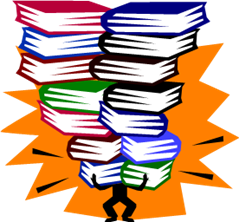 Temeljem članka 28. i 118. stavak 2. točka 4. Zakona o odgoju i obrazovanju u osnovnoj i srednjoj školi (Narodne novine broj 87/08, 86/09, 92/10, 105/10, 90/11, 16/12, 86/12, 94/13, 152/14, 7/17, 68/18, 98/19 i 64/20) te članka 12. i 13. Statuta Osnovne škole Ravne njive - Neslanovac Split, uz mišljenje Vijeća roditelja čija je sjednica održana dana 4. listopada 2021. g., na prijedlog ravnatelja škole i Učiteljskog vijeća čija je sjednica održana dana 5. listopada 2021.g., Školski odbor Osnovne škole Ravne njive-Neslanovac Split na sjednici održanoj dana 7. listopada 2021. g. donosi:                                  ŠKOLSKI KURIKULUMza školsku godinu 2021./2022.KLASA: 602-02/21-01/224URBROJ: 2181-53-01-21-1Ravnatelj:							Predsjednik Školskog odbora:__________________					____________________Miljenko Bitanga, prof.		                                        Antonela Berić, prof.Split, listopad 2021. g.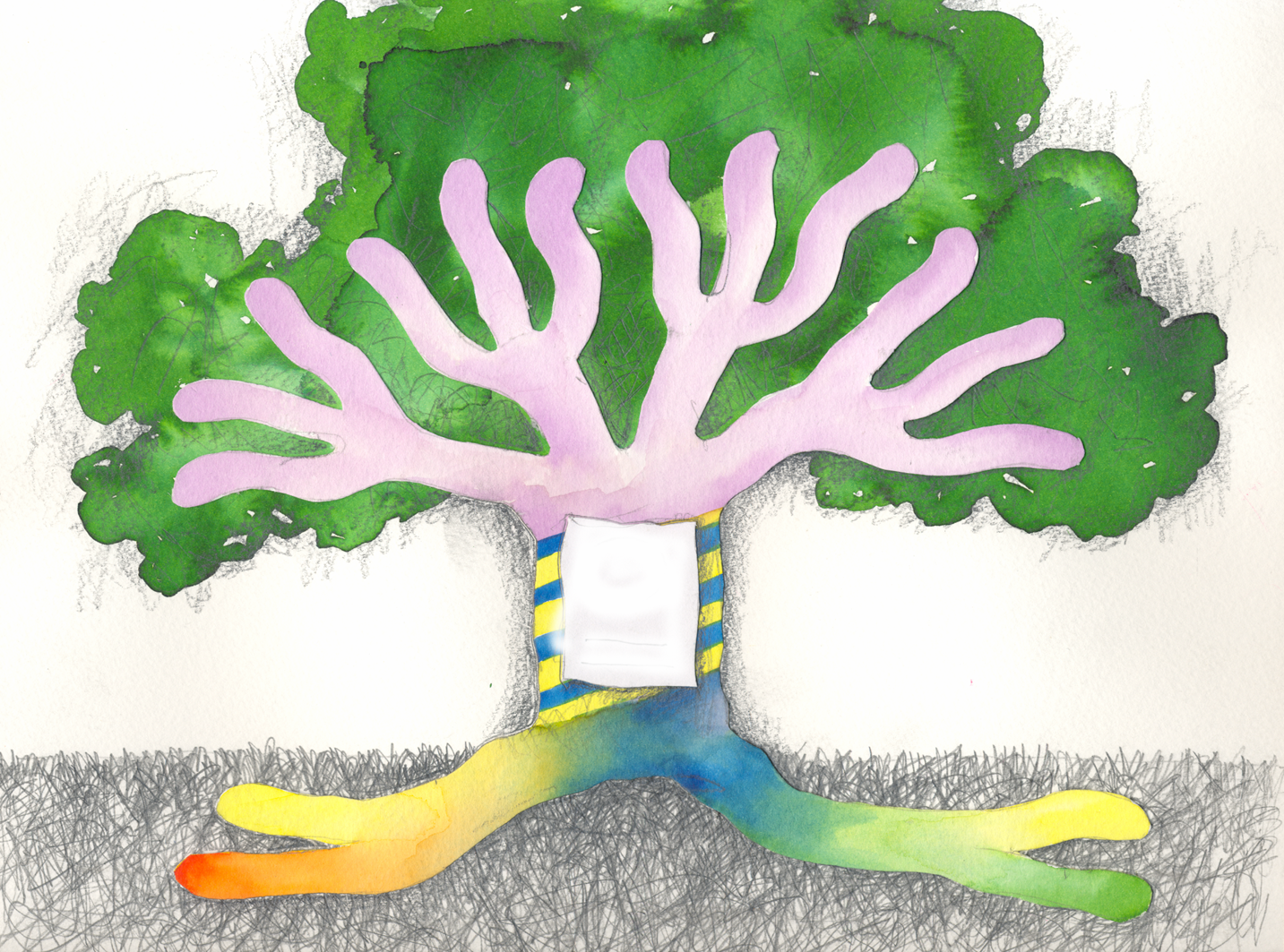 Napomena: Kao i u protekloj, i u ovoj školskoj godini 2021./ 2022. veliki je izazov bio planirati školski kurikul. Planiran je u optimističnom predviđanju u slučaju potpunog nestanka opasnosti od virusa Covid-19. No, sadržaj kurikuluma će se mijenjati i prilagođavati ovisno o epidemiološkoj situaciji i provoditi u skladu s uputama MZO-a. Promjene će se poglavito odnositi na način i metode rada koje uvjetuju nastava u školi odnosno virtualna nastava na daljinu.SADRŽAJSADRŽAJ…………………………………………………………………………………………………4POVIJEST ŠKOLE………………………………………………………………………………………5UVOD……………………………………………………………………………………………………...7KATEGORIJA CILJEVA………………………………………………………………………………..9ZNANJE………………………………………………………………………………………………….10SOLIDARNOST…………………………………………………………………………………………10IDENTITET………………………………………………………………………………………………10ODGOVORNOST……………………………………………………………………………………….10PRAĆENJE I VRJEDNOVANJE REALIZACIJE NACIONALNOGA KURIKULUMA………….12VANJSKO VRJEDNOVANJE OBRAZOVNIH POSTIGNUĆA……………………………………12SAMOVRJEDNOVANJE ODGOJNO-OBRAZOVNOG RADA……………………………………121.	DODATNA NASTAVA…………………………………………………………………………132.	DOPUNSKA NASTAVA……………………………………………………………………….193.	IZBORNA NASTAVA………………………………………………………………………….294.	IZVANNASTAVNE AKTIVNOSTI…………………………………………………………….405.	IZVANUČIONIČKA NASTAVA……………………………………………………………….62	a) POSJETI	……………….…………………….………..…………………………………..62	b) TERENSKA NASTAVA ……………………………………………………………………69c) IZLETI I EKSKURZIJE……………………………………………………………………..776.        RAZVOJNI PLAN I PROGRAM ŠKOLE.........................................................................837.	PROJEKTI………………………………………………………………………………………86	a) PRIGODNI PROJEKTI……………………………………………………………………..86	b) TEMATSKI PROJEKTI…………………………………………………………………….89	c) ŠKOLSKI PROJEKTI……………………………………………………………........... 112POVIJEST ŠKOLEOko 1970. godine počelo se graditi novo naselje solidarnosti „Ravne njive“ na kojem je tada  živjelo 9000 stanovnika. Rastom broja stanovništva rasla je i potreba za izgradnjom nove škole. Škola je građena sredstvima mjesnog samodoprinosa građana i sredstvima tadašnjeg SIZ-a odgoja i obrazovanja. Izgradnja je predviđena u fazama, a 1979. dovršena je prva faza izgradnje.Djeca s ovog područja pohađala su nastavu u susjednim gradskim školama, a najviše učenika pohađalo je OŠ „Brda“. Za direktora u izgradnji imenovan je Mijo Brstilo, pedagog OŠ „Marjan“, a temeljem rješenja o osnivanju škole odlučeno je da 13 nastavnika razredne nastave i predmetne nastave prijeđu u novoosnovanu školu. Razlika nastavnog i ostalog kadra primljena je putem natječaja i raspoređivanjem tehnoloških viškova.21.11.1979. godine održana je prva sjednica Učiteljskog vijeća, a 24.11.1979. godine nastava se po prvi puta održava u novoj zgradi. Škola je tada raspolagala s petnaest specijaliziranih učionica, devet kabineta, knjižnicom, zbornicom i ostalim pratećim prostorijama. Nastava se održavala u tri smjene, s 12 nižih i 16 viših odjeljenja.Prve je godine upisano 848 učenika, a 20.5.1980. škola službeno dobiva naziv „Prvi splitski partizanski odred“. Uspostavom hrvatske države svim se splitskim školama mijenjaju imena, te se određuju nova po gradskim toponimima, tako da  od 1992. godine ova škola nosi naziv OŠ „Ravne njive“. Već sljedeće godine dovršena je i druga faza u izgradnji škole, odnosno kat istočnog dijela razredne nastave (4 učionice i dva kabineta) čime prestaje potreba za radom u tri smjene i trajanje školskog sata od 40 minuta.Od 1992. godine kada je škola nadograđena riješeni su svi prostorni problemi. Razredna nastava koristi 8 klasičnih, a predmetna nastava 12 specijaliziranih učionica. Zbog nedostatka sportske dvorane za nastavu TZK privremeno se koristila “blagovaonica” predviđena u perspektivi za cjelodnevni boravak.Spajanjem triju (probijanjem zida) nefunkcionalnih kabineta od 14 m2 škola je dobila informatičku učionicu kojoj je Ministarstvo prosvjete i športa doniralo 16 vrlo kvalitetnih računala i ostalu pripadajuću opremu.Knjižnica je relativno dobro opremljena naslovima obvezne školske lektire, osobito u višim razredima.Od samog osnutka učenici su postizali zapažene rezultate na školskim, županijskim i državnim natjecanjima- ostvareni su zapaženi športski rezultati, rezultati na natjecanjima iz  kemije, fizike, tehničke kulture i hrvatskog jezika, te na „Vjeronaučnoj olimpijadi“. Škola je tijekom 30 godina rada iznjedrila niz uspješnih intelektualaca, poslovnih ljudi i uspješnih sportaša.Škola ima školski list „Maslačak“, školski zbor koji vodi učiteljica glazbene kulture, koja također organizira i vodi školske priredbe, te  izvannastavne aktivnosti.Škola je uključena u provedbu niza projekata koji će naknadno kroz kurikulum biti prestavljeni. U posljednjih nekoliko godina realizirani su značajni infrastrukturalni projekti: dvorana za tjelesni odgoj dva igrališta (košarka i nogomet), novi parking  uređenje i opremanje školske kuhinje, odnosno blagovaonice potrebite učenicima koji nastavu pohađaju u produženom boravku netom uvedenu od ove školske godine.Vanjski interijer je suvremeno osmišljen s uređenim okolišem što dodatno obogaćuje vizure ovog kotara.Od 5.travnja 2019.upisom u registar Trgovačkog suda u Splitu OŠ Ravne njive mijenja naziv u OŠ „Ravne njive– Neslanovac.“Školsko područje OŠ „Ravne njive-Neslanovac“ definirano je odlukom o mreži škola Županije Splitsko-dalmatinske koju je donijela Skupština Županije na svojoj sjednici (V.) 29. srpnja 1994. godine.Prema toj odluci upisno područje OŠ „Ravne njive-Neslanovac“ ograničavaju frekventne gradske prometnice i to:s južne strane - Domovinskog ratasa sjeverne strane - Hercegovačka ulicaZapadno od upisnog područja OŠ „Ravne njive-Neslanovac“ nalazi se upisno područje osnovnih škola „Kman -  Kocunar“, s južne strane OŠ „Pujanke“, s istočne strane OŠ „Mejaši“, sa zapadne strane OŠ“Brda“.UVODKurikulum podrazumijeva i uključuje opsežno planiranje, ustrojstvo i provjeravanje procesa rada i djelovanja s obzirom na odgovarajuće detaljne ciljeve, sadržajne elemente, ustrojstvo i kontrolu postignuća prema globalno postavljenim ciljevima i prema pretpostavkama za odvijanje procesa (prof. dr. Vladimir Jurić, Filozofski fakultet Sveučilišta u Zagrebu). U školskoj realnosti kurikulum u sebi sadrži sve sadržaje, procese i aktivnosti koji imaju za cilj ostvarivanje ciljeva i zadataka obrazovanja na način da se promoviraju intelektualni, osobni, društveni i fizički razvoj djece/učenika. Uz službeni program, kurikulum sadrži aktivnosti i sadržaje koji se mogu smatrati neformalnim. To su sadržaji i aktivnosti po kojima se škola prepoznaje i koji su svojevrsni zaštitni znak njenog imidža. Školski kurikulum utvrđuje dugoročni i kratkoročni plan i program rada škole kroz izbornu nastavu, izvannastavne i izvanškolske aktivnosti, te druge odgojno-obrazovne programe i projekte. U izradi školskog kurikuluma stavljen je naglasak na specifičnosti škole i sredine u kojoj škola djeluje. Pri tom se za polazište rada na sadržajima školskog kurikuluma uzimaju potrebe i interesi naših učenika, roditelja i lokalne zajednice. U planiranju aktivnosti vodimo se načelima individualizma, nepristranosti i transdisciplinarnosti. Bitne pretpostavke ostvarivanju ciljeva postavljenih u kurikulumu su: postojanje stručne kompetencije učitelja, kvalitetna suradnja na relaciji roditelji – škola, podrška i pomoć lokalne zajednice. Školski kurikulum je razrađen po odgojno – obrazovnim područjima. Dostupan je na mrežnim stranicama škole svim učenicima, roditeljima i ostalim zainteresiranim za rad i život naše škole.Školski kurikulum je operativni dokument kojim se predviđa način na koji Osnovna škola Ravne njive-Neslanovac namjerava ostvariti nacionalne standarde i odgovoriti na zahtjeve nacionalnog kurikuluma.Školskim kurikulumom se utvrđuje:aktivnost, program i/ili projekt,ciljevi aktivnosti, programa i/ili projekta,namjena aktivnosti, programa i/ili projekta,nositelji aktivnosti, programa i/ili projekta i njihova odgovornost,način realizacije aktivnosti, programa i/ili projekta,vremenik aktivnosti, programa i/ili projekta,detaljan troškovnik aktivnosti, programa i/ili projekta,način vrjednovanja i način korištenja rezultata vrjednovanja,način praćenja postignutog.Kurikulum naše škole predviđa i određuje:što ćemo raditi,kako ćemo raditi,kako ćemo mjeriti učinke svoga rada da bismo radili još bolje.Uloga i zadatci sudionika u školskom kurikulumuUloga ravnatelja:voditelj administrativno-organizacijskih i stručno-pedagoških djelatnosti škole,ima ulogu u izgradnji specifičnog imidža škole i njene kulture,uvrštava što više sadržaja u nastavne predmete koji promiču nacionalne, etičke i multinacionalne vrijednosti.Uloga nastavnika u suvremenom kurikulumupomoći učeniku u stjecanju znanja,širiti učenikovo znanje,nastavnik je aktivni moderator i sukreator nacionalnog kurikuluma,nastavnik treba obogatiti i osuvremeniti predviđene sadržaje,treba rasteretiti učenike enciklopedijskih sadržaja,obogatiti znanja potrebna za daljnji život učenika,osposobljavati učenike da sami dolaze do novih znanjaUloga stručno-razvojne službe u suvremenom kurikulumupomoć u unaprjeđenju, inoviranju i evaluiranju uspješnosti rada nastavnika,širiti stručna znanja,stvarati ozračje povoljno za uspješan odgojno-obrazovni rad,promicati nove ideje,istraživačka orijentacija u radu.Uloga učenika u suvremenom kurikulumuučenik nije objekt nego subjekt odgojno-obrazovnog rada,daju inicijativu da se obogate neki dijelovi nastavnog sadržaja,sudjeluju u kreiranju svog obrazovanja kroz izborne, fakultativne i projektne nastave,učenik mora upoznati cilj i svrhu učenja, a ne samo da reproducira nizove podataka koje je usvojio “bubanjem”.Uloga roditelja u suvremenom kurikulumuroditelji se trebaju uključiti u nastavni rad, bilo kao promatrači ili kao aktivni sudionici,uključivanje roditelja u izvannastavne aktivnosti, ekskurzije, športske susrete itd.,imaju izravnu ulogu u evaluaciji i učinkovitosti nastave i škole,partnerski odnos prema školi.Načela nacionalnog kurikulumauključenost svih učenika (obvezatnost),jednakost obrazovnih mogućnosti za sve,očuvanje nacionalnog identiteta,kompetentnost i profesionalna etika,demokratičnost,autonomija škole,pedagoški i školski pluralizam,individualiziran pristup,europska dimenzija obrazovanja,cjeloživotno učenje.KATEGORIJA CILJEVA1. Cilj učenja i poučavanjaSvim učenicima omogućiti stjecanje osnovnih znanja i kompetencija potrebnih za daljnje školovanje i za život te ih naučiti kako se samostalno uči. 2. Cilj stvaranja životnog okružja razreda i škole Dokazano je da su radni učinci veći kad su ljudi zadovoljni i kad osjećaju da ono što rade ima smisla, cilj stvaranja životnog okružja u našoj školi je:omogućavanje maksimalnog razvoja i učeničkih i učiteljskih potencijala poticanjem motiviranosti, samopouzdanja, stvaranja pozitivne slike o sebi, svijesti o svojim interesima i mogućnostima ,razvijanjem komunikacijskih vještina, vještina dobrih izbora i rješavanja problema.Suvremeni pristup izradi i razvoju školskog kurikuluma sve više decentralizira i demokratizira ovaj proces te uključuje i širi odgovornost za promjene nacionalnog kurikuluma na škole, školski kurikulum - (učitelje, nastavnike, stručne suradnike i ravnatelje) i ostale važne sudionike i korisnike obrazovanja - roditelje, učenike, članove lokalne i regionalne zajednice, socijalne partnere i dr. Tradicionalni sustav odgoja i obrazovanja u osnovnoj školi temelji se na nastavnim planovima i programima koje država donosi za osnovnu školu. Nastavni planovi i programi predstavljaju zbir sadržaja primjeren razvojnoj dobi učenika, a u odgojno-obrazovnom i nastavnom procesu predstavljaju službene dokumente kojih se svaki učitelj i nastavnik treba pridržavati. Sadržajna struktura definirana je po razredima, pa se i ciljevi odgojno-obrazovne djelatnosti odnose na razrede sastavljene od skupina učenika iste dobi. Odgojno-obrazovni rad u školi prema nastavnom planu i programu polazi od propisanih naputaka i zadanih sadržaja učiteljima i nastavnicima što će poučavati kako bi učenik razvio svoj intelektualni potencijal u razdoblju od jedne školske godine.Kurikulumski pristup koji zamjenjuje prenošenje znanja razvojem kompetencija, standardiziran je na nacionalnoj razini, omogućuje mjerenje odgojno-obrazovnih postignuća na nacionalnoj razini, omogućuje vrjednovanje stvarno postignutih rezultata, a odgojno-obrazovnu politiku usmjerava na stalno unaprjeđivanje i poboljšanje sustava.Usmjerenost na učenička postignuća omogućuje učinkovitije vrjednovanje i kontrolu stvarne ostvarenosti postavljenih ciljeva na nacionalnoj razini (vanjsko vrjednovanje) i školskoj razini (unutarnje vrjednovanje i samovrjednovanje). Kurikulum pretpostavlja vanjsko vrjednovanje i samovrjednovanje kao najvažnije sastavnice. ZNANJEHrvatska se opredijelila za društvo znanja, jer je znanje postalo temeljna proizvodna snaga u društvu i glavni uvjet uspješnosti. Znanje kao vrijednost, obrazovanje kao djelatnost i učenje kao proces, postali su temeljni pokretač razvoja hrvatskoga društva.SOLIDARNOST   Solidarnost kao vrijednost pripada među vrijednosti koje su dio hrvatskoga nacionalnog kulturnog habitusa. Solidarnost kao prevladavajuća odgojno-obrazovna vrijednost pretpostavlja sustavno osposobljavanje djece i mladih da budu osjetljivi za druge, za obitelj, za slabe, siromašne i obespravljene, za svoju okolinu i za životno okružje koje obilježava pluralizam kultura, rasa, nacija, religija, svjetonazora, jezika itd.IDENTITET  Odgoj i obrazovanje trebaju pomoći izgradnji osobnoga i kulturnoga identiteta. U današnjemu globalizacijskom svijetu, u kojem je narušen monokulturalni model društva, i u kojemu je na djelu snažno miješanje različitih kultura, svjetonazora i religija, ljudi trebaju postati „građanima svijeta“, a pritom ne izgubiti svoje korijene, svoju kulturnu, društvenu, moralnu i duhovnu baštinu. Odgoj i obrazovanje trebaju kod učenika pridonositi razvoju smisla za osobni  identitet povezan sa smislom za poštivanje različitosti.ODGOVORNOSTOdgovornost je jedna od glavnih vrijednosti odgojno-obrazovnog djelovanja. Odgoj i obrazovanje promiču odgovornost prema općem dobru, prirodi, radu, životu, ljudskom dostojanstvu. Odgoj i obrazovanje za odgovorno djelovanje i odgovorno ponašanje pretpostavlja smisleni odnos između osobne slobode i osobne odgovornosti. Odgoj i obrazovnje promiče odgoj za odgovornost učenika prema samome sebi, prema drugima i prema svemu što ga okružuje.Navedene sastavnice trebaju biti integrirane u sadržaje temeljnog obrazovanja i svakodnevnoga školskog života. Vrijednosti obvezuju sve neposredne nositelje na njihovo ostvarenje. One prožimaju odgojno-obrazovnu djelatnost u svim aktivnostima u školi, izvan škole, ali i u obitelji. Opći odgojno-obrazovni ciljevi su:osigurati sustavan način poučavanja učenika, poticati i unaprjeđivati njihov intelektualni, tjelesni, estetski, društveni, moralni i duhovni razvoj u skladu s njihovim sposobnostima i sklonostima,razvijati u učenicima svijest o očuvanju materijalne i duhovne povijesno-kulturne baštine Republike Hrvatske i nacionalnog identiteta,odgajati i obrazovati učenike u skladu s općim kulturnim i civilizacijskim vrijednostima, ljudskim pravima i pravima djece, osposobiti ih za življenje u multikulturalnom svijetu, za poštivanje različitosti i snošljivost, te za djelatno i odgovorno sudjelovanje u demokratskom razvoju društvaosigurati učenicima stjecanje temeljnih (općeobrazovnih) i stručnih kompetencija, osposobiti ih za život i rad u promjenjivom društveno-kulturnom kontekstu prema zahtjevima tržišnog gospodarstva, suvremenih informacijsko-komunikacijskih tehnologija i znanstvenih spoznaja te dostignućaosposobiti učenike za cjeloživotno učenje.Vrijednosti kao i opći ciljevi odgoja i obrazovanja koji proizlaze iz vrijednosti, obvezni su za sve učitelje i nastavnike, u svim odgojno-obrazovnim ciklusima, područjima i predmetima. Kako bi škole mogle pridonositi ostvarivanju vrijednosnih ciljeva, trebaju surađivati s obiteljima i lokalnim zajednicama radi postizanja općih ciljeva kurikuluma. OCJENJIVANJE I VRJEDNOVANJE UČENIČKIH POSTIGNUĆA PREMA  ODGOJNO-OBRAZOVNIM PODRUČJIMAModel praćenja i ocjenjivanja učenika tijekom obveznoga školovanja polazi od društveno-kulturnih i odgojno-obrazovnih vrijednosti te općih odgojno-obrazovnih ciljeva. U školskim se ustanovama radi unaprjeđenja kvalitete odgojno-obrazovne djelatnosti provodi unutarnje i vanjsko vrjednovanje, a odnosi se na provođenje nacionalnih ispita te mjerenje stupnja kvalitete svih sastavnica nacionalnog kurikuluma. Unutarnje vrjednovanje temelji se na holističkom pristupu praćenja i poticanja individualnog razvoja svakog učenika, a škola je dužna osigurati sustavno poučavanje učenika, poticanje i unaprjeđivanje njihova razvoja u skladu s njihovim sposobnostima i sklonostima. Pritom se očekuje pozitivna orijentacija na učenikovu osobnost i postignuća. To znači da se nastoji uočiti i poticati ono u čemu učenik ima šanse uspjeti, a izbjegavati stavljanje u prvi plan aktivnosti za koje je jasno da učenik nema šanse postići neki zadovoljavajući uspjeh. Ovo osobito vrijedi za osnovno i obvezno školvanje koje treba temeljiti na pedagogiji uspjeha za sve i didaktičkom ugovoru kao sredstvu za ostvarivanje takva pedagogškog polazišta.Godišnji plan provedbe vanjskog vrjednovanja školskih ustanova, na prijedlog Vijeća za nacionalni kurikulum donosi ministar, a provodi ga Nacionalni centar za vanjsko vrjednovanje obrazovanja.  Škole su obvezne koristiti rezultate nacionalnih ispita i sve druge pokazatelje uspješnosti odgoja i obrazovanja za analizu i samovrjednovanje radi trajnog unapređivanja kvalitete rada škole.PRAĆENJE I VRJEDNOVANJE REALIZACIJE NACIONALNOGA KURIKULUMAVanjsko vrjednovanje obrazovnih postignućaSamovrjednovanje odgojno-obrazovnog radaRezultati vanjskog vrjednovanja nisu vjerodostojni bez samovrjednovanja nositelja i sudionika odgojno-obrazovnog rada – poučavanja i učenja u osnovnim, praćenje kvalitete podrazumijeva i samovrjednovanje. Samovrjednovanje je osnovni uvjet za unaprjeđenje kvalitete obrazovanja i provodi se u svim obrazovnim sustavima. Vanjskim vrjednovanjem osnovnih škola pozornost će biti usmjerena na mjerenje kvalitete prema određenim indikatorima kvalitete. Vanjskim vrjednovanjem i samovrjednovanjem obrazovna politika moći će planirati i provoditi promjene svih sastavnica nacionalnog kurikuluma.Naša postignuća:Naša je škola poznata po postignućima svojih učenika i djelatnika, njihovoj kreativnosti i originalnosti.Tradicionalno postižemo izvrsne rezultate u području integracije, školskoga novinarstva, na natjecanjima iz hrvatskog jezika, talijanskog jezika i kemije. Na državnoj razini predstavili smo se i u području tehničke kulture, projektom iz područja građanskog odgoja i obrazovanja, kao i u školskoj debati. Uspješni smo u školskom športu (košarci za učenice) i radu povijesne grupe i zadruge. Uspješni smo u organizaciji brojnih javnih manifestacija.Jako smo aktivni u polju humanitarnog djelovanja razvijajući empatiju i osjećaj odgovornosti za drugog i život u zajednici.Obogaćivanjem kurikuluma izvannastavnih aktivnosti (domaćinstvo, zadruga, tradiocionalne dalmatinske igre, glagoljica…) i projektima poput microbita, tableta u nastavi, debatom, uvođenjem sudokua i dr.nastojimo ponuditi diversificirani individualni pristup potencijalno darovitim učenicima.Naša škola je model škola za obrazovanje djece s posebnim potrebama i u skladu s tim svoj djeci pružamo mogućnost kvalitetnog školovanja u redovitom školskom sustavu, osiguravamo usavršavanje djelatnika i organiziramo pomoć roditeljima i učenicima.Imamo status UNICEF-ove škole bez nasilja i zbog toga pomažemo učenicima, roditeljima i djelatnicima usvojiti tehnike kvalitetne komunikacije.Zalažemo se za restituciju i suzdržavanje od nasilja bilo koje vrste.DODATNA NASTAVADodatna nastava u osnovnim školama organizira se za one učenike koji pokazuju izniman interes za određen predmet. Sadržaje dodatne nastave treba temeljiti na sadržajima redovne nastave, što znači da će učenici proširiti i produbiti sadržaje svog okruženja. Na učitelju je da pažljivo odabere dodatne sadržaje te ih sudionicima prezentira na aktivan i primjeren način. Osnovna škola dužna je organizirati uočavanje, školovanje, praćenje i poticanje darovitih učenika, te organizirati dodatni rad prema njihovim sklonostima, sposobnostima i interesima.DOPUNSKA NASTAVADopunska je nastava ustrojena za učenike koji imaju teškoće u svladavanju programa redovne nastave. Učenicima koji iz bilo kojih razloga zaostaju za svojim suučenicima treba pomoći da usvoje nastavno gradivo i u potpunosti razviju svoje sposobnosti neovisno o uzrocima teškoća. Kao sadržaj rada dopunske nastave učitelj će odabrati one sadržaje iz nastavnog programa koje pojedini učenici nisu usvojili u redovnoj nastvi. Pojedine učenike koji imaju teškoća u svladavanju programa valja povremeno uključivati u dopunsku nastavu na određeno vrijeme, dok im je takav oblik rada potreban.IZBORNA NASTAVAIzborna nastava stranog jezika, vjeronauka i informatike propisana je Nastavnim planom i programom za osnovnu školu. Izbornu nastavu iz svih ostalih predmeta škola organizira na osnovu interesa učenika. Izborna nastava organizira se uz suglasnost roditelja. Planove izbornih programa usvaja školski odbor u sklopu godišnjeg plana i programa rada škole. Izborna nastava odnosi se na učenikov osobni izbor određenog nastavnog predmeta iz ponude nastavnih predmeta kao izbornih odgojno-obrazovnih sadržaja u školi. Izborna nastava obvezatna je za učenika koji se za neki izborni program opredijelio. Izbornom se nastavom želi omogućiti učenicima sloboda u kreiranju jednog dijela obrazovnog procesa kroz produbljivanje, odnosno proširivanje znanja i vještina određenog nastavnog područja za koji učenik pokazuje veći interes i sposobnosti. Izborni se predmeti upisuju u svjedodžbu i ocjenjuju kao redovni.Od ove školske godine informatika je izborni predmet u 7. i 8. razredu. U 5. i 6. razredu informatika se uvodi kao redovni obvezni predmet.IZVANNASTAVNE AKTIVNOSTIIZVANUČIONIČKA NASTAVAa)	POSJETIb) TERENSKA NASTAVAc) IZLETI I EKSKURZIJE6.	RAZVOJNI PLAN I PROGRAM RADA ŠKOLE 7.	PROJEKTIPROJEKTNA NASTAVAKrajem 19.st. J. Dewey osmišljava projekt-metodu koja se bazira na činjenici da učenici imaju četiri osnovna interesa: interes za komuniciranje s ljudimainteres za istraživanjeinteres za radinteres za umjetničko izražavanjeUčenici prema interesima i u dogovoru s učiteljem rade na određenim zadatcima.Osnovne etape projektne nastave:Zajedničko postavljanje problema (projekt)Iznošenje pretpostavki za rješavanje problemaIzrada plana rada, ciljevi i zadatciIzvođenje rada prema definiranom ciljuIzvođenje zaključakaPrezentacija radaPrimjena zaključaka u daljnjem raduUloga učenika i učitelja u projektnoj nastaviProjektna nastava je TIMSKI rad učenika i učitelja, oni postaju PARTNERI u radu. Primjer je prevladavanju tradicionalne nastave, ima veću djelotvornost i vidljivo je rasterećenje učenika.a)	PRIGODNI PROJEKTITEMATSKI PROJEKTITematski projekti vezani uz nastavu HJ-a:ŠKOLSKI PROJEKTI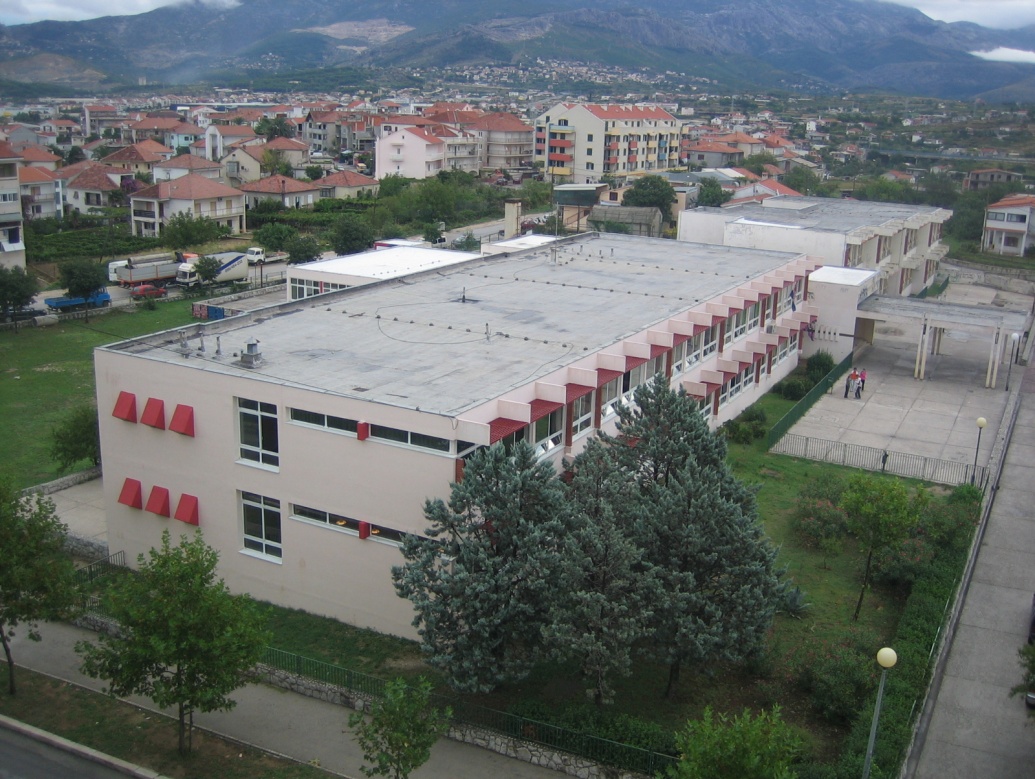 OŠ RAVNE NJIVE- NESLANOVACSARAJEVSKA 30SPLITKurikulum uredila: Dubravka Katačić, pedagogŠKOLSKI KURIKULUM     2021./ 2022.OSNOVNA ŠKOLA RAVNE NJIVE-NESLANOVACSPLITSplit, listopad 2021. g.AKTIVNOSTDODATNA NASTAVA - MATEMATIKA (1. razredi)CILJEVI AKTIVNOSTI- razvijati i produbljivati matematičko mišljenje učenika i osposobljavati ih za osmišljavanje i rješavanje raznih praktičnih problema - razvijati intelekt, logičko mišljenje i stvaralačke sposobnosti NAMJENA AKTIVNOSTIPoticanje razvoja darovitih učenika i omogućivanje njihovoga stvaralaštvaNOSITELJI AKTIVNOSTIUčiteljice 1. razreda NAČIN REALIZACIJEIndividualan rad i rad u skupini VREMENIK AKTIVNOSTITijekom školske godineTROŠKOVNIK AKTIVNOSTITroškovi izrade nastavnih listića, plakata…NAČIN PRAĆENJAPraćenje rada učenikaAKTIVNOSTDODATNA NASTAVA - MATEMATIKA (2. razredi)CILJEVI AKTIVNOSTI- razvijati i produbljivati matematičko mišljenje učenika i osposobljavati ih za osmišljavanje i rješavanje raznih praktičnih problema  - razvijati intelekt, logičko mišljenje i stvaralačke sposobnosti NAMJENA AKTIVNOSTIPoticanje razvoja darovitih učenika 2. razredaNOSITELJI AKTIVNOSTIUčiteljice 2. razredaNAČIN REALIZACIJEIndividualan rad, rad u paru i rad u skupini VREMENIK AKTIVNOSTITijekom školske godineTROŠKOVNIK AKTIVNOSTITroškovi izrade nastavnih listića, plakata, matematičkih igaraNAČIN PRAĆENJAPraćenje razvoja interesa, sposobnosti i odnosa prema raduAKTIVNOSTDODATNA NASTAVA - MATEMATIKA (3. razredi)CILJEVI AKTIVNOSTIrazvijanje logičkog mišljenjarazvijanje sposobnosti za samostalni rad i točnost u računanjuindividualni rad s uč. koji pokazuju napredno znanje i žele saznati višeNAMJENA AKTIVNOSTIza učenike 3. razreda koji pokazuju poseban interes za predmet i ostvaruju iznadprosječne rezultatepriprema učenika za natjecanja na različitim razinama (''Klokan bez granica“, ''Ekipno natjecanje“, Festival matematike, Sudoku)prezentacija škole, osobna prezentacija i priprema za profesionalni životdodatna znanja i vještine koristiti u svakodnevnom životu.NOSITELJI AKTIVNOSTIUčiteljice 3. razredaučenici 3. razredaNAČIN REALIZACIJEu manjim grupama i individualnoprema Nastavnom planu i programVREMENIK AKTIVNOSTItijekom nastavne godine, prvo i drugo polugodište, jedan sat tjedno (35 sati)TROŠKOVNIK AKTIVNOSTIpapir za fotokopiranje, troškovi kopiranja,dodatni materijal NAČIN PRAĆENJA-  Klokan – natjecanje iz matematikeAKTIVNOSTDODATNA NASTAVA - MATEMATIKA (4. razredi)CILJEVI AKTIVNOSTI- razvijanje logičkog mišljenja i zaključivanja- razvijanje samostalnosti i snalažljivosti u rješavanju zanimljivih zadataka- razvijanje dodatnog interesa za rješavanje problemskih zadatakaNAMJENA AKTIVNOSTI- za učenike 4. razreda koji pokazuju poseban interes za predmet- širenje znanja iz nastavnog predmeta matematika- priprema učenika za natjecanje na različitim razinama ("Klokan bez granica", "Ekipno natjecanje-Festival matematke", Sudoku natjecanje)NOSITELJI AKTIVNOSTI- učiteljice 4. razredaNAČIN REALIZACIJE- u manjim grupama i individualno- prema Nastavnom planu i programuVREMENIK AKTIVNOSTI- tijekom nastavne godine TROŠKOVNIK AKTIVNOSTI- troškovi izrade listića, plakataNAČIN PRAĆENJA- praćenje i analiza postignuća- nagrađivanje najuspješnijihAKTIVNOSTDODATNA NASTAVA – MATEMATIKA (5. razredi)CILJEVI AKTIVNOSTIProdubljivanje matematičkog znanja i sposobnosti učenika, te primjena stečenog znanja u svakodnevnom životu. Razvijanje pojmovnog i apstraktnog mišljenja, te logičkog zaključivanja, te stjecanje čvrstih temelja za cijeloživotno učenje i nastavak obrazovanja.NAMJENA AKTIVNOSTIDodatni rad s učenicima koji pokazuju dodatni interes i potrebu za spoznajom težeg gradiva koje nije obuhvaćeno redovitim programom.  Priprema za natjecanja iz matematike.Priprema za natjecanje „Klokan  bez granica“Održavanje stranice za matematiku u sklopu WEB stranice škole.Priprema matematičkih sadržaja za školski list“Maslačak“.NOSITELJI AKTIVNOSTIUčitelj Gabrijela Šitum (1 sat), Gorana Gracin (1sat)Daroviti učenici 5. razreda i ostali zainteresirani učeniciNAČIN REALIZACIJEIndividualni rad, grupni radVREMENIK AKTIVNOSTITijekom školske godine TROŠKOVNIK AKTIVNOSTICca 20 kn po učeniku za troškove kopiranja dodatnih materijala te troškovi odlaska na natjecanjaNAČIN PRAĆENJAOstvarenost planiranog kroz pismeno praćenje učenika.Uspješnost na natjecanjima.Zadovoljstvo učenika i učitelja ostvarenim. Odlazak na natjecanja.Primjena naučenog u svakodnevnom životu.Objavljivanje matematičkih sadržaja u školskom listu.Izrada matematičkih sadržaja na računalu.Ostvarivanje dodatnih bodova  kroz natjecanja za upis u srednju školu.AKTIVNOSTDODATNA NASTAVA – MATEMATIKA (6. razredi)CILJEVI AKTIVNOSTIProdubljivanje matematičkog znanja i sposobnosti učenika, te primjena stečenog znanja u svakodnevnom životu. Razvijanje pojmovnog i apstraktnog mišljenja, te logičkog zaključivanja, te stjecanje čvrstih temelja za cjeloživotno učenje i nastavak obrazovanja.NAMJENA AKTIVNOSTIDodatni rad s učenicima koji pokazuju dodatni interes i potrebu za spoznajom težeg gradiva koje nije obuhvaćeno redovitim programom.  Priprema za natjecanja iz matematike.Priprema za natjecanje „Klokan  bez granica“.Priprema matematičkih sadržaja za školski list“Maslačak“.NOSITELJI AKTIVNOSTI Učitelj Marko Višić (1 sat) idaroviti učenici 6. razreda i ostali zainteresirani učeniciNAČIN REALIZACIJEIndividualni rad, grupni rad, jedan sat tjednoVREMENIK AKTIVNOSTITijekom školske godine TROŠKOVNIK AKTIVNOSTICca 20 kn po učeniku za troškove kopiranja dodatnih materijala te troškovi odlaska na natjecanjaNAČIN PRAĆENJAOstvarenost planiranog kroz pismeno praćenje učenika.Uspješnost na natjecanjima.Zadovoljstvo učenika i učitelja ostvarenim. Odlazak na natjecanja.Primjena naučenog u svakodnevnom životu.Objavljivanje matematičkih sadržaja u školskom listu.Ostvarivanje dodatnih bodova  kroz natjecanja za upis u srednju školu.AKTIVNOSTDODATNA NASTAVA – MATEMATIKA (7. razredi)CILJEVI AKTIVNOSTIProdubljivanje matematičkog znanja i sposobnosti učenika, te primjena stečenog znanja u svakodnevnom životu. Razvijanje pojmovnog i apstraktnog mišljenja, te logičkog zaključivanja, te stjecanje čvrstih temelja za cijeloživotno učenje i nastavak obrazovanja.NAMJENA AKTIVNOSTIDodatni rad s učenicima koji pokazuju dodatni interes i potrebu za spoznajom težeg gradiva koje nije obuhvaćeno redovitim programom.  Priprema za natjecanja iz matematike.Priprema za natjecanje „Klokan  bez granica“Održavanje stranice za matematiku u sklopu WEB stranice škole.Priprema matematičkih sadržaja za školski list“Maslačak“.NOSITELJI AKTIVNOSTIUčitelj Gabrijela Šitum (1 sat), Gorana Gracin (1sat) idaroviti učenici 7. razreda i ostali zainteresirani učeniciNAČIN REALIZACIJEIndividualni rad, grupni rad VREMENIK AKTIVNOSTITijekom školske godine, jedan sat svako drugi tjedanTROŠKOVNIK AKTIVNOSTICca 20 kn po učeniku za troškove kopiranja dodatnih materijala te troškovi odlaska na natjecanjaNAČIN PRAĆENJAOstvarenost planiranog kroz pismeno praćenje učenika.Uspješnost na natjecanjima.Zadovoljstvo učenika i učitelja ostvarenim. Odlazak na natjecanja.Primjena naučenog u svakodnevnom životu.Objavljivanje matematičkih sadržaja u školskom listu.Izrada matematičkih sadržaja na računalu.Ostvarivanje dodatnih bodova  kroz natjecanja za upis u srednju školu.                     AKTIVNOSTDODATNA NASTAVA - HRVATSKI JEZIK ( 5. i 7. razredi)CILJEVI AKTIVNOSTI- razvijanje ljubavi prema pisanoj riječi, napredno usvajanje pravopisa i razvijanje kulture govora- razvijanje vještina i sposobnosti gramatičkog mišljenja- razvijanje leksičkih, fonetskih, gramatičkih i književnih znanja- priprema učenika za natjecanje iz hrvatskog jezikaNAMJENA AKTIVNOSTI- ovladavanje hrvatskim standardnim jezikom na dodatnoj razini osnovnoškolskog obrazovanjaNOSITELJI AKTIVNOSTIUčiteljica Antonija Lešina (ukupno jedan sat  tjedno) idaroviti učenici 5. i 7. razredaNAČIN REALIZACIJE- rješavanje zadataka sa školskih, županijskih i državnih natjecanjaVREMENIK AKTIVNOSTI- ukupno jedan sat tjedno tijekom školske godine TROŠKOVNIK AKTIVNOSTI- troškovi za provedbu i sudjelovanje na natjecanjima  (ovisno o broju učenika i mjestu održavanja)NAČIN PRAĆENJA- sudjelovanje i postignuća učenika na natjecanjima te individualno opisno praćenje učenika- izrada plakata, prezentacija na školskom panou i u školskom listuNAČIN PRAĆENJA- sudjelovanje i postignuća učenika na natjecanjima te individualno opisno praćenje učenika- izrada plakata, prezentacija na školskom panou i u školskom listuAKTIVNOSTDODATNA NASTAVA - ENGLESKI JEZIK (7. razredi)CILJEVI AKTIVNOSTIProširiti znanje engleskog jezika dodatnim sadržajima, te poticati učenike na razvijanje njihove darovitosti za strani jezikNAMJENA AKTIVNOSTIPrimjena stečenog znanja u govornoj i pismenoj komunikacijiNOSITELJI AKTIVNOSTIUčiteljice Matija Vuković (1 sat tjedno) i Haidi Mimica Tudor (1 sat tjedno) idaroviti učenici 7. razreda,ukupno 2 sata tjednoNAČIN REALIZACIJERaditi na dodatnim tekstovima, razvijati govornu komunikaciju, poticati učenike na uočavanje, rješavanje i primjenu složenijih gramatičkih formi, te proširenje vokabulara.Poticanje za sudjelovanje na natjecanju (šk., žup.i državno)VREMENIK AKTIVNOSTITijekom školske godine, po 1 sat tjedno, ukupno dva sata tjedno tijekom školske godineTROŠKOVNIK AKTIVNOSTIPotrebni materijali: papir za kopiranje, CD i sl.NAČIN PRAĆENJAOstvarenost planiranog, uspješnost na natjecanjima Analiza i usporedba rezultata s rezultatima ostalih sudionika na školskim i drugim natjecanjimaAKTIVNOSTDODATNA NASTAVA - ENGLESKI JEZIK (8. razredi)CILJEVI AKTIVNOSTIProširiti znanje engleskog jezika dodatnim sadržajima, te poticati učenike na razvijanje njihove darovitosti za strani jezikNAMJENA AKTIVNOSTIPrimjena stečenog znanja u govornoj i pismenoj komunikacijiNOSITELJI AKTIVNOSTIUčiteljica Silvana Jukić (1 sat tjedno) i daroviti učenici 8. razredaNAČIN REALIZACIJERaditi na dodatnim tekstovima, razvijati govornu komunikaciju, poticati učenike na uočavanje, rješavanje i primjenu složenijih gramatičkih formi, te proširenje vokabulara.Poticanje za sudjelovanje na natjecanju (šk., žup.i državno)VREMENIK AKTIVNOSTITijekom školske godine, po 1 sat tjedno, ukupno dva sata tjedno tijekom školske godineTROŠKOVNIK AKTIVNOSTIPotrebni materijali: papir za kopiranje, CD i sl.NAČIN PRAĆENJAOstvarenost planiranog, uspješnost na natjecanjima Analiza i usporedba rezultata s rezultatima ostalih sudionika na školskim i drugim natjecanjimaAKTIVNOSTDODATNA NASTAVA - ENGLESKI JEZIK (7. razredi)CILJEVI AKTIVNOSTIProširiti znanje engleskog jezika dodatnim sadržajima, te poticati učenike na razvijanje njihove darovitosti za strani jezikNAMJENA AKTIVNOSTIPrimjena stečenog znanja u govornoj i pismenoj komunikacijiNOSITELJI AKTIVNOSTIHaidi Mimica Tudor, Matija Vuković i daroviti učenici 7.r.NAČIN REALIZACIJERaditi na dodatnim tekstovima, razvijati govornu komunikaciju, poticati učenike na uočavanje, rješavanje i primjenu složenijih gramatičkih formi, te proširenje vokabulara.Poticanje za sudjelovanje na natjecanju (šk., žup.i državno)VREMENIK AKTIVNOSTITijekom školske godine, jedan sat tjednoTROŠKOVNIK AKTIVNOSTIPotrebni materijali: papir za kopiranje, CD i sl.NAČIN PRAĆENJAOstvarenost planiranog, uspješnost na natjecanjima Analiza i usporedba rezultata s rezultatima ostalih sudionika na školskim i drugim natjecanjimaAKTIVNOSTDODATNA NASTAVA - ENGLESKI JEZIK (8. razredi)CILJEVI AKTIVNOSTIProširiti znanje engleskog jezika dodatnim sadržajima, te poticati učenike na razvijanje njihove darovitosti za strani jezikNAMJENA AKTIVNOSTIPrimjena stečenog znanja u govornoj i pismenoj komunikacijiNOSITELJI AKTIVNOSTISilvana Jukić i daroviti učenici 8.rNAČIN REALIZACIJERaditi na dodatnim tekstovima, razvijati govornu komunikaciju, poticati učenike na uočavanje, rješavanje i primjenu složenijih gramatičkih formi, te proširenje vokabulara.Poticanje za sudjelovanje na natjecanju (šk., žup.i državno)VREMENIK AKTIVNOSTITijekom školske godine,po jedan sat tjednoTROŠKOVNIK AKTIVNOSTIPotrebni materijali : papir za kopiranje, CD, i sl.NAČIN PRAĆENJAOstvarenost planiranog, uspješnost na natjecanjima. Analiza i usporedba rezultata s rezultatima ostalih sudionika na školskim i drugim natjecanjimaAKTIVNOSTDODATNA NASTAVA - ENGLESKI JEZIK Niži razrediCILJEVI AKTIVNOSTIProširiti znanje engleskog jezika dodatnim sadržajima, te poticati učenike na razvijanje njihove darovitosti za strani jezikNAMJENA AKTIVNOSTIPrimjena stečenog znanja u govornoj i pismenoj komunikacijiNOSITELJI AKTIVNOSTIUčiteljica Tomislava Bobanac i daroviti učeniciNAČIN REALIZACIJERaditi na dodatnim tekstovima, razvijati govornu komunikaciju, poticati učenike na uočavanje, rješavanje i primjenu složenijih gramatičkih formi, te proširenje vokabulara.Poticanje za sudjelovanje na natjecanju (šk., žup.i državno)VREMENIK AKTIVNOSTITijekom školske godine,TROŠKOVNIK AKTIVNOSTIPotrebni materijali : papir za kopiranje, CD, i sl.NAČIN PRAĆENJAOstvarenost planiranog, uspješnost na natjecanjima. Analiza i usporedba rezultata s rezultatima ostalih sudionika na školskim i drugim natjecanjimaAKTIVNOSTDOPUNSKA NASTAVA - MATEMATIKA (1. razredi)CILJEVI AKTIVNOSTI- osposobiti učenike za učenje, naučiti ih kako učiti i pomoći im u učenju matematike- pružiti učenicima pomoć u učenju i nadoknađivanju znanja, stjecanju sposobnosti i vještinaNAMJENA AKTIVNOSTIPružanje pomoći učenicima s teškoćama u svladavanju sadržaja matematikeNOSITELJI AKTIVNOSTIUčiteljice 1. razreda NAČIN REALIZACIJEIndividualan radVREMENIK AKTIVNOSTITijekom školske godineTROŠKOVNIK AKTIVNOSTITroškovi izrade nastavnih listićaNAČIN PRAĆENJAPraćenje napredovanja učenika (redovito,opisno)  - veća motiviranost učenika na satovima redovne nastaveAKTIVNOSTDOPUNSKA NASTAVA – MATEMATIKA (2. razredi)CILJEVI AKTIVNOSTI-Nadoknađivanje znanja, brže i lakše stjecanje sposobnosti i vještina potrebnih za redovito praćenje nastavnog procesa. Ponovno objasniti i uvježbati nastavne sadržaje koji pojedinim učenicima stvaraju poteškoćeNAMJENA AKTIVNOSTI- pomoć učenicima koji imaju teškoća u savladavanju gradiva iz matematike- ovladavanje temeljnim znanjimaNOSITELJI AKTIVNOSTI-  Učiteljice 2. razreda i učenici 2.razredaNAČIN REALIZACIJE- u manjim grupama, individualno i u paru- prema nastavnom planu i programuVREMENIK AKTIVNOSTI- tijekom nastavne godine, prvo i drugo polugodište, jedan sat tjedno, do 35 sati TROŠKOVNIK AKTIVNOSTI- troškovi izrade nastavnih listića, plakata, matematičkih igaraNAČIN PRAĆENJA- kontinuirano praćenje i bilježenje učenikovih postignuća i uspjeha -veća motiviranost učenika na satovima redovne nastaveAKTIVNOSTDOPUNSKA NASTAVA - MATEMATIKA (3. razredi)CILJEVI AKTIVNOSTI- učenicima koji teže shvaćaju gradivo pomoći u svladavanju osnovna redovnoga programa- pomoć u učenju i pisanju domaćih zadaća- po prilagođenom nastavnom programuNAMJENA AKTIVNOSTI- poticanje na samostalno rješavanje zadataka i točnost- ovladavanje temeljnim znanjimaNOSITELJI AKTIVNOSTIUčiteljice 3. razreda i učenici 3.razredaNAČIN REALIZACIJE- u manjim grupama i individualno- prema Nastavnom planu i programVREMENIK AKTIVNOSTI- tijekom nastavne godine, prvo i drugo polugodišteTROŠKOVNIK AKTIVNOSTIpovremeno papir za kopiranjeNAČIN PRAĆENJA- kontinuirano praćenje i bilježenje učenikovih postignuća i uspjeha poticanje na kontinuirani rad i uspješnost- veća motiviranost učenika na satovima redovne nastaveAKTIVNOSTDOPUNSKA NASTAVA – MATEMATIKA (4. razredi)CILJEVI AKTIVNOSTI- pružanje pomoći učenicima koji teže svladavaju obvezni nastavni sadržaj- svladavanje osnovnih pojmova i ponavljanje gradiva- nadoknađivanje određenog sadržajaNAMJENA AKTIVNOSTI- bolje snalaženje na satovima redovne nastave- poticanje na samostalno rješavanje zadataka i točnost- ovladavanje temeljnim znanjimaNOSITELJI AKTIVNOSTI- Učiteljice 4. razreda i učeniciNAČIN REALIZACIJE- u manjim grupama i individualno- prema Nastavnom planu i programuVREMENIK AKTIVNOSTI- tijekom nastavne godineTROŠKOVNIK AKTIVNOSTI- povremeno papir za kopiranjeNAČIN PRAĆENJA- kontinuirano praćenje i bilježenje učenikovih postignuća i uspjeha- poticanje na kontinuirani rad i uspješnost- veća motiviranost učenika na satovima redovne nastaveAKTIVNOSTDOPUNSKA NASTAVA – MATEMATIKA  (5.razredi)CILJEVI AKTIVNOSTIUsvajanje osnovnih matematičkih znanja koja učenici nisu usvojili u redovnoj nastavi, te stjecanje temelja za nastavak obrazovanjaPosebna pomoć učenicima koji konstantno imaju  poteškoće pri usvajanju matematičkih sadržaja te rade po individualnom pristupu ili prilagođenom programu.NAMJENA AKTIVNOSTIPomoć učenicima da bi usvojili i lakše pratili sadržaje u redovnoj nastaviNOSITELJI AKTIVNOSTIUčiteljica Gabrijela Šitum (1 sat tjedno), Gorana Gracin  ( 1 sat tjedno) i učenici koji pohađaju dopunsku nastavuNAČIN REALIZACIJEgrupni rad,individualni rad,1 sat svako drugi tjedan,odnosno 1 sat tjednoVREMENIK AKTIVNOSTITijekom školske godine TROŠKOVNIK AKTIVNOSTIFotokopiranje dopunskih sadržaja za učenikeNAČIN PRAĆENJAOpisno praćenje učenika kroz evidencijske listeBrojčano vrjednovanje znanja u redovnoj nastavi .Bolji uspjeh učenika u nastavi.Broj učenika na produžnoj nastaviAKTIVNOSTDOPUNSKA NASTAVA – MATEMATIKA (6.razredi)CILJEVI AKTIVNOSTI-Usvajanje osnovnih matematičkih znanja koja učenici nisu usvojili u redovnoj    nastavi te stjecanje temelja za nastavak obrazovanja-Posebna pomoć učenicima koji konstantno imaju  poteškoće pri usvajanju matematičkih sadržaja te rade po individualnom pristupu ili prilagođenom programu.NOSITELJI AKTIVNOSTIUčitelj matematike Marko Višić i učenici koji pohađaju dopunsku nastavuNAČIN REALIZACIJE- grupni rad,individualni rad, 1 sat svako drugi tjedanVREMENIK AKTIVNOSTITijekom školske godine TROŠKOVNIK AKTIVNOSTIFotokopiranje dopunskih sadržaja za učenikeNAČIN PRAĆENJA-Opisno praćenje učenika kroz evidencijske liste-Brojčano vrjednovanje znanja u redovnoj nastavi-Broj učenika na produžnoj nastaviAKTIVNOSTDOPUNSKA NASTAVA – MATEMATIKA ( 7. razredi)CILJEVI AKTIVNOSTI-Usvajanje osnovnih matematičkih znanja koja učenici nisu usvojili u redovnoj nastavi te stjecanje temelja za nastavak obrazovanja-Posebna pomoć učenicima koji konstantno imaju  poteškoće pri usvajanju matematičkih sadržaja te rade po individualnom pristupu ili prilagođenom programu.NAMJENA AKTIVNOSTI-Pomoć učenicima da bi usvojili i lakše pratili sadržaje u redovnoj nastaviNOSITELJI AKTIVNOSTIUčiteljice Gabrijela Šitum (1 sat) i Gorana Gracin ( 1 sat ) i učenici koji pohađaju dopunsku nastavu, kojima je potrebna pomoć u usvajanju nastavnih sadržajaNAČIN REALIZACIJEGrupni rad,individualni radVREMENIK AKTIVNOSTITijekom školske godine, ukupno 2 sata tjednoTROŠKOVNIK AKTIVNOSTIFotokopiranje dopunskih sadržaja za učenikeNAČIN PRAĆENJA-Opisno praćenje učenika kroz evidencijske liste-Brojčano vrjednovanje znanja u redovnoj nastavi-Bolji uspjeh učenika u nastavi.Broj učenika na produžnoj nastaviAKTIVNOSTDOPUNSKA NASTAVA – MATEMATIKA (8. razredi)CILJEVI AKTIVNOSTI-Usvajanje osnovnih matematičkih znanja koja učenici nisu usvojili u redovnoj nastavi te stjecanje temelja za nastavak obrazovanja-Posebna pomoć učenicima koji konstantno imaju  poteškoće pri usvajanju matematičkih sadržaja te rade po individualnom pristupu ili prilagođenom programu.NAMJENA AKTIVNOSTI-Pomoć učenicima da bi usvojili i lakše pratili sadržaje u redovnoj nastaviNOSITELJI AKTIVNOSTIUčitelj Marko Višić i učenici koji pohađaju dopunsku nastavuNAČIN REALIZACIJEgrupni rad,individualni radVREMENIK AKTIVNOSTITijekom školske godine, po 1 sat svako drugi tjedanTROŠKOVNIK AKTIVNOSTIFotokopiranje dopunskih sadržaja za učenikeNAČIN PRAĆENJA-Opisno praćenje učenika kroz evidencijske liste-Brojčano vrjednovanje znanja u redovnoj nastavi-Bolji uspjeh učenika u nastavi.Broj učenika na produžnoj nastaviAKTIVNOSTDOPUNSKA NASTAVA – KEMIJA  (7. razredi)CILJEVI AKTIVNOSTIUsvajanje osnovne kemijske pismenosti i pojmova  koje učenici nisu usvojili u redovnoj nastavi, te stjecanje temelja za nastavak obrazovanjaPosebna pomoć učenicima koji konstantno imaju  poteškoće pri usvajanju predmetnih sadržaja te rade po individualnom pristupu ili prilagođenom programu.NAMJENA AKTIVNOSTIPomoć učenicima kako bi usvojili i lakše pratili sadržaje u redovnoj nastaviNOSITELJI AKTIVNOSTIUčiteljica Gabrijela Bradarić Bitanga ( 1 sat tjedno) i učenici koji pohađaju dopunsku nastavuNAČIN REALIZACIJEgrupni rad, jedan sat tjednoVREMENIK AKTIVNOSTITijekom školske godine TROŠKOVNIK AKTIVNOSTIFotokopiranje dopunskih sadržaja za učenikeNAČIN PRAĆENJAOpisno praćenje učenika kroz evidencijske listeBrojčano vrjednovanje znanja u redovnoj nastaviBolji uspjeh učenika u nastavi.Analiza napredovanja učenika.AKTIVNOSTDOPUNSKA NASTAVA – KEMIJA  (8. razredi)CILJEVI AKTIVNOSTIUsvajanje osnovne kemijske pismenosti i pojmova  koje učenici nisu usvojili u redovnoj nastavi, te stjecanje temelja za nastavak obrazovanjaPosebna pomoć učenicima koji imaju  poteškoće pri usvajanju predmetnih sadržaja kao i onima koji rade po individualnom pristupu ili prilagođenom programu.NAMJENA AKTIVNOSTIPomoć učenicima kako bi usvojili i lakše pratili sadržaje u redovnoj nastaviNOSITELJI AKTIVNOSTIUčiteljica Gabrijela Bradarić Bitanga 8.r. (1 sat tjedno) i učenici koji pohađaju dopunsku nastavuNAČIN REALIZACIJEgrupni rad, jedan sat tjednoVREMENIK AKTIVNOSTITijekom školske godine TROŠKOVNIK AKTIVNOSTIFotokopiranje dopunskih sadržaja za učenikeNAČIN PRAĆENJAOpisno praćenje učenika kroz evidencijske listeBrojčano vrjednovanje znanja u redovnoj nastaviBolji uspjeh učenika u nastavi.Analiza napredovanja učenika.AKTIVNOSTDOPUNSKA NASTAVA – FIZIKA (7. razredi)CILJEVI AKTIVNOSTIUsvajanje osnovne  pismenosti i pojmova  iz predmeta koje učenici nisu usvojili u redovnoj nastavi, te stjecanje temelja za nastavak obrazovanja.Posebna pomoć učenicima koji imaju  poteškoće pri usvajanju predmetnih sadržaja ka i onima koji rade po individualnom pristupu ili prilagođenom programu.NAMJENA AKTIVNOSTI-Pomoć učenicima da bi usvojili i lakše pratili sadržaje u redovnoj nastaviNOSITELJI AKTIVNOSTIUčitelj fizike Zlatko Norac (1 sat tjedno) iučenici  7. razreda koji pohađaju dopunsku nastavuNAČIN REALIZACIJEgrupni rad, jedan sat tjednoVREMENIK AKTIVNOSTITijekom školske godine, jedan sat tjednoTROŠKOVNIK AKTIVNOSTITroškovi kopiranja materijalaNAČIN PRAĆENJAOpisno praćenje učenika kroz evidencijske listeBrojčano vrjednovanje znanja u redovnoj nastaviBolji uspjeh učenika u nastavi.Analiza napredovanja učenika.AKTIVNOSTDOPUNSKA NASTAVA – FIZIKA (8. razredi)CILJEVI AKTIVNOSTIUsvajanje osnovne  pismenosti i pojmova  iz predmeta koje učenici nisu usvojili u redovnoj nastavi, te stjecanje temelja za nastavak obrazovanja.Posebna pomoć učenicima koji imaju  poteškoće pri usvajanju predmetnih sadržaja ka i onima koji rade po individualnom pristupu ili prilagođenom programu.NAMJENA AKTIVNOSTI-Pomoć učenicima da bi usvojili i lakše pratili sadržaje u redovnoj nastaviNOSITELJI AKTIVNOSTIUčitelj fizike Zlatko Norac (1 sat tjedno) iučenici 8. razreda koji pohađaju dopunsku nastavuNAČIN REALIZACIJEGrupni rad, jedan sat tjednoVREMENIK AKTIVNOSTITijekom školske godine, jedan sat tjednoTROŠKOVNIK AKTIVNOSTITroškovi kopiranja materijalaNAČIN PRAĆENJAOpisno praćenje učenika kroz evidencijske listeBrojčano vrjednovanje znanja u redovnoj nastaviBolji uspjeh učenika u nastavi.Analiza napredovanja učenika.AKTIVNOSTDOPUNSKA NASTAVA- HRVATSKI JEZIK (1. razredi)CILJEVI AKTIVNOSTI- osposobiti učenike za učenje, naučiti ih kako učiti i pomoći im u učenju hrvatskog jezika- pružiti učenicima pomoć u učenju i nadoknađivanju znanja, stjecanju sposobnosti i vještinaNAMJENA AKTIVNOSTIPružanje pomoći učenicima s teškoćama u svladavanju sadržaja hrvatskog jezikaNOSITELJI AKTIVNOSTIUčiteljice 1. razreda i učenici 1.r.NAČIN REALIZACIJEIndividualan rad VREMENIK AKTIVNOSTITijekom školske godineTROŠKOVNIK AKTIVNOSTITroškovi izrade nastavnih listićaNAČIN PRAĆENJAPraćenje rada učenikaAKTIVNOSTDOPUNSKA NASTAVA - HRVATSKI JEZIK (2. razredi)CILJEVI AKTIVNOSTI- učenicima koji teže shvaćaju gradivo iz HJ pomoći u svladavanju osnova redovnoga programa NAMJENA AKTIVNOSTI- pomoć u svladavanju redovitog nastavnog programa za učenike koji ne ostvarujuočekivanu razinu uspjehaNOSITELJI AKTIVNOSTI-  Učiteljice 2. razreda i učenici 2. razredaNAČIN REALIZACIJE- u manjim grupama i individualno - prema nastavnom planu i programuVREMENIK AKTIVNOSTI- tijekom nastavne godine, prvo i drugo polugodište, jedan sat tjedno, do 35 satiTROŠKOVNIK AKTIVNOSTI- povremeno papir za kopiranjeNAČIN PRAĆENJA- kontinuirano praćenje i bilježenje učenikovih postignuća i uspjeha;  poticanje na kontinuirani rad i uspješnost - samovrjednovanje AKTIVNOSTDOPUNSKA NASTAVA – HRVATSKI JEZIK (3.razredi)CILJEVI AKTIVNOSTIusvajanje sadržaja hrvatskog jezikaNAMJENA AKTIVNOSTIpomoć u ovladavanju sadržaja hrvatskog jezikarazvijanje jezično-komunikacijskih sposobnostiNOSITELJI AKTIVNOSTIUčiteljice 3. razreda i pojedini učenici NAČIN REALIZACIJEindividualan rad, rad u parovima, rad u skupinamaprema planu i programu matematike za 3. razredVREMENIK AKTIVNOSTItijekom školske godineTROŠKOVNIK AKTIVNOSTInema troškovaNAČIN PRAĆENJAindividualno praćenje uspješnosti usvajanja sadržajaAKTIVNOSTDOPUNSKA NASTAVA – HRVATSKI JEZIK (4. razredi)CILJEVI AKTIVNOSTI- rad s učenicima kojima je potrebna dodatna pomoć u svladavanju osnovnih pojmova- nadoknađivanje određenog sadržajaNAMJENA AKTIVNOSTI- pomoć u svladavanju sadržaja hrvatskog jezika- lakše snalaženje učenika za vrijeme obrade redovitog nastavnog sadržaja- utvrđivanje prethodno naučenogNOSITELJI AKTIVNOSTI- Učiteljice 4. razreda i pojedini učenici 4.r.NAČIN REALIZACIJE- individualni rad, rad u parovima, rad u grupama- prema planu i programu hrv. jezika za 4. razredVREMENIK AKTIVNOSTI- tijekom cijele školske godineTROŠKOVNIK AKTIVNOSTI- troškovi izrađivanja dopunskih nastavnih listićaNAČIN PRAĆENJA- individualno praćenje uspješnosti usvojenog sadržajaAKTIVNOSTDOPUNSKA NASTAVA - HRVATSKI JEZIK (5., 6., 7. i 8. razredi)CILJEVI AKTIVNOSTI- usvajanje gradiva u minimalnoj mjeri predviđenog nastavnim planom i programom -  vježbati naučeno gradivo te uputiti kako će svladati poteškoće u učenju -  posebno pomoći učenicima koji rade po prilagođenom i individualiziranom programuNAMJENA AKTIVNOSTI- usvajanje znanja koja su potrebita za daljnji rad-  osposobiti učenika da naučene sadržaje primjenjuje u nastavi, -  osposobiti učenika da aktivno sudjeluje u nastaviNOSITELJI AKTIVNOSTIAntonela Berić (6. i 8. razred, 1 sat), Maja Bašić (6. i 8. razred, 1 sat), Ivona Kovačević (5. i 7. razred, 2 sata tjedno), Iva Bečić (6.b) i učeniciNAČIN REALIZACIJE- individualizirani pristup svakom učeniku u skladu s njegovim potrebama; -  rad u paru i grupni rad. -  posebno raditi s učenicima koji rade po prilagođenom i individualiziranom programuVREMENIK AKTIVNOSTItjedno, tijekom školske godineTROŠKOVNIK AKTIVNOSTI- nema dodatnih troškova financiranjaNAČIN PRAĆENJA- individualno opisno praćenje učenika kroz dopunsku nastavuAKTIVNOSTDOPUNSKA NASTAVA - ENGLESKI JEZIK (5. razredi)CILJEVI AKTIVNOSTINadoknađivanje znanja, brže i lakše stjecanje sposobnosti i vještina potrebnih za redovito praćenje nastave engleskog jezika.NAMJENA AKTIVNOSTIPomoć i podrška pojedinim učenicimaNOSITELJI AKTIVNOSTI Matija Vuković (1 sat tjedno), Haidi Mimica Tudor (1 sat tjedan) i učeniciNAČIN REALIZACIJERad na tekstu, glasno čitanje; razgovor, pismena provjera putem različitih vježbi iz gramatikeVREMENIK AKTIVNOSTITijekom školske godine: ukupno dva sata tjedno TROŠKOVNIK AKTIVNOSTIPapir za kopiranje, aplikacije i sl.NAČIN PRAĆENJAIndividualno praćenje uspješnosti usvajanja planiranih sadržaja , te vrjednovanje motiviranosti, samostalnosti i zalaganjaPraćenje i bilježenje učenikovog zalaganja i napredovanja tijekom nastavne godine.Po potrebi će se provesti pismena ili usmena provjera znanja.AKTIVNOSTDOPUNSKA NASTAVA - ENGLESKI JEZIK (6.razredi)CILJEVI AKTIVNOSTINadoknađivanje znanja, brže i lakše stjecanje sposobnosti i vještina potrebnih za redovito praćenje nastave engleskog jezika.NAMJENA AKTIVNOSTIPomoć i podrška pojedinim učenicimaNOSITELJI AKTIVNOSTI Učiteljice Silvana Jukić (1 sat tjedno), Ivana Stazić (1 sat tjedno), Tomislava Bobanac Jurin (1 sat tjedno) i učeniciNAČIN REALIZACIJERad na tekstu, glasno čitanje; razgovor, pismena provjera putem različitih vježbi iz gramatikeVREMENIK AKTIVNOSTITijekom školske godine, svaki tjedan, ukupno 35 satiTROŠKOVNIK AKTIVNOSTIPapir za kopiranje, aplikacije i sl.NAČIN PRAĆENJAIndividualno praćenje uspješnosti usvajanja planiranih sadržaja , te vrjednovanje motiviranosti, samostalnosti i zalaganja.  Praćenje i bilježenje učenikovog zalaganja i napredovanja tijekom nastavne godine.Po potrebi će se provesti pismena ili usmena provjera znanja.AKTIVNOSTDOPUNSKA NASTAVA - ENGLESKI JEZIK (7. razredi)CILJEVI AKTIVNOSTINadoknađivanje znanja, brže i lakše stjecanje sposobnosti i vještina potrebnih za redovito praćenje nastave engleskog jezika.NAMJENA AKTIVNOSTIPomoć i podrška pojedinim učenicimaNOSITELJI AKTIVNOSTIMatija Vuković (1sat tjedno),  Haidi Mimica Tudor (1 sat tjedno) i učeniciNAČIN REALIZACIJERad na tekstu, glasno čitanje; razgovor, pismena provjera putem različitih vježbi iz gramatikeVREMENIK AKTIVNOSTITijekom školske godine: ukupno dva sata tjedno TROŠKOVNIK AKTIVNOSTIPapir za kopiranje, aplikacije i sl.NAČIN PRAĆENJAIndividualno praćenje uspješnosti usvajanja planiranih sadržaja , te vrjednovanje motiviranosti, samostalnosti i zalaganjaPraćenje i bilježenje učenikovog zalaganja i napredovanja tijekom nastavne godine.Po potrebi će se provesti pismena ili usmena provjera znanja.AKTIVNOSTDOPUNSKA NASTAVA - ENGLESKI JEZIK (8. razredi)CILJEVI AKTIVNOSTINadoknađivanje znanja, brže i lakše stjecanje sposobnosti i vještina potrebnih za redovito praćenje nastave engleskog jezika.NAMJENA AKTIVNOSTIPomoć i podrška pojedinim učenicimaNOSITELJI AKTIVNOSTISilvana Jukić ( 1 sat tjedno) i učeniciNAČIN REALIZACIJERad na tekstu, glasno čitanje; razgovor, pismena provjera putem različitih vježbi iz gramatikeVREMENIK AKTIVNOSTITijekom školske godine TROŠKOVNIK AKTIVNOSTIPapir za kopiranje, aplikacije i sl.NAČIN PRAĆENJAIndividualno praćenje uspješnosti usvajanja planiranih sadržaja , te vrjednovanje motiviranosti, samostalnosti i zalaganjaPraćenje i bilježenje učenikovog zalaganja i napredovanja tijekom nastavne godine.Po potrebi će se provesti pismena ili usmena provjera znanja.AKTIVNOSTIZBORNA NASTAVA- VJERONAUK (1. razredi)CILJEVI AKTIVNOSTIPoticati i usmjeravati učenike prihvaćanju škole i vjeronauka kaonjihovog vlastitog okruženja u kojem su prihvaćeni, voljeni; u kojemmogu rasti izgrađujući svoje sposobnosti.NAMJENA AKTIVNOSTIPrepoznati da se na vjeronauku obrađuju važna životna pitanja; daje sve što postoji stvorio Bog, naučiti biti zahvalan za sve Božjedarove; prepoznati Isusa kao sina Božjega našeg brata i prijateljakoji nas uči praštati, moliti i koji daje svoj život za nas i našespasenje; shvatiti pojam Crkve kao zajednice Isusovih vjernika icrkve kao mjesta njihovog okupljanjaNOSITELJI AKTIVNOSTIVjeroučiteljica Antonija Matković Vuin (1bcde) i učeniciNAČIN REALIZACIJEPrema planu i programu predmetnog učitelja tj. godišnjem planu i programu odobrenom iz Katehetskog uredaVREMENIK AKTIVNOSTITijekom školske godineTROŠKOVNIK AKTIVNOSTIFotokopirni papir, kopiranje, folije, hamer, ljepilo i ostali uredski materijal potreban za grupni rad (oko 200 kn)NAČIN PRAĆENJAOstvarenost  planiranog,Uspješnost učenika u svladavanju nastavnog programa.-praćenje usmenog izražavanja, pismenog, sudjelovanja na satu, angažiranosti u grupnom radu-zadovoljstvo učenika i učitelja ostvarenim.AKTIVNOSTIZBORNA NASTAVA – VJERONAUK (2. razredi)CILJEVI AKTIVNOSTIPoticati i usmjeravati učenike prihvaćanju škole i vjeronauka kao njihovog vlastitog okruženja u kojem su prihvaćeni, voljeni; u kojem mogu rasti izgrađujući svoje sposobnosti.NAMJENA AKTIVNOSTIPomoći učenicima u razvijanju duha prijateljstva i zajedništva, otkrivati duh povjerenja u Isusa i u prijatelje, prepoznati ljepotu svega svijeta i čovjeka kao stvorenja Božjega, uočiti važnost blagdana za obitelj; učiti prihvaćati druge kao braću i sestre čiji je zajednički otac Bog, prepoznati važnost davanja i primanja zahvalnosti.NOSITELJI AKTIVNOSTIVjeroučiteljica Antonija Matković Vuin 2. bcde i učeniciNAČIN REALIZACIJEPrema planu i programu predmetnog učitelja tj. godišnjem planu i programu odobrenom iz Katehetskog ureda.VREMENIK AKTIVNOSTITijekom školske godine TROŠKOVNIK AKTIVNOSTIFotokopirni papir, kopiranje, folije, hamer, ljepilo i ostali uredski materijal potreban za grupni rad (oko 200 kn)NAČIN PRAĆENJAOstvarenost  planiranog Uspješnost učenika u svladavanju nastavnog programa vidljivog kroz komponente znanja, stvaralačkog izražavanja, kulture međusobnog komuniciranja i zalaganja.Zadovoljstvo učenika i učitelja ostvarenim.AKTIVNOSTIZBORNA NASTAVA - VJERONAUK (3. razredi)CILJEVI AKTIVNOSTIPoticati i usmjeravati učenike prihvaćanju škole i vjeronauka kao njihovog vlastitog okruženja u kojem su prihvaćeni, voljeni; u kojem mogu rasti izgrađujući svoje sposobnosti.NAMJENA AKTIVNOSTIPoticati učenike da shvate važnost otkrivanja životnih vrijednosti kao što su ljubav i prijateljstvo, da nauče prepoznati Božji dar u svakoj životnoj stvari, a osobito  krepost darivanja i primanja dobara, razvijati u učenicima osjećaj milosrđa prema potrebnima. Uočiti primjer Isusa koji pomaže i tješi druge, koji samog sebe daje kao hranu (kruh i vino) za svoje prijatelje. Upoznati Božje vodstvo Izraelaca kroz pustinju i prepoznati Božju ljubav za svakog čovjeka i sve narode. Prepoznati i prihvatit Isusa Krista kao pomiritelja ljudi i živoga Boga koji  nam sebe daje u Euharistiji. Potrebno je posebno duhovno se pripraviti za slavljenje sakramenta pomirenja i euharistije, pohoditi crkvu i važnost slavljena tih sakramenata u crkvi.NOSITELJI AKTIVNOSTIVjeroučiteljice Silvana Grubić (3abc) i Antonia Matković Vuin (3de) i vjeroučenici i učeniciVREMENIK AKTIVNOSTIŠkolska godina TROŠKOVNIK AKTIVNOSTIFotokopirni papir, kopiranje, folije, hamer, ljepilo i ostali uredski materijal potreban za grupni rad. (oko 200 kn)NAČIN REALIZACIJEPrema planu i programu predmetnog učitelja tj. godišnjem planu i programu odobrenom iz Katehetskog ureda.Izvanučionični izlazak po planu i programu - Duhovna pripravaNAČIN PRAĆENJAOstvarenost  planiranog plana i programa,uspješnost učenika u svladavanju nastavnog programausmenim izražavanjem, pismenim, sudjelovanje na satu, zauzetost kod grupnog rada, komunikacija izražavanja u  razredu. AKTIVNOSTIZBORNA NASTAVA - VJERONAUK (4. razredi)CILJEVI AKTIVNOSTIPoticati i usmjeravati učenike prihvaćanju škole i vjeronauka kao njihovog vlastitog okruženja u kojem su prihvaćeni, voljeni; u kojem mogu rasti izgrađujući svoje sposobnosti.NAMJENA AKTIVNOSTIUočiti povezanost čovjeka i prirode-uspostaviti međuodnos, posvjestiti potrebu očuvanja prirode kao stvorenja Božjeg i čovjekovog okoliša; shvatiti da priroda govori o Bogu kao njenom stvoritelju; upoznati važnost i nastanak Dekaloga za Židove i kršćane; uočiti podjelu Dekaloga na odnos čovjeka i Boga(1-3) i čovjeka i čovjeka(4-10 zapovijed). Razumjeti Dekalog kao poticaj i poziv čovjeku na uspostavu odnosa ljubavi prema Bogu i prema čovjeku, uočiti Isusov način ostvarenja Dekaloga i zapovijed ljubavi shvatiti da nam zapovijedi ne predstavljaju teret nego dar, da nam donose mir i radost;  razumjeti važnost crkve u prenošenju Božje riječi i Isusove poruke ljubavi. Duhovno se pripraviti za slavljenje sakramenta pomirenja i euharistije, pohoditi crkvu i posvjestiti važnost zajedničkog slavljenja navedenih sakramenata. NOSITELJI AKTIVNOSTIVjeroučiteljice  Katarina Zec (4a), Svemirka Grčić (4bc), Antonia Matković Vuin (4d) i vjeroučeniciVREMENIK AKTIVNOSTIŠkolska godina TROŠKOVNIK AKTIVNOSTIFotokopirni papir, kopiranje, folije, hamer, ljepilo i ostali uredski materijal potreban za grupni rad .(oko 200 kn)NAČIN REALIZACIJEPrema planu i programu predmetnog učitelja tj. godišnjem planu i programu odobrenom iz Katehetskog uredaIzvanučionični izlazak po planu i programu - Duhovna priprava u crkvi sv.Marka za sakrament pomirenjaNAČIN PRAĆENJAOstvarenost  planiranog plana i programa,uspješnost učenika u svladavanju nastavnog programausmenim izražavanjem, pismenim, sudjelovanje na satu, zauzetost kod grupnog rada, komunikacija izražavanja u  razredu .AKTIVNOSTIZBORNA NASTAVA - VJERONAUK (5. razredi)CILJEVI AKTIVNOSTIUsvajanje temeljnih vjeronaučnih znanja,kršćanskih i općeljudskih vrednota po kojima učenici postižu orijentaciju u životu općenit, a osobito u razvijanju kvalitetnih međuljudskih osnosa u svijetu u kojem žive.Identifikacija s mnogim likovima iz židovske i kršćanske povijesti.NAMJENA AKTIVNOSTIIzborna nastava vjeronauka osposobljava učenike za shvaćanje i povezivanje biblijeske poruke s njihovim svakodnevnim životom,razvija osjećaj poštovanja prema drugima,pomaže učenicima da upoznaju put i način kako se oduprijeti negativnim životnim problemima.NOSITELJI AKTIVNOSTIVjeroučiteljica Silvana Grubić (5abcd) i vjeroučeniciNAČIN REALIZACIJEUsmeno izlaganje,razgovor,rad u parovima,igre,glazbeno i likovno izražavanje.Izvanučionični izlazak po planu i programu - Duhovna priprava u crkvi sv.Marka za sakrament pomirenja.VREMENIK AKTIVNOSTITijekom školske godineTROŠKOVNIK AKTIVNOSTI   Troškove pokrivaju materijalni izdaci školeNAČIN PRAĆENJAOpisno i brojčano vrjednovanje,samovrjednovanje Zadovoljstvo učenika i učitelja ostvarenim.AKTIVNOSTIZBORNA NASTAVA - VJERONAUK (6. razredi)CILJEVI AKTIVNOSTIPomoći u izgradnji i ostvarenju i ljudske i vjerničke osobnosti učenika, pomoći im da izgrade zrelu i odgovornu savjest u odnosu prema sebi, drugima, svijetu i Bogu. Shvatiti da vjera treba biti ljubavlju djelotvorna.NAMJENA AKTIVNOSTIUpoznati ključne pojmove slobode i ropstva te njihovo značenje u životu pojedinca, Crkve i naroda. Uočiti i ispravno protumačiti povezanost odgovornosti i slobode. Razumjeti da prava sloboda podrazumijeva ljubav. Prepoznati Boga kao izvor slobode; postići da učenici shvate kako Bog i kada daje zapovijedi to čini radi čovjekove slobode i iz ljubavi. Uočiti povijest spasenja Izabranog naroda kao povijest traganja za slobodom i smislom koji može dati samo Bog. Prepoznati Isusa koji oslobađa svakog čovjeka od okova grijeha i otvara mu mogućnost za razvoj samoga sebe kao osobe. Razumjeti i prihvatiti cijenu žrtve za slobodu-Isus kaouzor. Uočiti važnost Crkve kao zajednice ljudi u slobodi. Shvatiti važnost sakramenata inicijacije kao uvoda u zrelu vjeru-biti živi dio Crkve.	NOSITELJI AKTIVNOSTIVjeroučiteljica Svemirka Grčić (6abcde), zaposlenici u muzeju i vjeroučeniciVREMENIK AKTIVNOSTIŠkolska godina TROŠKOVNIK AKTIVNOSTIFotokopirni papir, kopiranje, folije, hamer, ljepilo i ostali uredski materijal potreban za grupni rad (oko 200 kn)NAČIN REALIZACIJEPrema planu i programu predmetnog učitelja tj. godišnjem planu i programu odobrenom iz Katehetskog ureda, pohoditi crkvu- Duhovna priprava u crkvi sv.Marka za sakrament pomirenja.Pripremiti se i zajednički slaviti sakrament  euharistije i pomirenja.Posjet muzejima i sudjelovati u radionicama vezanim uz velike blagdane.Izvanučionični izlazak po planu i programu - Duhovna pripravaNAČIN PRAĆENJAOstvarenost  planiranog programa,uspješnost učenika u svladavanju nastavnog programausmenim izražavanjem, pismenim, sudjelovanje na satu, zauzetost kod grupnog rada, komunikacija izražavanja u  razredu.AKTIVNOSTIZBORNA NASTAVA – VJERONAUK (7. razredi)CILJEVI AKTIVNOSTISvrha je katoličkog vjeronauka 7. godišta da učenici dublje i cjelovitije upoznaju središnje istine kršćanske vjere kako bi u duhu vjere mogli lakše upoznati, razjasniti i prevladati osobne i zajedničke poteškoće i probleme na putu vjerskoga i mladenačkoga odrastanja.Na tom putu oni otkrivaju i usvajaju u svijetlu Božje riječi i nauka Crkve, da je svatko od njih jedinstven, dragocjen i upućen jedan na drugoga, da su poštovanje, prijateljstvo i zajedništvo vrline i snaga mladenaštva u vrijeme njihova tjelesnoga, moralnoga i duhovnoga rasta i razvoja.NAMJENA AKTIVNOSTIotkriti dubinu čovjekove težnje za uspjelim ostvarenjem vlastitoga života u istini i slobodi, imajući u vidu Božje znakove kao znakove i pravila životauočiti da je zajedništvo vrednota koje promiču i druge religije, pa tako i židovska religijaosluškivati, tražiti i izgraditi vlastiti stav vjere nadahnute SZ proročkim i drugim tekstovima, biblijskim svjedočanstvima i drugim porukamaupoznati i prihvatiti Krista koji je ispunjenje svih proročanstava, uvesti u osobni susret s Kristom i pokazati da nam on jedini može pomoći ostvariti svoj život prožet mirom i radošćuupoznati i prihvatiti da je Krist uvijek i svima znak poziva na opraštanje i znak jedinstva i zajedništva svih kršćana do konačnog zajedništva u vječnom životudoživjeti i graditi pomirenje i praštanje kao uvjet zajedništva i jedinstvo svih kršćana koji se promiče kroz ekumneski pokret u molitvi i susretima kršćana otkrivati tajne života nakon smrti, upoznati poruku kršćanske vjere u budući vječni život,NOSITELJI AKTIVNOSTIVjeroučiteljica Silvana Grubić 7. (abcd ) i  vjeroučeniciNAČIN REALIZACIJERazličite metode i postupci:Usmeno izlaganje,Razgovor,Pismeno izražavanje,Molitveno izražavanje, Likovno izražavanje, obrada uz pomoć igre, scensko izražavanje,Čitanje i rad na tekstu, Glazbeno izražavanje, Meditacija, molitvaUsmeno izražavanje Poticati  na aktivnost, savjetovati, nagrađivati bodovima, ispit savjesti, slaviti sakrament pomirenjaIzvanučionični izlazak po planu i programu - Duhovna priprava u crkvi sv.Marka za sakrament pomirenjaVREMENIK AKTIVNOSTITijekom školske godine TROŠKOVNIK AKTIVNOSTITroškove pokrivaju materijalni izdaci školeNAČIN PRAĆENJAOpisno i brojčanoStvaralačko izražavanje:Individualno pregledavati i vrjednovati uratke, radnu bilježnicu, osobni doprinos radu, kreativnostZalaganje:na satovima, pratiti i vrjednovati aktivnost učenika, uložen trud, marljivost, zauzetost tijekom pojedinih faza sata, rad u skupini, timski rad i zadaće Kultura ponašanja /kultura međusobne komunikacijeVrjednovati kulturu međusobnog komuniciranja, odnosa prema predmetu i učiteljima. Pomaganje i uvažavanje drugih, dobra djela. Sveukupna komunikacija koja se događa na satu vjeronauka i u školskom prostoru.ZnanjeUsmenu i pismeno vrjednovati  mjerljive sadržaje, snalaženje i povezivanje gradiva, aktualizicije...Vrjednovati u skladu propisanom od Ministarstva znanosti, obrazovanja i športa.AKTIVNOSTIZBORNA NASTAVA - VJERONAUK (8. razredi)CILJEVI AKTIVNOSTIPomoći u izgradnji i ostvarenju i ljudske i vjerničke osobnosti učenika, pomoći im da izgrade zrelu i odgovornu savjest u odnosu prema sebi, drugima, svijetu i Bogu. U svjetlu vjere znati izabrati životno zvanje i zanimanje.NAMJENA AKTIVNOSTIDefinirati vrijeme adolescencije kao važno prijelazno razdoblje u cjelovitome sazrijevanju čovjeka,uočiti važnost prijateljstva,shvatiti važnost i vrjednote braka i bračne ljubavi; naučiti da je čovjek po svojoj naravi religiozno biće, shvatiti pojmove ateizma, sekti religioznih pokreta;razlikovati naravnu i nadnaravnu objavu; uvidjeti i ispravno protumačiti povezanost grijeha i zloporabe ljudske slobode;opisati početke kršćanstva na hrvatskim prostorima,upoznati se s važnim ranokršćanskim mučenicima i spomenicima na našim područjima;upoznati se s društvenopolitičkimprilikama XIX. I XX. St.;obrazložiti otajstvo Isusove muke, smrti i uskrsnuća; protumačiti sakrament potvrde kao osobne potvrde vjere koju smo primili na krštenju;shvatiti značenje i vrijednost rada za ljudski život;prepoznati načine i oblikesuodgovornog angažmana za pravedan i miran suživot u užoj i široj životnoj sredini.NOSITELJI AKTIVNOSTIVjeroučiteljica Svemirka Grčić (8abcd) i vjeroučeniciVREMENIK AKTIVNOSTIŠkolska godina TROŠKOVNIK AKTIVNOSTIFotokopirni papir, kopiranje, folije, hamer, ljepilo i ostali uredski materijal potreban za grupni rad (oko 200 kn).NAČIN REALIZACIJEPrema planu i programu predmetnog učitelja tj.  godišnjem planu i programu odobrenom iz Katehetskog ureda, posjet crkvi - Duhovna priprava u crkvi sv.Marka za sakrament pomirenja,te zajednički slaviti sakramente pomirenja i euharistije, sudjelovati u radionicama  koje organiziraju muzeji u gradu prigodom velikih blagdanaNAČIN PRAĆENJAOstvarenost  planiranog, uspješnost učenika u svladavanju nastavnog programa, sposobnosti stvaralačkog izražavanja, kultura komuniciranjazadovoljstvo učenika i učitelja ostvarenim i zalaganjeAKTIVNOSTIZBORNA NASTAVA – TALIJANSKI JEZIK (4.razredi)CILJEVI AKTIVNOSTI- usvajanje osnovnih znanja talijanskog jezika - osposobiti i motivirati učenika za učenje talijanskog jezika - razvijanje osnovne komunikacije - razvijanje kreativnih sposobnosti na području stranog jezika (igre, crteži, pjesme) NAMJENA AKTIVNOSTI- usvajanje osnovnih znanja talijanskog jezika - motivirati učenike za daljnje učenje talijanskog jezika unutar cjeloživotnog učenja NOSITELJI AKTIVNOSTIAna Pušić (4abcd) i učeniciNAČIN REALIZACIJEProgram (70 školskih sati): - pismeni i usmeni zadatci - obrada kraćih tekstova i dramatizacija - obrada pjesmica VREMENIK AKTIVNOSTITijekom školske godine TROŠKOVNIK AKTIVNOSTIOtprilike 30 kuna po učeniku (troškovi fotokopiranja:dodatni materijal)NAČIN PRAĆENJA-usmene provjere-provjere aktivne uporabe jezika-kratke provjere pismene kompetencije-pano – učenički radovi-nastup na školskoj priredbi na kraju školske godineAKTIVNOSTIZBORNA NASTAVA – TALIJANSKI JEZIK (5. razredi)CILJEVI AKTIVNOSTI- usvajanje znanja talijanskog jezika (leksička i gramatička znanja) - osposobiti i motivirati učenike za cjeloživotno učenje stranih jezika - razvijanje komunikacije, aktivne uporabe talijanskog jezika - razvijanje kreativnih sposobnosti na području stranog jezika - usvojiti znanja o kulturi i običajima talijanskog naroda NAMJENA AKTIVNOSTI- daroviti, talentirani i kreativni učenici - usvajanje osnovnih znanja talijanskog jezika - motivirati učenike za daljnje učenje talijanskog jezika unutar cjeloživotnog učenja NOSITELJI AKTIVNOSTI Ana Pušić (5bcd) i učenici 5.r. razreda koji pohađaju nastavu talijanskoga jezikaNAČIN REALIZACIJE- Program (70 školskih sati): pismeni i usmeni zadatci, obrada kraćih tekstova, dramatizacija, obrada pjesama talijanske glazbe, gledanje kraćih filmova na talijanskom jeziku ( crtani filmovi, ekranizacija bajki) VREMENIK AKTIVNOSTI- tijekom školske godine TROŠKOVNIK AKTIVNOSTI- 30 kuna po učeniku (dodatni materijal: troškovi fotokopiranja) NAČIN PRAĆENJA-pismene i usmene provjere, vrjednovanja kratkih dramatizacija i aktivne uporabe stranog jezika tijekom školske godine; vrjednovanje najuspješnijih radova: sastava, crteža, čestitki i pjesama izrada plakata - izbor najuspješnijih učeničkih radovaAKTIVNOSTIZBORNA NASTAVA - TALIJANSKI JEZIK (6. razredi)CILJEVI AKTIVNOSTI- usvajanje osnovnih znanja talijanskog jezika- osposobiti i motivirati učenika za učenje talijanskog jezika te razvijati komunikaciju     u svakodnevnom životuNAMJENA AKTIVNOSTI- usvajanje osnovnih znanja talijanskog jezika- motivirati učenike za daljnje učenje talijanskog jezika unutar cjeloživotnog učenjaNOSITELJI AKTIVNOSTIVedrana Šitić 6.abcde i učenici 6. razreda koji pohađaju nastavu talijanskoga jezikaNAČIN REALIZACIJEProgram (70 školskih sati)- pismeni i usmeni zadatci, obrada tekstova, dramatizacija, obrada pjesama, pisanje   kraćih sastavaVREMENIK AKTIVNOSTItijekom školske godine, 2 grupe po 2 sata tjedno, ukupno 4 sata tjedno,TROŠKOVNIK AKTIVNOSTIOtprilike 30 kuna po učeniku (troškovi fotokopiranja: dodatni materijal)NAČIN PRAĆENJA- usmene i pismene provjere tijekom školske godine, pisanje kratkih sastava,    provjera aktivne uporabe tal. jezika. Vrednuju se i kreativni učenički radovi   (čestitke, pjesme...)studijsko putovanje u Italiju za zainteresirane učenikeAKTIVNOSTIZBORNA NASTAVA - TALIJANSKI JEZIK (7. razredi)CILJEVI AKTIVNOSTIusvajanje znanja tal. jez., razvijanje komunikacije u svakodnevnom životurazvijanje znanja o civilizacijskim vrijednostima Italijerazvijanje znanja i pozitivnog stajališta prema umjetničkom stvaralaštvuNAMJENA AKTIVNOSTImotivirati učenike za daljnje učenje talijanskog jezika unutar cjeloživotnog učenjarazvijanje znanja o kulturnim i civilizacijskim vrednotama Republike ItalijeNOSITELJI AKTIVNOSTIVedrana Šitić (7.abcd) s učenicima 7. razreda koji pohađaju nastavu talijanskoga jezikaNAČIN REALIZACIJEProgram (70 školskih sati):pismeni i usmeni zadatci, obrada tekstova i dramatizacijapisanje sastavastudijsko putovanje u Italiju za zainteresirane učenikeVREMENIK AKTIVNOSTITijekom školske godineTROŠKOVNIK AKTIVNOSTIOtprilike 30 kuna po učeniku (troškovi fotokopiranja: dodatni materijal)NAČIN PRAĆENJApismene i usmene provjere, pisanje sastava, izrada plakataAKTIVNOSTIZBORNA NASTAVA - TALIJANSKI JEZK (8. razredi)CILJEVI AKTIVNOSTI- usvajanje osnovnih znanja talijanskog jezika- osposobiti i motivirati učenika za učenje talijanskog jezika- komunikacija u svakodnevnom životu- razvijanje znanja i pozitivnog stajališta prema zdravom životu, isticanje tolerancije   i ljubavi kao istinske životne vrijednosti- razvijanje znanja o civilizacijskim vrijednostima ItalijeNAMJENA AKTIVNOSTI- usvajanje osnovnih znanja talijanskog jezika i talijanske kulture- motivirati učenike za daljnje učenje talijanskog jezika unutar cjeloživotnog učenjaNOSITELJI AKTIVNOSTIVedrana Šitić (8ab) i Ana Pušić (8cd)  i učenici 8. razreda koji pohađaju nastavu talijanskoga jezika NAČIN REALIZACIJEProgram:- pismeni i usmeni zadatci- obrada tekstova, dramatizacija, obrada pjesama, pisanje kraćih sastavastudijsko putovanje u Italiju za zainteresirane učenikeVREMENIK AKTIVNOSTItijekom školske godine .TROŠKOVNIK AKTIVNOSTIOtprilike 30 kuna po učeniku (troškovi fotokopiranja: dodatni materijal)NAČIN PRAĆENJA- usmene i pismene provjere tijekom školske godine, pisanje kratkih sastava,    provjera aktivne uporabe tal. jezika (komunikacija). Vrednuju se i kreativni   učenički radovi (čestitke, pisma, pjesme... pano – učenički radovi- sudjelovanje na školskom natjecanjuAKTIVNOSTIZBORNA NASTAVA – FRANCUSKI JEZIK (5. i 6. razredi)CILJEVI AKTIVNOSTI- usvajanje znanja francuskog jezika (leksička i gramatička znanja) - osposobiti i motivirati učenike za cjeloživotno učenje stranih jezika - razvijanje komunikacije, aktivne uporabe francuskog jezika - razvijanje kreativnih sposobnosti na području stranog jezika - usvojiti znanja o kulturi i običajima francuskog naroda NAMJENA AKTIVNOSTI- daroviti, talentirani i kreativni učenici - usvajanje osnovnih znanja francuskog jezika - motivirati učenike za daljnje učenje francuskog jezika unutar cjeloživotnog učenja NOSITELJI AKTIVNOSTIVedrana Šitić i učenici 5.cde i 6.ce razreda, po dva sata tjednoNAČIN REALIZACIJE- Program (70 školskih sati): pismeni i usmeni zadatci, obrada kraćih tekstova, dramatizacija, obrada pjesama francuske glazbe, gledanje kraćih filmova na francuskom jezika ( crtani filmovi, ekranizacija bajki) VREMENIK AKTIVNOSTI- tijekom školske godine TROŠKOVNIK AKTIVNOSTI- 30 kuna po učeniku (dodatni materijal: troškovi fotokopiranja) NAČIN PRAĆENJA-pismene i usmene provjere, vrjednovanja kratkih dramatizacija i aktivne uporabe stranog jezika tijekom školske godine; vrjednovanje najuspješnijih radova: sastava, crteža, čestitki i pjesama izrada plakata - izbor najuspješnijih učeničkih radovaAKTIVNOSTIZBORNA NASTAVA – NjEMAČKI JEZIK (4., 5., 6.,7. i 8.  razredi)CILJEVI AKTIVNOSTI- ovladati vokabularom, komunikacijom, gramatikom i pisanjem prema odgovarajućem godišnjem planu za svaki pojedini uzrast- osposobiti i motivirati učenike za cjeloživotno učenje stranih jezika - razvijanje kreativnih sposobnosti na području stranog jezika - upoznavanje zemalja i kultura njemačkog govornog područja obradom tekstova iz kulture, te organizacijom izleta u Austriju ovisno o zainteresiranosti učenikaNAMJENA AKTIVNOSTI- daroviti, talentirani i kreativni učenici - usvajanje svih jezičnih vještina-samostalnost u komunikaciji i artikulaciji osobnih stavova, mišljenja, želja-svim učenicima koji pohađaju nastavu njemačkog jezika pružit će se mogućnost izleta u Austriju s ciljem obogaćivanja vokabulara i usvajanja činjenica vezanih uz znamenitosti Austrije i grada Beča - motivirati učenike za daljnje učenje njemačkog jezika unutar cjeloživotnog učenja NOSITELJI AKTIVNOSTIKatarina Novogradec i učenici 4.abcd (2 sata tjedno),5.abcd (2 sata tjedno), 6.bcd( 2 sata tjedno), 7.abcd( 2  sata tjedno) i 8.abcd (2 sata tjedno)-voditelj izleta u Austriju je Katarina Novogradec, uz pratnju pedagoginje Dubravke KatačićNAČIN REALIZACIJE- Program (70 školskih sati): pismeni i usmeni zadatci, obrada kraćih tekstova, dramatizacija, obrada pjesama njemačke glazbe, gledanje  filmova na njemačkom jeziku ( crtani filmovi, ekranizacija bajki), slušanje izvornih govornika sa CD-a, prikupljanje materijala s interneta, te njihova obrada i prezentacija,terenska nastava u AustrijuVREMENIK AKTIVNOSTI- tijekom školske godine,po dva sata tjedno TROŠKOVNIK AKTIVNOSTI- 30 kuna po učeniku (dodatni materijal: fotokopirni materijal, krede u boji) -troškovnik za izlet u Beč izradit će se nakon detaljne organizacije putovanjaNAČIN PRAĆENJA-pismene i usmene provjere, vrednovanja kratkih dramatizacija i aktivne uporabe stranog jezika tijekom školske godine; vrednovanje najuspješnijih radova: sastava, crteža, čestitki i pjesama,izrada plakata -praćenje aktivnosti, zalaganja i postignuća učenika- vezano uz izlet u Austriju učenici će osmisliti razne aktivnosti poput plakata, prezentacije, pisanja razglednica i izrade programa putovanja na njemačkom jezikuAKTIVNOSTIZBORNA NASTAVA – ŠPANJOLSKI JEZIK (4., 5. i 6. razredi)CILJEVI AKTIVNOSTI- usvajanje znanja španjolskog jezika (leksička i gramatička znanja) - osposobiti i motivirati učenike za cjeloživotno učenje stranih jezika - razvijanje komunikacije, aktivne uporabe španjolskog jezika - razvijanje kreativnih sposobnosti na području stranog jezika - usvojiti znanja o kulturi i običajima španjolskog naroda NAMJENA AKTIVNOSTI- daroviti, talentirani i kreativni učenici - usvajanje osnovnih znanja španjolskog jezika - motivirati učenike za daljnje učenje španjolskog jezika unutar cjeloživotnog učenja NOSITELJI AKTIVNOSTIUčiteljica Vesna Staničić i učenici 4.abcd, (dva sata tjedno), 5.a (dva sata tjedno)6.abcd i 7.abcd.,( dva sata tjedno)NAČIN REALIZACIJE- Program (70 školskih sati): pismeni i usmeni zadatci, obrada kraćih tekstova, dramatizacija, obrada pjesama španjolske glazbe, gledanje kraćih filmova na španjolskom jeziku ( crtani filmovi, ekranizacija bajki) VREMENIK AKTIVNOSTI- tijekom školske godine TROŠKOVNIK AKTIVNOSTI- 30 kuna po učeniku (dodatni materijal: troškovi fotokopiranja) NAČIN PRAĆENJA-pismene i usmene provjere, vrjednovanja kratkih dramatizacija i aktivne uporabe stranog jezika tijekom školske godine; vrjednovanje najuspješnijih radova: sastava, crteža, čestitki i pjesama izrada plakata - izbor najuspješnijih učeničkih radovaAKTIVNOSTIZBORNA NASTAVA IZ INFORMATIKE – NIŽI RAZREDI ( 1.- 4.)CILJEVI AKTIVNOSTIInformatičko opismenjavanje te stjecanje temeljnih znanja iz informacijske i komunikacijske tehnologije
Razvijanje logičkog mišljenja te kreativnosti i maštovitosti kod realizacije različitih zadataka i projekata
Razvijanje sposobnosti prikupljanja i obrade podatakaNAMJENA AKTIVNOSTIPrimjena informatičke pismenosti u svakodnevnom životu te u svladavanju gradiva drugih predmeta
Komuniciranje posredstvom različitih medija
Prikupljanje i obrada podataka te njihovo plasiranje u obliku informacijeodržavanje stranice za informatiku u sklopu WEB stranice školeNOSITELJI AKTIVNOSTI Katica Kunjašić 1.abcde, 2.abcde, 3.ac, Ivan Kalinić  3.bde, 4.abcd NAČIN REALIZACIJEIndividualni rad i grupni rad 2 sata tjedno i to: 1. abcde(6 sati tjedno), 2. abcde(6 sati tjedno), 3. abcd(6 sati tjedno), 4. abcd(6 sati tjedno)VREMENIK AKTIVNOSTITijekom školske godine TROŠKOVNIK AKTIVNOSTIcca. 1.000,00 kn za potrebitu tehničku opremu (boja za printere, miševi, tipkovnice, cd-ovi, slušalice, papir i sl.)NAČIN PRAĆENJAPraćenje i vrednovanje učenika tijekom pojedinih faza rada,  provjere teorijskog i praktičnog znanja tijekom godine, samovrednovanje Stečena znanja i vještine usmjeriti na korištenje u drugim predmetima te praktična primjena znanja u svakodnevnom životuAKTIVNOSTIZBORNA NASTAVA – INFORMATIKA (7. i 8. razredi)CILJEVI AKTIVNOSTIInformatičko opismenjavanje te stjecanje temeljnih znanja iz informacijske i komunikacijske tehnologije
Razvijanje logičkog mišljenja te kreativnosti i maštovitosti kod realizacije različitih zadataka i projekata
Razvijanje sposobnosti prikupljanja i obrade podatakaNAMJENA AKTIVNOSTIPrimjena informatičke pismenosti u svakodnevnom životu te u svladavanju gradiva drugih predmeta
Komuniciranje posredstvom različitih medija
Prikupljanje i obrada podataka te njihovo plasiranje u obliku informacijeodržavanje stranice za informatiku u sklopu WEB stranice školeNOSITELJI AKTIVNOSTI Ivan Kalinić 7.(abcd), (8.abcd) i učeniciNAČIN REALIZACIJEIndividualni rad i grupni rad 2 sata tjedno i to:7.abcd (ukupno 6 sati tjedno),  i 8.abcde (ukupno 6 sati tjedno), 7.c dva sata tjednoVREMENIK AKTIVNOSTITijekom školske godine TROŠKOVNIK AKTIVNOSTIcca. 1.000,00 kn za potrebitu tehničku opremu (boja za printere, miševi, tipkovnice, cd-ovi, slušalice, papir i sl.)NAČIN PRAĆENJAPraćenje i vrednovanje učenika tijekom pojedinih faza rada,  provjere teorijskog i praktičnog znanja tijekom godine, samovrednovanje Stečena znanja i vještine usmjeriti na korištenje u drugim predmetima te praktična primjena znanja u svakodnevnom životuAKTIVNOSTLIKOVNA GRUPA (1. razredi)CILJEVI AKTIVNOSTIrazvijanje mašte, estetske osjetljivosti, divergentnog mišljenja, kreativnostirazvijanje temeljnih znanja i pozitivnih stajališta prema umjetničkom stvaralaštvu i izražavanjuNAMJENA AKTIVNOSTIrazvijanje sposobnosti u likovnom izražavanjuNOSITELJI AKTIVNOSTI   Učiteljice Ivna Perkušić Ordulj 1.e, Hilda Andrić 1.a, Snježana Gotovac 1.b i učenici NAČIN REALIZACIJEindividualni rad, rad u parovima, rad u grupamapraktično rješavanje likovnog problemaVREMENIK AKTIVNOSTItijekom školske godine TROŠKOVNIK AKTIVNOSTInema troškovaNAČIN PRAĆENJAsamovrjednovanje vlastitih postignuća i razgovorindividualno praćenje napredovanja svakog učenikaizlaganje učeničkih radovaprezentacija u školskom listuAKTIVNOSTBAJKAONICA CILJEVI AKTIVNOSTIrazvijanje čitalačkih sposobnostirazumijevanje pročitanog i izražajno čitanjestjecanje navike čitanjaslušanje čitatelja, praćenje govornika i uvažavanjepoticanje pozitivnog stava prema čitanjuupoznavanje književnih djelabogaćenje rječnika, dramatizacijarazvijanje mašteupoznavanje s poznatim autorima dječje književnostiNAMJENA AKTIVNOSTIbogaćenje učenikovog rječnika te razvijanje međusobne komunikacijerazvijanje usmenih i pisanih sposobnosti i proširivanje znanjasudjelovanje na školskim priredbamaNOSITELJI AKTIVNOSTI Učiteljica Anita Jukić i učenici 1.dNAČIN REALIZACIJEpronalaženje književnih djela različitih autora, čitanje tekstova, analiziranje, iznošenje doživljaja o pročitanom, prepričavanje, samostalno sastavljanje pričaVREMENIK AKTIVNOSTITijekom školske godine TROŠKOVNIK AKTIVNOSTI    Troškovi izrade slikovnica, lutkica, fotokopiranjeNAČIN PRAĆENJAPraćenje razvoja interesa, sposobnosti i odnosa prema raduSudjelovanje u školskim priredbama i projektimaAKTIVNOSTKLUB LJUBITELJA KNJIGACILJEVI AKTIVNOSTIrazvijanje čitalačkih sposobnostirazumijevanje pročitanog i izražajno čitanjestjecanje navike čitanjaslušanje čitatelja, praćenje govornika i uvažavanjepoticanje pozitivnog stava prema čitanjuupoznavanje književnih djelabogaćenje rječnika, dramatizacijarazvijanje mašteupoznavanje s poznatim autorima dječje književnostiNAMJENA AKTIVNOSTIbogaćenje učenikovog rječnika te razvijanje međusobne komunikacijerazvijanje usmenih i pisanih sposobnosti i proširivanje znanjasudjelovanje na školskim priredbamaNOSITELJI AKTIVNOSTI Učiteljica Katarina Perlain  i učenici 3.c razredaNAČIN REALIZACIJEpronalaženje književnih djela različitih autora, čitanje tekstova, analiziranje, iznošenje doživljaja o pročitanom, prepričavanje, samostalno sastavljanje pričaVREMENIK AKTIVNOSTITijekom školske godine TROŠKOVNIK AKTIVNOSTI    Troškovi izrade slikovnica, lutkica, fotokopiranjeNAČIN PRAĆENJAPraćenje razvoja interesa, sposobnosti i odnosa prema raduSudjelovanje u školskim priredbama i projektimaAKTIVNOSTRITMIČKO-PLESNA SKUPINA (2. d razred)CILJEVI AKTIVNOSTIrazvijanje estetskih vrijednosti, mašte i plesnog stvaralaštvarazvijanje osjećaja za ritam, učenje plesnih korakaiskazivanje doživljaja glazbe pokretomNAMJENA AKTIVNOSTIuvježbavanje koreografija za odabrane pjesmekreativno provođenje slobodnog vremena učenikaNOSITELJI AKTIVNOSTI    Učiteljica Sanja Krmek i učenici 2.dNAČIN REALIZACIJEindividualni rad, rad u parovima, rad u skupinamauvježbavanje koreografijasudjelovanje na školskim priredbamaVREMENIK AKTIVNOSTItijekom školske godine, 35 školskih sati TROŠKOVNIK AKTIVNOSTIpo potrebi za izradu kostima i rekvizita za nastupeNAČIN PRAĆENJAsamovrednovanje  vlastitih postignuća, razgovorindividualno praćenje napredovanja svakog učenika planiranje narednih aktivnostiAKTIVNOSTDRAMSKO-RECITATORSKA SKUPINA – 3. a, 1.c i 5.i 7.razrediCILJEVI AKTIVNOSTIrazvijanje kreativnostirazvijanje mašte, stvaralaštvarazvijanje govornih i izražajnih sposobnosti i vještinavježbanje intonacije glasaNAMJENA AKTIVNOSTIpoticanje i razvijanje mašte i suradništvakroz dramsku igru oslobađati učenike u govoru i pokretu kako bi bili sigurni u sebepripremanje djece za javne nastupe – priredbeNOSITELJI AKTIVNOSTI   Učiteljice i učenici 3.a i 1.cUčiteljica Antonija Lešina i učenici 5. i 7. r (1 sat tjedno) svako drugi tjedan blok satNAČIN REALIZACIJEindividualni rad, rad u parovima, rad u skupinamasuradnja s ritmičkom, likovnom i literarnom skupinom u pripremanju programa predstavaVREMENIK AKTIVNOSTItijekom školske godine TROŠKOVNIK AKTIVNOSTIpo potrebi za izradu kostima i  rekvizita za nastupeNAČIN PRAĆENJAsamovrjednovanje vlastitih postignuća, razgovorindividualno praćenje napredovanja svakog učenika planiranje narednih aktivnostiAKTIVNOSTLITERARNA SKUPINA CILJEVI AKTIVNOSTI- oblikovati i pisati stvaralačke tekstove, ljetopis razreda, brošure, jezične igre, križaljke, zagonetke i premetaljke, slikovnice - pisati ljetopis razreda, brošure, sadržaje za školski časopis - razvijati sposobnosti izražavanja vlastitih doživljaja, osjećaja, ideja, misli i stavova- ostvarivati uspješne usmene i pisane komunikacije - razvijati čitateljske navike - razvijati poštovanje za vlastiti jezik- razvijati osobni, zavičajni i hrvatski identitetNAMJENA AKTIVNOSTIRazvoj jezičnog stvaralaštva učenika NOSITELJI AKTIVNOSTIIvana Protrka i učenici 1.cNAČIN REALIZACIJEIndividualan rad, rad u paru i rad u skupiniVREMENIK AKTIVNOSTITijekom školske godine TROŠKOVNIK AKTIVNOSTI    Troškovi izrade i tiskanja nastavnih listića, plakata, jezičnih igara, ljetopisa,      brošura i slikovnicaNAČIN PRAĆENJA Praćenje razvoja interesa, sposobnosti i odnosa prema raduAKTIVNOSTMALI ISTRAŽIVAČI  (2.c razred)CILJEVI AKTIVNOSTIpoticati učenike na istraživački rad i prikupljanje podataka o nekoj temi ili pitanjupoticati učenike na maštu, promatranje, stvaralaštvo, međusobnu komunikaciju i suradnju, odgovornost prema radurazvijati izražajne i govorne sposobnosti i vještinerazvijati čitateljske navikeNAMJENA AKTIVNOSTIrazvijanje sklonosti istraživačkom radurazvijanje vještina prikupljanja i obrade podatakarazvijanje sposobnosti usmenog i pisanog izražavanjaobilježavanje značajnih datuma (Dan planeta Zemlje, Dan voda, Svjetski dan zaštite okoliša)NOSITELJI AKTIVNOSTIUčiteljica Dijana Gracin i učenici 2.c razredaNAČIN REALIZACIJEistraživački radindividualni rad: samostalno istraživanje, samostalno stvaranje članaka, intervjua, prikazačitanje različitih vrsta tekstovarad u parurad u skupinamaVREMENIK AKTIVNOSTITijekom školske godine TROŠKOVNIK AKTIVNOSTITrošak izrade listića, plakata, brošura i dokumentacijskih mapaNAČIN PRAĆENJA- praćenje razvoja interesa, sposobnosti i odnosa prema radu- uvid u napredak u pisanom i usmenom izražavanju učenikaAKTIVNOST                        MALI INFORMATIČARI  (2.a razred)CILJEVI AKTIVNOSTI -steći temeljna znanja i vještine služenja računalom i tabletom u nastavi NAMJENA AKTIVNOSTI -korištenje stečenih znanja i vještina u svakodnevnom životu za lakše razumijevanje nastavnog gradiva, učenje kroz igru, brže i kvalitetnije rješavanje postavljenih zadataka, proširivanje znanja, poticanje učenika na korištenje multimedijalnih sadržaja kao izvora korisnih informacijaNOSITELJI AKTIVNOSTI Učiteljica Mila Dodig i učenici 2.a razredaNAČIN REALIZACIJE -putem nastave u specijaliziranoj učionici korištenjem računala, a posebice interneta kao pomagala u učenju i savladavanju gradiva  VREMENIK AKTIVNOSTI - tijekom nastavne godine, 35 sati  TROŠKOVNIK AKTIVNOSTI -papir za printer, toner, CD i DVD medijiNAČIN PRAĆENJA-natjecanje Dabar- opisno praćenje napredovanja pojedinca i skupine u skladu s rezultatima, ciljevima i sadržajima-primjena znanja i vještina u nastavi ostalih nastavnih predmetaAKTIVNOSTLIKOVNA GRUPA (2.be, 3. ae razredi )CILJEVI AKTIVNOSTIrazvijanje mašte, estetske osjetljivosti, divergentnog mišljenja, kreativnostirazvijanje temeljnih znanja i pozitivnih stajališta prema umjetničkom stvaralaštvu i izražavanjuNAMJENA AKTIVNOSTIrazvijanje sposobnosti u likovnom izražavanjuNOSITELJI AKTIVNOSTI   Učiteljice i učenici NAČIN REALIZACIJEindividualni rad, rad u parovima, rad u grupamapraktično rješavanje likovnog problemaVREMENIK AKTIVNOSTItijekom školske godine TROŠKOVNIK AKTIVNOSTInema troškovaNAČIN PRAĆENJAsamovrjednovanje vlastitih postignuća i razgovorindividualno praćenje napredovanja svakog učenikaizlaganje učeničkih radovaprezentacija u školskom listuAKTIVNOSTMALI UMJETNICI  (3. b  razred)CILJEVI AKTIVNOSTInjegovati potrebu za stvaranjem, likovnom i dramskom umjetnostipoticati kreativnost i inovativnostrazvijanje osjećaja za ritam i taktiskazivanje doživljaja glazbe pokretomrazvijati zanimanje i ljubav prema glazbirazvijati toleranciju i suradnjurazvijati maštu osmišljavanjem glazbenih igaraNAMJENA AKTIVNOSTIupoznavanje s ispravnim načinima pjevanja i sviranja te praktična primjena naučenog, izvođenje igrokaza i likovne radioniceNOSITELJI AKTIVNOSTI    Učiteljica i Učenici 3.b razredaNAČIN REALIZACIJErazgovori, pjevanje, sviranje, suradnički rad, glazbene igresudjelovanje na školskim priredbamaVREMENIK AKTIVNOSTItijekom školske godine, 35 školskih sati TROŠKOVNIK AKTIVNOSTIpo potrebi za nabavu materijala za nastupeNAČIN PRAĆENJAkontinuirano bilježenje napretka učenika na satovima INE i nastupimaAKTIVNOSTTRADICIONALNE DALMATINSKE IGRE – 3.b i 3.e razredCILJEVI AKTIVNOSTI- očuvati kulturnu baštinu zavičaja- potaknuti učenike da upoznaju lokalnu tradiciju igrajući se na otvorenom- izgraditi zavičajni identitet- poticati međugeneracijsku povezanost živom riječi i predajom- oživjeti nekad popularne igre- poboljšati zdravlje igrom   - kvalitetno provoditi slobodno vrijeme   - razvijati motoriku i izdržljivostNAMJENA AKTIVNOSTIPoznavati i poštivati vrijednosti zavičajnog identitetaNOSITELJI AKTIVNOSTIUčiteljice i učenici 3.b i 3.dNAČIN REALIZACIJEUčenici istražuju stare igre našeg zavičaja. Poželjna je suradnja s roditeljima, bakama i djedovima. Cilj je potaknuti djecu da upoznaju nekad popularne igre našeg zavičaja kako bi se očuvale, i promicati boravak djece na svježem zraku u prirodi a što manje za računalom, mobitelom i pred TV-om.Fotografije i opise igara učenici bilježe u dokumentacijsku mapu "Tradicionalne dalmatinske igre". (Na vatalo, Zogarela, Škatule, Papagalo, ke ora že, Kukalo, Preskakivanje konopa, Na franje, Laštik, Hula-hoop, Na plojke, Graničari, Na piljke, Država-grad, VREMENIK AKTIVNOSTITijekom školske godine TROŠKOVNIK AKTIVNOSTITrošak za nabavu potrebnih rekvizita (jutene vreće, franje, laštik) 150 knNAČIN PRAĆENJAPraćenje razvoja interesa, sposobnosti i odnosa prema radu.AKTIVNOSTSPORTSKE SVAŠTARIJE – 4. b cdCILJEVI AKTIVNOSTI- omogućiti učenicima zadovoljavanje posebnih interesa i sklonosti za sportske aktivnosti- kvalitetan motorički razvoj učenika- razviti pozitivan stav prema tjelesnim aktivnostima, važnom preduvjetu za ostvarivanje zdravoga načina življenja te promicati vrijednosti aktivnoga i zdravoga načina života- očuvati i unaprediti zdravlje učenika- osposobiti učenike za učinkovitu primjenu motoričkih i teorijskih znanja- učiti različite motoričke aktivnosti čijim svladavanjem se ciljano ostvaruje motorička kompetentnost učenika- usvojiti socijalne vještine važne za aktivan i odgovoran život u društvenoj zajedniciNAMJENA AKTIVNOSTIRazvoj navike zdrave cjeloživotne tjelesne aktivnosti, očuvanje i unapređenje zdravlja učenika.NOSITELJI AKTIVNOSTI Učiteljice Jelena Višić 4.b, Ivana Matulović Marinović 4. c, Ana Džaja 4.d i učeniciNAČIN REALIZACIJENastavne metode (praktični rad, demonstracija, razgovor, usmena izlaganja), metode vježbanja i metode učenja.Grupni oblici rada, suradnički rad, rad u parovima i rad u trojkama.VREMENIK AKTIVNOSTITijekom školske godine TROŠKOVNIK AKTIVNOSTInema troškovaNAČIN PRAĆENJAPraćenje razvoja interesa, sposobnosti i odnosa prema radu.AKTIVNOSTGLAGOLJICA 4.a i 4.cCILJEVI AKTIVNOSTI- upoznati i približiti učenicima staro hrvatsko pismo- istaknuti važnost glagoljice i njezino povijesno značenje- razvijati kreativnost i stvarati opušteno ozračje NAMJENA AKTIVNOSTI- razvoj svijesti o tradiciji svog naroda- razvoj domoljublja i nacionalnog identiteta- stjecanje spoznaje o hrvatskoj kulturnoj baštiniNOSITELJI AKTIVNOSTIUčiteljice i učenici 4.a i 4.c razredaNAČIN REALIZACIJE- igre s glagoljicom- likovni radovi- posjet Arheološkom muzejuVREMENIK AKTIVNOSTIstudeni/prosinacTROŠKOVNIK AKTIVNOSTIulaznice za muzejNAČIN PRAĆENJA- izlaganje učeničkih radova- praćenje razvoja interesa, sposobnosti i odnosa prema radu.AKTIVNOSTMALI KREATIVCI  CILJEVI AKTIVNOSTIRazvijati interes učenika za kreativno izražavanje različitim tehnikama i materijalima; razvijati kreativnost, maštu, poduzetništvo, suradništvo, radne navike, motoriku, ljubav prema narodnoj  i modernoj umjetnostiNAMJENA AKTIVNOSTIUčenici će:
sakupljati i razvrstavati razne materijale potrebne za radizrađivati razne predmete prema planuizlagati predmete u učionici i školi Učiteljica će:pripremiti materijal za rad, naučiti učenike tehnike rada i pomoći po potrebi prilikom realizacije pojedinog zadatkaNOSITELJI AKTIVNOSTIUčiteljice i učenici 2.d razredaNAČIN REALIZACIJERadionički, projektni, skupno - istraživački, samo - istraživački tip odgojno - obrazovnog rada -posjet muzejima i radioniceVREMENIK AKTIVNOSTISvaki četvrtak 5.školski satTROŠKOVNIK AKTIVNOSTIPo potrebi, cca 100 kn godišnjeNAČIN PRAĆENJASamovrednovanje vlastitih postignuća, razgovor - individualno praćenje napredovanja svakog učenika - planiranje narednih aktivnosti.- Sudjelovanje na različitim natjecanjima (LUMS, LIK ...), smotrama te u stalnom uređenju školskog interijeraAKTIVNOSTDOMAĆINSTVOCILJEVI AKTIVNOSTIusvajanje dobrih kućnih navikarazvijanje praktičnih vještinapoticanje suradnje i razvijanje urednosti i odgovornosti u radupoticanje samostalnog rada i poduzetništvaNAMJENA AKTIVNOSTIusvajanje praktičnog znanja o kućanskim poslovima i ručnim radovima prema osmišljenom programuNOSITELJI AKTIVNOSTI    Učiteljica Branka Grčić i učenici 4.a razredaNAČIN REALIZACIJEindividualni rad, rad u parovima, rad u skupinamaVREMENIK AKTIVNOSTItijekom školske godine, 35 školskih sati TROŠKOVNIK AKTIVNOSTIpo potrebi za kupnju potrošnog materijalaNAČIN PRAĆENJAsamovrednovanje  vlastitih postignuća, razgovorindividualno praćenje napredovanja svakog učenika izlaganje radovapriznanje na kraju šk.god.AKTIVNOSTDAN  PO DAN KROZ PARKOVE PRIRODE CILJEVI AKTIVNOSTIRazvijati interes učenika  za svijet istraživanja i spoznavanja prirode.Razvijanje individualnih potencijala, razvijanje navika zdravoga života, učenje o važnosti bavljenja sportom i važnosti očuvanja prirode. Upoznati zanimljivosti o parkovima prirode RHNAMJENA AKTIVNOSTIUvježbavanje zadataka  vrlo bogatim i zanimljivo strukturiranim sadržajima kroz sve obrazovne predmete. Zadaci  su osmišljeni  za razvijanje kritičkog mišljenja na zabavan način. NOSITELJI AKTIVNOSTIUčiteljice i učenici 2.d razredaNAČIN REALIZACIJERadionički, projektni, skupno - istraživački, samo - istraživački tip odgojno - obrazovnog rada -posjet parku prirodeVREMENIK AKTIVNOSTITijekom školske godineTROŠKOVNIK AKTIVNOSTI70knNAČIN PRAĆENJASamovrednovanje vlastitih postignuća, razgovor - individualno praćenje napredovanja svakog učenika - planiranje narednih aktivnostiAKTIVNOST                     RAD U   PRODUŽENOM BORAVKUOdlazak u obližnje parkove i šetnja okolicom školePosjet kazalištu i kinu„ Moj lipi Split“- projektKretanjem do zdravlja- projektZdrava prehrana-projektBožićni sajamCILJEVI AKTIVNOSTI-uočiti uzročno posljedičnu vezu između ljetnih promjena u prirodi te ponašanje ljudi i životinja kao najavu dolaska jeseni-uočiti i imenovati glavna vremenska obilježja jeseni- promatrati,uočiti i imenovati glavna vremenska obilježja zime u zavičaju-promatrati,uočiti i imenovati glavna vremenska obilježja proljeća-razvijanje motoričkih sposobnosti učenika i njihove socijalizacije-razvijanje interesa za glazbu-upoznavanje i razumijevanje likovnog jezika,likovnih i kompozicijskih elemenata;usvajanje rada s raznim likovno tehničkim sredstvima i likovnim tehnikama- razvijanje početnog samostalnog pismenog izražavanja-upoznati i predstaviti svoj grad i njegove posebnosti-upoznati  običaje i načina života naših predaka-naučiti stare dalmatinske riječi i izraditi slikovni rječnik-istražiti božićne običaje i upoznati učenike sa kolendavanjem-izraditi kuharicu sa starim božićnim receptima-napisati pjesme i priče na čakavici-istražiti pokladne običaje u Splitu-naučiti tradicionalne dalmatinske pjesme -upoznati klapsko pjevanje-potaknuti svijest humanosti i brige za drugoga-uvoditi učenike u volonterski i humanitarni rad,jačati građansku svijest i proučavati religijske i kulturne raznolikosti-razvijanje čitalačkih sposobnost-razumijevanje pročitanog i izražajno čitanje-stjecanje navike čitanja-slušanje čitatelja,praćenje govornika -upoznavanje književnih djela-bogaćenje rječnika,dramatizacija-razvijanje mašte-upoznavanje s poznatim autorima dječje književnosti-usvajati norme pristojne komunikacije i uvažavanje tuđeg mišljenja-razvijati vještinu argumentiranja vlastitog mišljenja i donošenja logičkog zaključka-razvijanje kritičkog mišljenja-razvijati temeljne kompetencije te samostalnim i timskim radom razvijati građanske vještine te znanja na osobnoj i društvenoj razini-učenjem kroz igru obilježiti 100.dan nastave te pokazati da se na kvalitetan način može učiti i bez knjiga -poboljšati jezično-komunikacijsko područje-poticati pisano stvaralaštvo,likovno izražavanje,kreativnost,istraživanje kroz igru,istraživačko-poticajne aktivnosti-poticati socijalno izražavanje-poticati čitalačke cjeloživotno obrazovanje i cjelokupni osobni razvoj učenika-educirati i osvijestiti važnost zdravstvenog obrazovanja za tjelesno i mentalno zdravlje-razvijati svijest o važnosti tjelesne aktivnost učenika (i djelatnika) -upoznati mogućnost bavljenja organiziranim sportomNAMJENA AKTIVNOSTI-primijeniti pravila kulturnog ponašanja pri gledanju kazališnih i kino predstava, na javnim mjestima i ustanovama kao i u sredstvima javnog i gradskog prijevoza-poznavati i poštivati vrijednosti zavičajnog identiteta-razvoj navike zdrave cjeloživotne tjelesne aktivnosti, očuvanje i unapređenje zdravlja učenika -razvijati sposobnost mirnog iznošenja vlastitog mišljenja i poštivanja tuđega iako se s njim ne slažemo-razvijati sposobnost arugumentiranog iznošenja stavova i mišljenja-razvijati samokritičnost-razvijati težnju za širenjem i obogaćivanjem svog riječnikaNOSITELJI AKTIVNOSTI-učiteljice produženog boravka NAČIN REALIZACIJE-načelo zornosti-načelo demonstracije-integrirano učenje i poučavanje-razgovor-rad u paru i u grupi-pisanje-čitanje-istraživanje-individualni rad-frontalni rad-izrada plakata-lektoriranje i slanje u časopise-analiziranje-iznošenje doživljaja o pročitanom-prepričavanje-samostalno sastavljanje priča-biranje teme,razmišljanje o stavovima i argumentiranje istih-oblikovanje teksta poštujući jezična pravila-prezentirati napisano-ilustrirati napisano-koristiti računalo za uređivanje fotografija-reproduciranje priče pomoću računala-sudjelovanje u razrednom kvizu-uključivanje obitelji u čitanje(ugostiti jednog roditelja)-dramatizirati pročitani tekst-provedba ankete o provođenju tjelesne aktivnosti -organizacija i vođenje sportske izvannnastavne aktivnosti-izrada dnevnog programa tjelovježbe-izrada i prodaja božićnih ukrasa-upoznavanje s različitim sportovima i klubovima s ciljem uključivanja u organizirano vježbanje-prezentacija projektaVREMENIK AKTIVNOSTI Slobodno i organizirano vrijeme tijekom cijele školske godine TROŠKOVNIK AKTIVNOSTI-troškovi prijevoza i ulaznice-troškovi nabave rekvizita( franje, lastik, vijače, lopte) -troškovi potrošnog materijala za likovno stvaralaštvo i uređenje panoaNAČIN PRAĆENJA-prezentacija i izrada plakata-plakat-fotografije-prikupljanje povratnih informacija-samovrednovanje-kvizovi znanja-ilustracija viđenoga-međusobno  uspoređivanje-natjecanje-analiza pozitivnih i negativnih trenutaka u igri-nastupi na razrednim i školskim priredbama-objava poslanih radova u pojedinim časopisima ili školskom listu-izlaganje na razrednim i školskim panoima-slanje na likovne natječaje ili u dječje časopise-praćenje učeničkih postignuća u verbalnoj komunikaciji-sustavno praćenje učeničkih postignuća,interesa,motivacija i sposobnosti u ostvarivanju zadataka i njihovom prezentiranju-anketa -zarada od prodaje ukrasaAKTIVNOSTKUD RAVNE NJIVECILJEVI AKTIVNOSTIunaprjeđivanje kulturnog i javnog djelovanja škole,obilježavanje prigodnih datuma, priprema i provedba školskih priredbi, poticanje pozitivnog školskog ozračja, predstavljanje rada škole učenicima, roditeljima i lokalnoj zajednici.NAMJENA AKTIVNOSTIPromocija rada Škole te kvalitete rada učenika i učitelja.NOSITELJI AKTIVNOSTIAntonela Berić (1 sat)Maja Bašić (1 sat)Zlatka Bakotić(2 sata)Ana Čudina (1 sat)Mateo Mijić (1sat)Vedrana Šitić(2 sata)učitelji razredne i predmetne nastave,pedagoginjazainteresirani učeniciNAČIN REALIZACIJE*U skladu s epidemiološkim mjerama! Obilježavanje važnih datuma i događaja u digitalnom obliku (priprema digitalnih sadržaja i njihova objava na Yammeru, mrežnim stranicama škole , u školskom časopisu  itd.)sastanci članova KUD-a tijekom školske godine,probe,školske priredbe,sudjelovanje na smotrama i manifestacijama.VREMENIK AKTIVNOSTIlistopad . – Dani kruha – prigodni program; prosinac . – božićna priredba;  veljača – Maskenbal – obilježavanje poklada uz prigodni program;svibanj .  – Dan škole – završna školska svečanost, sportske aktivnosti; obilježavanje prigodnih datuma različitim izložbama, literarno-glazbenim večerima (Valentinovo, Svjetski dan kazališta, Svjetski dan plesa i dr.).TROŠKOVNIK AKTIVNOSTItroškovi za organizaciju i provedbu AKTIVNOSTMLADI GEOGRAFICILJEVI AKTIVNOSTI- razvijati opće ciljeve iz geografije te dopunjavati i usavršavati      dodatna znanja koja nisu predviđena udžbeničkim sadržajima- upoznati učenike s važnošću upoznavanja, poštivanja i očuvanja   prirodne i kulturne baštine- upoznati učenike s osjetljivim vodenim ekosustavima i problemima njihove zaštite- priprema učenika za natjecanje-  školsko, županijsko..NAMJENA AKTIVNOSTI-razvijati kod učenika primjenu geografskih znanja i vještina- sudjelovanjem na natjecanjima stjecati nova iskustva- obilježavanje značajnih datuma ( Međunarodni dan rijeka, Svjetski dan zaštite voda, Dan planeta Zemlja, Svjetski dan zaštite okoliša, dan UNICEF-a ...) NOSITELJI AKTIVNOSTI- učitelji geografije Duško Marušić (2 sata tjedno) i učiteljica Ines Mikelić i učenici 6., 7. i 8.r. (2 sata tjedno), ukupno 4 sata tjedno- moguća korelacija s povijesnom grupom ( V. Tolićem)NAČIN REALIZACIJEprimjena svih metoda i oblika rada u nastavi geografije- istraživanje i terenski radVREMENIK AKTIVNOSTI- 2 sata tjedno (70 sati), kroz školsku godinu za 5.r i 7.r.(Marušić)- 40 sati učioničke nastave- 30 sati terenski izlazak - školsko dvorište, lokaliteti grada Splita i Splitsko – Dalmatinske županije (Solin-izvor rijeke Jadro, salona i stari Akvadukt, splitske plaže- utjecaj rada mora na reljef, jezera imotske krajine..TROŠKOVNIK AKTIVNOSTI- troškovi papira, fotokopiranja, hamer-papira..- troškovi terenske nastave po dogovoruNAČIN PRAĆENJA- rezultati postignuti na natjecanjima- primjena svih metoda i oblika rada u nastavi geografije- istraživanje i terenski radAKTIVNOSTMLADI FIZIČARICILJEVI AKTIVNOSTIRazvijati prirodnoznanstveno i kritičko mišljenje te sposobnost rješavanja problema kod učenika koji pokazuju posebni interes za fizikuNAMJENA AKTIVNOSTIOmogućiti darovitim i talentiranim  učenicima razvoj i ostvarivanje njihovih potencijala te priprema natjecanja iz fizike.NOSITELJI AKTIVNOSTIZlatko Norac daroviti i zainteresirani učenici 8.r NAČIN REALIZACIJEIndividualni i grupni rad.Priprema učenika za natjecanje iz fizikeVREMENIK AKTIVNOSTITijekom školske godine, 2 sata tjedno u 7.r.i 2 sata tjedno u 8.r. (ukupno 4 sata tjedno)TROŠKOVNIK AKTIVNOSTIPo potrebiNAČIN PRAĆENJAOpisno praćenje.Sudjelovanje u natjecanju iz fizikePrezentacija učeničkih radova.AKTIVNOSTMLADI KEMIČARICILJEVI AKTIVNOSTIRazvijati prirodnoznanstveno i kritičko mišljenje te sposobnost rješavanja problema kod učenika koji pokazuju posebni interes za kemijuNAMJENA AKTIVNOSTIOmogućiti darovitim i talentiranim  učenicima razvoj i ostvarivanje njihovih potencijala te priprema natjecanja iz  kemije.NOSITELJI AKTIVNOSTIGabrijela Bradarić Bitanga, daroviti i zainteresirani učenici 7. i 8.r.NAČIN REALIZACIJEIndividualni i grupni rad uz istraživački pristup i suradnju s vanjskim suradnicima:-odlazak na „Noć istraživača“,-posjet „Medils-u“-odlazak na Festival znanosti, -izrada sapuna, melema za usta, kuglice za kupanje-priprema učenika za natjecanje iz kemije- učenici izvode pokuse i praktične radove, individualno i grupno i prezentiraju u svom razredu-prezentacija i plasiranje proizvodaVREMENIK AKTIVNOSTITijekom školske godine, 2 sata tjedno u 7.r i 2 sata tjedno u 8.r. TROŠKOVNIK AKTIVNOSTITroškove pokrivaju roditelji učenikaNAČIN PRAĆENJAOpisno praćenje.Sudjelovanje u natjecanju iz kemijePrezentacija učeničkih radova.AKTIVNOSTMLADI BIOLOZICILJEVI AKTIVNOSTIRazvijati prirodnoznanstveno i kritičko mišljenje te sposobnost rješavanja problema kod učenika koji pokazuju posebni interes za biologijuNAMJENA AKTIVNOSTIOmogućiti darovitim i talentiranim  učenicima razvoj i ostvarivanje njihovih potencijala te priprema natjecanja iz biologijeNOSITELJI AKTIVNOSTIUčiteljica biologije i daroviti i zainteresirani učenici 7. i 8.r.NAČIN REALIZACIJEIndividualni i grupni rad uz istraživački pristup i suradnju s vanjskim suradnicima:-odlazak na „Noć istraživača“,-posjet „Medils-u“-odlazak na Festival znanosti, u Prirodoslovni muzej, radionice zaučenike u suradnji s vanjskim suradnicima-priprema učenika za natjecanje VREMENIK AKTIVNOSTITijekom školske godine, 2 sata tjedno TROŠKOVNIK AKTIVNOSTITroškove pokrivaju roditelji učenikaNAČIN PRAĆENJAOpisno praćenje.Prezentacija učeničkih radova. AKTIVNOSTMLADI POVIJESNIČARICILJEVI AKTIVNOSTIpoticati domoljublje i ljubav prema hrvatskoj kulturnoj baštinirazvijati kreativnost, maštu, motoričke sposobnosti učenikaNAMJENA AKTIVNOSTIučenje izrade eksponata od gipsa i modelarskog kitarazvoj likovnog, literarnog i karitativnog izraza kod učenika osmog razredaNOSITELJI AKTIVNOSTIJeronim Lozić 5.r, Vedran Tolić 6. i 8. rNAČIN REALIZACIJEindividualni i grupni rad učenika, suradnja s MHAS-omVREMENIK AKTIVNOSTITijekom školske godine, četiri sata tjednoTROŠKOVNIK AKTIVNOSTIOd 2 000 do 3 000 kuna za potrošni materijal i troškove terenske nastave i izleta učenika.NAČIN PRAĆENJApraćenje aktivnosti učenikazajedničko vrjednovanjevrjednovanje na nivou škole vrjednovanje na natjecanjima i izložbamaprezentacija učeničkih radova na izložbama i natjecanjimaprodajna izložba dijela eksponata u humanitarne svrheizlet za učenike povijesne skupineAKTIVNOSTUČENIČKA ZADRUGA „MASLAČAK“CILJEVI AKTIVNOSTIPoticati domoljublje i ljubav prema hrvatskoj kulturnoj baštini, razvijati kreativnost, maštu i motoričke sposobnosti učenika.NAMJENA AKTIVNOSTIUčenje izrade eksponata od gipsa i modelarskog kita, nakita, ukrasa i odjevnih predmeta kroz povijest kao i razvoj kulturnog izraza kod učenika.NOSITELJI AKTIVNOSTIVedran Tolić i učenici NAČIN REALIZACIJEIndividualni i grupni rad učenika.VREMENIK AKTIVNOSTITijekom školske godine , dva sata tjedno.TROŠKOVNIK AKTIVNOSTITroškovnik ovisi o količini potrošnog materijala, broju organiziranih izložbi te broju posjećenih sajmova učeničkih zadruga. Iznosi otprilike od 7 000 do 10 000 kuna.NAČIN PRAĆENJAPraćenje aktivnosti učenika, zajedničko vrjednovanje kao i vrjednovanje na nivou škole, na natjecanjima i izložbama.Prezentacija učeničkih radova na školskim izložbama, natjecanjima i sajmovima. Prodajna izložba učeničkih radova na sajmovima. Nagradni izlet za učenike.AKTIVNOSTDOMAĆINSTVOCILJEVI AKTIVNOSTIUsvajanje dobrih kućnih navika, razvijanje praktičnih vještina, poticanje suradničke komunikacije, usmjeravanje prema revnosti u vođenju domaćinstva, poticanje samostalnog rada i poduzetničkih inicijativa.NAMJENA AKTIVNOSTIOmogućiti zainteresiranim učenicima razvoj i ostvarivanje njihovih potencijala.NOSITELJI AKTIVNOSTISilvana Mijić i zainteresirani učenici 7. i 8.razredaNAČIN REALIZACIJEIndividualni i grupni rad uz istraživački pristup i eventualna vanjska suradnju s vanjskim suradnicima (ovisno o epidemiološkoj situaciji)VREMENIK AKTIVNOSTITijekom školske godine, 1 sat tjedno (dvije grupe za sedmi i dvije grupe za osmi razred), ukupno 4 školska sataTROŠKOVNIK AKTIVNOSTITroškovi nabave potrošnog materijalaNAČIN PRAĆENJAOpisno praćenjePrezentacija učeničkih radovaPlakatiObjavljivanje rezultata na web stranici školeAKTIVNOSTVELIKI ZBOR (4., 5., 6., 7., 8. razredi)CILJEVI AKTIVNOSTISvladavanje pjevanja kao vještine glazbenog izražavanja,točno i sigurno usvajanje tekstova,melodija te njihovo izvođenje,buditi i razvijati produktivne i stvaralačke aktivnosti učenika.NAMJENA AKTIVNOSTIUčenici će uvježbavanjem različitih pjesama sudjelovati u kulturnim manifestacijama škole,smotri glazbenog stvaralaštva,kulturnim manifestacijama izvan škole u cilju prezentacije svog rada i škole široj društvenoj zajednici . NOSITELJI AKTIVNOSTIUčiteljica Zlatka Bakotić, prof. glazbene kulture, te učenici od 4.-8. razreda (3 sata tjedno)NAČIN REALIZACIJENjega i obrazovanje glasa.Učenici će sudjelovati na priredbama na temama-Božićni koncert, Dan škole, kulturne manifestacije Razvijanje ljubavi prema glazbenom izričaju kroz posjete kazališnim predstavaVREMENIK AKTIVNOSTITijekom školske godine, 3 sata tjednoTROŠKOVNIK AKTIVNOSTISredstva osigurava škola-izrađivanje matrica,notni materijal, a uz pomoć roditelja će pripremati odjevne predmete za svaki nastup učenika.NAČIN PRAĆENJAZadovoljstvo i pohvale učenika nakon nastupa.Izrada fotografija,video zapisa te prezentacija nastupa kroz prikaz na plakatima.AKTIVNOSTORKESTARCILJEVI AKTIVNOSTISudjelovanje u školskim priredbama, samostalno ili kao pratnjaNAMJENA AKTIVNOSTIRazvijanje interesa za glazbenim izražavanjemNOSITELJI AKTIVNOSTIUčitelj Zlatko Norac i učenici 7.r. i 8.r. (2 sata tjedno)NAČIN REALIZACIJEIndividualno poučavanje, zajedničko vježbanjeVREMENIK AKTIVNOSTIŠkolska godina , dva sata tjednoTROŠKOVNIK AKTIVNOSTITroškovi  za potrošni materijalNAČIN PRAĆENJASamovrjednovanje prema stupnju uvježbanosti i zadovoljstva članovaNastupi u okviru školskih priredbi, te osvrti u školskim novinama, web straniciAKTIVNOSTRUKOMETCILJEVI AKTIVNOSTIUsvajanje teoretskih znanja, stjecanje vještina i navika te primjena u sportskim aktivnostima. Razvijati pozitivan stav prema tjelesnoj aktivnosti i zdravom načinu životu. Omogućiti stvaranje pozitivne osobnosti, jačanje samopoštovanja i samopouzdanja te odgovornog odnosa prema sebi i drugima.Promicati korektno ponašanje,nenasilno rješavanje sukoba I kontrolirati agresivnost.Cilj je poticanje ustrajnosti svladavanje straha te razvoj pozitivnih osobina ličnosti.Razvijati suradničko ponašanje, poticati pomaganje drugima, poštivati dogovore i pravila igre te osposobljavati se za timsko djelovanje. Naučiti ih da razumiju povezanost tjelesnog, duševnog I emocionalnog zdravlja te izbjegavati navike štetne za zdravlje mlade osobe.NAMJENA AKTIVNOSTIOmogućiti djeci da izraze sebe kroz sport te da provedu slobodno vrijeme u ugodnom okruženju svojih vršnjaka. NOSITELJI AKTIVNOSTIAntonio Bilić Pavlinović (2 sata tjedno) i učeniciNAČIN REALIZACIJETijekom rada u skupini učenici će se upoznati sa osnovnim znanjima iz tehnike rukometa te pravilima igre i suđenja.Uvježbavati će tehničko-taktičke elemente,pripremati se i sudjelovati na natjecanjima.VREMENIK AKTIVNOSTITijekom školske godine, dva sata tjedno  (1 put tjedno)TROŠKOVNIK AKTIVNOSTI100kn po učenikuNAČIN PRAĆENJATestovi motoričkih sposobnosti i testovi tehnike rukometa. Bodovanje prema pravilniku o školskom natjecanju.Usporedba inicijalnog testa sa završnim. Sudjelovanjem na školskim  i međuškolskim natjecanjima..AKTIVNOSTODBOJKACILJEVI AKTIVNOSTIUsvajanje teoretskih znanja, stjecanje vještina i navika te primjena u sportskim aktivnostima. Razvijati pozitivan stav prema tjelesnoj aktivnosti i zdravom načinu životu. Omogućiti stvaranje pozitivne osobnosti, jačanje samopoštovanja i samopouzdanja te odgovornog odnosa prema sebi i drugima.Promicati korektno ponašanje,nenasilno rješavanje sukoba I kontrolirati agresivnost.Cilj je poticanje ustrajnosti svladavanje straha te razvoj pozitivnih osobina ličnosti.Razvijati suradničko ponašanje, poticati pomaganje drugima, poštivati dogovore i pravila igre te osposobljavati se za timsko djelovanje. Naučiti ih da razumiju povezanost tjelesnog, duševnog I emocionalnog zdravlja te izbjegavati navike štetne za zdravlje mlade osobe.NAMJENA AKTIVNOSTIOmogućiti djeci da izraze sebe kroz sport te da provedu slobodno vrijeme u ugodnom okruženju svojih vršnjaka. NOSITELJI AKTIVNOSTISanja Šafradin 6.r (2 sata tjedno) i učeniciNAČIN REALIZACIJETijekom rada u skupini učenici će se upoznati sa osnovnim znanjima iz tehnike odbojke te pravilima igre i suđenja.Uvježbavati će tehničko-taktičke elemente,pripremati se i sudjelovati na natjecanjima.VREMENIK AKTIVNOSTITijekom školske godine, dva sata tjedno  (1 put tjedno)TROŠKOVNIK AKTIVNOSTI100kn po učenikuNAČIN PRAĆENJATestovi motoričkih sposobnosti i testovi tehnike hokeja. Bodovanje prema pravilniku o školskom natjecanju.Usporedba inicijalnog testa sa završnim. Sudjelovanjem na školskim  i međuškolskim natjecanjima..AKTIVNOSTKOŠARKACILJEVI AKTIVNOSTIUsvajanje teoretskih znanja, stjecanje vještina i navika te primjena u sportskim aktivnostima. Razvijati pozitivan stav prema tjelesnoj aktivnosti i zdravom načinu životu. Omogućiti stvaranje pozitivne osobnosti, jačanje samopoštovanja i samopouzdanja te odgovornog odnosa prema sebi i drugima.Promicati korektno ponašanje,nenasilno rješavanje sukoba I kontrolirati agresivnost.Cilj je poticanje ustrajnosti svladavanje straha te razvoj pozitivnih osobina ličnosti.Razvijati suradničko ponašanje, poticati pomaganje drugima, poštivati dogovore i pravila igre te osposobljavati se za timsko djelovanje. Naučiti ih da razumiju povezanost tjelesnog, duševnog I emocionalnog zdravlja te izbjegavati navike štetne za zdravlje mlade osobe.NAMJENA AKTIVNOSTIOmogućiti djeci da izraze sebe kroz sport te da provedu slobodno vrijeme u ugodnom okruženju svojih vršnjaka. NOSITELJI AKTIVNOSTIAntonio Bilić-Pavlinović (2 sata tjedno) i učeniciNAČIN REALIZACIJETijekom rada u skupini učenici će se upoznati sa osnovnim znanjima iz tehnike košarke te pravilima igre i suđenja.Uvježbavati će tehničko-taktičke elemente,pripremati se i sudjelovati na natjecanjima.VREMENIK AKTIVNOSTITijekom školske godine, dva sata tjedno  (1 put tjedno)TROŠKOVNIK AKTIVNOSTI100kn po učenikuNAČIN PRAĆENJATestovi motoričkih sposobnosti i testovi tehnike košarke. Bodovanje prema pravilniku o školskom natjecanju.Usporedba inicijalnog testa sa završnim. Sudjelovanjem na školskim  i međuškolskim natjecanjima..AKTIVNOSTMALI NOGOMETCILJEVI AKTIVNOSTIUsvajanje teoretskih znanja, stjecanje vještina i navika te primjena u sportskim aktivnostima. Razvijati pozitivan stav prema tjelesnoj aktivnosti i zdravom načinu životu. Omogućiti stvaranje pozitivne osobnosti, jačanje samopoštovanja i samopouzdanja te odgovornog odnosa prema sebi i drugima.Promicati korektno ponašanje,nenasilno rješavanje sukoba I kontrolirati agresivnost.Cilj je poticanje ustrajnosti svladavanje straha te razvoj pozitivnih osobina ličnosti.Razvijati suradničko ponašanje, poticati pomaganje drugima, poštivati dogovore i pravila igre te osposobljavati se za timsko djelovanje. Naučiti ih da razumiju povezanost tjelesnog, duševnog i emocionalnog zdravlja te izbjegavati navike štetne za zdravlje mlade osobe.NAMJENA AKTIVNOSTIOmogućiti djeci da izraze sebe kroz sport te da provedu slobodno vrijeme u ugodnom okruženju svojih vršnjaka. NOSITELJI AKTIVNOSTIEdo Trivković (2 sata tjedno), Dragan Jelenić (2 sata tjedno) i Jere Poljak (2 sata tjedno) i učeniciNAČIN REALIZACIJEUvježbavati će tehničko-taktičke elemente,pripremati se i sudjelovati na natjecanjima.VREMENIK AKTIVNOSTIŠkolska godina , dva školska sata tjedno , ukupno 6 satiTROŠKOVNIK AKTIVNOSTI100kn po učenikuNAČIN PRAĆENJATestovi motoričkih sposobnosti i testovi tehnike . Bodovanje prema pravilniku o školskom natjecanju.Usporedba inicijalnog testa sa završnim. Sudjelovanjem na školskim  i međuškolskim natjecanjima..AKTIVNOST                                        „KARATE ZA SVIH“CILJEVI AKTIVNOSTIUključivanje učenika s teškoćama u sportske aktivnosti – karate kroz redoviti trening jednom tjedno.Svrha projekta je djeci s teškoćama u razvoju dati  jednaku priliku za razvoj vlastitih psihofizičkih i razvojnih potencijalaPokazati terapijski učinak sporta. Sport ima značajan utjecaj na razvoj djeteta, ne samo motorički već i psihosocijalni. Krajnji cilj je uključivanje djece u redovne grupe s vršnjacima kada svladaju osnoveNAMJENA AKTIVNOSTIInkluzija kroz sport – karate. NOSITELJI AKTIVNOSTIKarate klub Dalmacija, učitelj TZK NAČIN REALIZACIJERedoviti trening jednom tjedno u posebnom terminu s iskusnim trenerima Karate kluba zajedno s učiteljem tjelesne i zdravstvene kulture i redovite kontakte sa stručnom službom škole. Program treninga je u potpunosti prilagođen sposobnostima učenika. Kroz više uključenih trenera i djelatnika škole omogućen je individualni pristup djeci. VREMENIK AKTIVNOSTIOd listopada do lipnja šk.godineTROŠKOVNIK AKTIVNOSTITroškovi reklamiranja – izrada plakata, sudjelovanje u troškovima potrebne opreme za djecuNAČIN VREDNOVANJATreneri Karate kluba napravit će početnu procjenu učenika i njihovih sposobnosti zajedno sa pripravnikom tjelesne i zdravtvene kulture te na kraju provedbe programa kako bi procijenili je li došlo do poboljšanja.Tijekom nastave u školi ćemo pratiti ponašanje učenika, njihov odnos prema radu i promjenu u zainteresiranosti prema sportu i sportskim aktivnostima. NAČIN PRAĆENJASudjelovanje,angažiranost i zainteresiranost učenika za rad i sport.AKTIVNOSTESTETSKO UREĐENJE ŠKOLECILJEVI AKTIVNOSTI Učiniti radni prostor ugodnim te estetski prikladnim odgojno-obrazovnoj ustanovi, uređenje škole tematski prema godišnjim dobima, praznicima, blagdanima te obljetnicama na lokalnoj, državnoj i svjetskoj razini, izlaganje učeničkih radova.NAMJENA AKTIVNOSTIUključiti učenike te razvijati vizualno-likovnu pismenost i estetsku osjetljivost, razvijanje vizualnog i stvaralačkog mišljenja, poticati na pozitivan odnos prema estetskim vrijednostima likovnog rada, umjetničkog djela te radnog okruženja, stjecanje trajnih uporabljivih znanja, poticati znatiželju i originalnost u radu, motiviranost, otvorenost za stjecanje novih iskustava, osjetljivost na probleme, samopouzdanje, razvijanje spoznajnih funkcija (fleksibilnost, spoznaju, pamćenje), zornog i apstraktnog mišljenja.NOSITELJI AKTIVNOSTIUčitelj likovne kulture: Ivana Čupo i učenici NAČIN REALIZACIJEUređenje školskog prostora, uređivanje panoa učeničkim radovima ostvarenim na redovnoj nastavi likovne kulture i izvan nastave i škole, izrada tematskih plakata, uređenje scenografije za školske priredbe i druge prigode: početak školske godine, obilježavanje Dana neovisnosti i Dana kruha, Dan Svih Svetih, uređenje scenografije za Božićnu priredbu, Sv. Nikola, zima, Lidrano, Valentinovo, maškarada, proljeće, Dan hrvatskog jezika, Svjetski dan voda, Uskrs, Dan planeta Zemlje, Dan škole, dolazak ljeta i ljetnih praznika.VREMENIK AKTIVNOSTITijekom školske godine, 2 sata tjedno, tj. 70 sati godišnje.TROŠKOVNIK AKTIVNOSTITroškovi potrošnog materijalaNAČIN PRAĆENJAVrednuje se procjena stupnja vizualno-likovne pismenosti, povezivanje usvojenih likovnih spoznaja i mogućnosti različitih ideja u primjeni. Vrednuje se kroz mišljenja i zapažanja učenika. Radovi koji će koristiti za uređenje, ocijenit će se u nastavi AKTIVNOSTAŽURIRANJE WEB STRANICE ŠKOLECILJEVI AKTIVNOSTIPromidžba rada školeNAMJENA AKTIVNOSTIPrezentiranje škole u svakodnevnom životuNOSITELJI AKTIVNOSTI  Knjižničarka, školska pedagoginja, soc.pedagog, učitelji, učeniciNAČIN REALIZACIJEDogađanja u školi, evidentiranje putem kalendara aktivnostiVREMENIK AKTIVNOSTITijekom školske godine TROŠKOVNIK AKTIVNOSTI    Vlastita sredstva školeNAČIN PRAĆENJAZadovoljstvo učenika, nastavnika, roditelja, anketaAKTIVNOSTKMT - KLUB MLADIH TEHNIČARA (5 .-  8 .razred )CILJEVI AKTIVNOSTIOkupiti što više učenika u razne smjerove tehnike, s ciljem usmjeravanja u tehnička zvanjaNAMJENA AKTIVNOSTIUpoznavanje prometne tehnike, graditeljstva, elektrotehnike, robotike, elektronike, strojarstva, informatike. Program neprilagođenog ponašanja učenika.NOSITELJI AKTIVNOSTIVoditelj kluba Mateo Mijić i učeniciNAČIN REALIZACIJEU slobodno vrijeme učenika, u prostorima škole, alat i materijal vlasništvo škole i školskog kluba (KMT – klub mladih tehničara) Pomoć Gradskog ureda (novčana sredstva za realizaciju prijavljenih programa)VREMENIK AKTIVNOSTITijekom godine (svaki tjedan dva školska sata )TROŠKOVNIK AKTIVNOSTIPo potrebiNAČIN PRAĆENJAKroz uspjehe na izložbama i natjecanju.Usmjeravanje ka tehničkim zanimanjimaAKTIVNOSTŠKOLSKI DEBATNI KLUBCILJVoditi školski debatni klub. Prijaviti se u HDD. Sudjelovati na susretima, natjecanjima.Razvijanje i unapređivanje demokracije u školi i lokalnoj zajednici kroz svojevrsni nastavak projekta „Mala splitska debata“-učiti djecu asertivnom, argumentiranom i uvažavajućem komuniciranju i raspravljanju.-razvijati kritičko promišljanje sagledavanjem teme s različitih stajališta-Promicati prava djece kroz njihovo aktivno uključivanje u rad škole i lokalne zajednice u rješavanju pitanja koja se tiču prava, položaja i potreba mladih.-Borba protiv svih oblika diskriminacije i nasilja nad djecom te afirmacija tolerancije, solidarnosti i prava na različitost.-Promovirati odgojno - obrazovne sadržaje koji pridonose kreativnosti djece i omogućuju njihovu slobodu mišljenja i izražavanja. NAMJENA ZnanjeDebata kao oblik slobodne aktivnosti u školama pridonosi ostvarivanju niza odgojno obrazovnih ciljeva.Kroz debatu se učenici upoznaju s društvenim problemima, uče kritički misliti i pripremaju se za aktivno sudjelovanje u demokratskom životu.Učenici usvajaju retoričke i argumentacijske vještine, pravila debatiranja i ponašanja, ali i konkretne sadržaje obrazovanja za demokraciju kao što su pravo, vlast, država, sloboda, ravnopravnost itd.Učenici mogu raspravljati o konkretnom problemu (kao npr. o nasilju u školama), istraživati materijale vezane uz problem, artikulirati određeni stav i iznijeti ga u javnost te tako djelovati na oblikovanje javnog mišljenja, a posredno i na donošenje odluke.Od pasivnih promatrača učenici postaju aktivni sudionici u donošenju odluka važnih za školu i lokalnu zajednicu te su kreatori u nizu projekata kojima se poboljšava kvaliteta života u gradu (od izgradnje parkova i igrališta za djecu, brige za okoliš, promoviranja zdravih stilova života i sl.).StavoviDebata razvija potrebu uvažavanja drugih i toleranciju prema onima koji misle različito te potiče formiranje vlastitog mišljenja zasnovanog na činjenicama, a ne predrasudama. Također razvija dijalog zasnovan na argumentima te uči          odgovornom ponašanju i demokratskoj kulturi.Promovirajući kod mladih civilizacijske i humanističke vrijednosti debata pridonosi izgradnji dobro informiranih i odgovornih građana. VještineBavljenje debatom pomaže: - razvijanju govorničkih vještina i sigurnosti u javnom nastupu;- formiranju argumenata i njihovom pobijanju;- suradnji i timskom radu u stvaranju zajedničke strategije;- kritičkom mišljenju i preispitivanju vlastitih stavova;- usvajanju političke kulture i razvijanju građanske svijesti.NOSITELJIVoditeljica pedagoginja Dubravka Katačić,  učenici članovi debatnog kluba,/suradnja s Gradom Splitom (koordinacijski odbor GVU-a),HDD-om i drugim školama NAČIN REALIZACIJEZa učitelja-voditelja:        -odabir članova školskog debatnog kluba i edukacija,       -  stručni seminari,        -  sudjelovanje na debatnom turniru na županijskoj razini, studeni sudjelovanje u organizaciji i provedbi ,studeni i veljačaČlan Povjerenstva županijskog natjecanja u debati,predavanja,Za učenike:-seminar-edukacija (10.mj), sudjelovanje na turnirima: Međužupanijskom natjecaju u debati(veljača-ožujak)debata u školama,javna debata na susretimaonline debataNapomena: debatiranje uživo ima prednost pred online debatiranjem, te će rad debatnog kluba ovisiti o epidemiološkol situacijiVREMENIKListopad  - ožujak/ travanj TROŠKOVNIKTroškovi zrade školskog plakata.Ostale troškove financira Grad Split: organizacija, edukacija učenika i školskih voditelja, izrada promotivnog plakata.NAČIN PRAĆENJAIzrada plakata ili objava na mrežnim stranicama i društvenim mrežama i drugim glasilima u svrhu promoviranja javne debate i škole.Članstvo u HDD-u.Zadovoljstvo i angažiranost učenika.Sudjelovanje na natjecanjima i turnirima.Prezentacija kroz javnu debatu.AKTIVNOSTPOSJET KAZALIŠTU I KINU (1. razredi)CILJEVI AKTIVNOSTI- recepcija kazališne predstave, filma- razvoj jezično – komunikacijskih sposobnosti- stvaranje zanimanja i potrebe za sadržajima medijske kulture- odgajanje kulturne kazališne i filmske publikeNAMJENA AKTIVNOSTIOsposobljavanje učenika 1. razreda za gledanje, recepciju i interpretaciju kazališne predstave i filmaNOSITELJI AKTIVNOSTIUčiteljice 1. razredaNAČIN REALIZACIJEPosjet kazalištu, kinuVREMENIK AKTIVNOSTIviše puta tijekom školske godine,u skladu s GIKomTROŠKOVNIK AKTIVNOSTI   Troškovi prijevoza i ulaznicaNAČIN PRAĆENJAGovorne i pisane vježbeRezultati će se koristiti za unaprjeđenje nastavnog procesaAKTIVNOSTPOSJET KAZALIŠTU I KINU (2. razredi)CILJEVI AKTIVNOSTI- upoznati namjenu kulturne ustanove; razvijati ljubav prema kazalištu kao kulturnoj ustanovi,  poticati učenike na gledanje i slušanje kazališnih i kino predstava; razvijati kulturu promatranja i slušanjaNAMJENA AKTIVNOSTI- primijeniti pravila kulturnog  ponašanja pri gledanju predstava, na javnim mjestima i ustanovama kao i sredstvima javnog i gradskog prijevoza, razvijati ljubav prema kazalištu, poticati redovite odlaske na kazališne predstaveNOSITELJI AKTIVNOSTI-  Učiteljice 2. razredaNAČIN REALIZACIJEPosjet kazalištu i kinuVREMENIK AKTIVNOSTI- nekoliko puta tijekom školske godineTROŠKOVNIK AKTIVNOSTITroškovi prijevoza i ulazniceNAČIN PRAĆENJA-  realizacija ciljeva -  zadovoljstvo učenika i učiteljica - kulturno se uzdizatiAKTIVNOSTPOSJET KAZALIŠTU I KINU (3. razredi)CILJEVI AKTIVNOSTI- upoznati namjenu kulturne ustanove; razvijati ljubav prema kazalištu kao kulturnoj ustanovi,  poticati učenike na gledanje i slušanje kazališnih i kino predstava; razvijati kulturu promatranja i slušanjaNAMJENA AKTIVNOSTI- primijeniti pravila kulturnog  ponašanja pri gledanju predstava, na javnim mjestima i ustanovama kao i sredstvima javnog i gradskog prijevoza, razvijati ljubav prema kazalištu, poticati redovite odlaske na kazališne predstaveNOSITELJI AKTIVNOSTI-  Učiteljice 3. razredaNAČIN REALIZACIJEPosjet kazalištu i kinuVREMENIK AKTIVNOSTI- 4-5 puta tijekom školske godineTROŠKOVNIK AKTIVNOSTITroškovi prijevoza i ulazniceNAČIN PRAĆENJA-  realizacija ciljeva -  zadovoljstvo učenika i učiteljica - kulturno se uzdizatiAKTIVNOSTPOSJET KAZALIŠTU I KINU - 4. razredCILJEVI AKTIVNOSTI- recepcija kazališne predstave, filma- upoznati mjuzikl- razvijati jezično – komunikacijske sposobnosti- razvijati društveno komunikacijske vještine- stvarati zanimanje i potrebe za sadržajima medijske kulture- odgajati kulturne kazališne i filmske publike- razlikovati kazališnu predstavu od filma, razlikovati glumca, ulogu i glumu,- zamijetiti glavne likove, filmsku priču- razlikovati privatnu i javnu imovinu i odgovorno se ponašati prema njimaNAMJENA AKTIVNOSTIOsposobiti učenike 4. razreda za gledanje, recepciju i interpretaciju kazališne predstave i filma te razvijati društvene komunikacijske vještineNOSITELJI AKTIVNOSTIUčiteljice 4. razredaNAČIN REALIZACIJEPosjet kazalištu, mjuziklVREMENIK AKTIVNOSTINekoliko puta tijekom školske godineTROŠKOVNIK AKTIVNOSTI   Troškovi prijevoza i ulaznicaNAČIN PRAĆENJA- govorne i pisane vježbe, sudjelovanje u raspravi- praćenje razvoja interesa, sposobnosti i odnosa prema raduAKTIVNOST                       KAZALIŠNA I KINO PREDSTAVA (PRO)CILJEVI AKTIVNOSTIRazvijanje kulture ponašanja u javnim ustanovama i na javnim mjestima.Razvijati i poticati interes za posjet kazalištu i kinu.Razvijanje sposobnosti zapažanja i iznošenja misli. Snalaženje u prostoru prema zadanim odrednicama.NAMJENA AKTIVNOSTIRazvijanje navike posjeta kazališnim i kino dvoranama i njegovanje pravila ponašanja u takvim sredinama.Razvijati senzibilitet za umjetnost i kulturnu baštinu.Poticati razvoj jezične komunikacije koja učenicima omogućuje ovladavanje sadržajima nastavnih predmeta i uključivanje u cjeloživotno učenje.NOSITELJI AKTIVNOSTIEdukator rehabilitator, učenici posebnog razrednog odjeljenja zajedno sa redovnim razrednim odjeljenjima i učiteljicama.NAČIN REALIZACIJEPosjet kulturnim ustanovama – kazališna i kino predstava.VREMENIK AKTIVNOSTITijekom školske godine. TROŠKOVNIK AKTIVNOSTITroškovi ulaznica.NAČIN PRAĆENJAProvjera razumijevanja sadržaja predstave (nastavni listići).Literarna i likovna impresija doživljaja.Procjena povećanja kvalitete nastavnog rada i motivacije učenika.Sposobnost primjene naučenog u novim životnim situacijama samostalno ili uz podršku. Lakše shvaćanje i usvajanje nastavnog gradiva, razvijanje socijalnih vještina što će osigurati primjerenije ponašanje u razredu i kvalitetniju nastavuAKTIVNOST                            UČENIK U PROMETU (1.razredi i PRO)CILJEVI AKTIVNOSTISpoznati funkciju pješačkog prijelaza, podzemnog pješačkog prijelaza i semaforaOdgovorno sudjelovati u prometu kao pješakOsposobiti se za sigurno i samostalno kretanje od kuće do školeUvježbati pravilne oblike ponašanja u prometu i primijeniti stečena znanja o prometnim pravilima i znakovima NAMJENA AKTIVNOSTIRazvoj prometne kulture učenika PRO.NOSITELJI AKTIVNOSTIEdukator rehabilitator, učiteljice i učenici 1.razreda, prometni policajac, učenici PRO.NAČIN REALIZACIJEPrelazak prometnica i raskrižja u blizini škole, posjet prometnog policajcaVREMENIK AKTIVNOSTITijekom školske godineTROŠKOVNIK AKTIVNOSTI   Troškovi izrade nastavnih listića, plakataNAČIN PRAĆENJANastavni listići, plakati, crteži, razgovorPrometne navike učenika. AKTIVNOSTPOSJET METEOROLOŠKOM CENTRU  (1. – 4. razreda)CILJEVI AKTIVNOSTIUpoznati mjerne instrumente i vremensku prognozu.NAMJENA AKTIVNOSTIPovezati vremenske promjene i njihov utjecaj na biljni i životinjski svijet i rad ljudi.NOSITELJI AKTIVNOSTIUčiteljice 1. - 4. razreda NAČIN REALIZACIJEPosjet Pomorskom meteorološkom centru Split Državnog hidrometeorološkog zavodaVREMENIK AKTIVNOSTITijekom nastavne godine  TROŠKOVNIK AKTIVNOSTITroškovi prijevozaNAČIN PRAĆENJA- nastavni listići, plakati- praćenje razvoja interesa, sposobnosti i odnosa prema raduAKTIVNOSTPOSJET KNJIŽNICI –  1. razrediCILJEVI AKTIVNOSTI- razvijati čitateljske interese i kulturuNAMJENA AKTIVNOSTIUpoznati rad knjižnice, učlaniti se, razvijati kulturu čitanjaNOSITELJI AKTIVNOSTIUčiteljice 1.r.NAČIN REALIZACIJEPosjet knjižnici VREMENIK AKTIVNOSTI tijekom školske godineTROŠKOVNIK AKTIVNOSTI- trošak izrade listića i plakata, (trošak autobusa)AKTIVNOSTPOSJET KNJIŽNICI –  4. i 3.  razrediCILJEVI AKTIVNOSTI- razvijati čitateljske interese i kulturu- služiti se rječnikom i pravopisomNAMJENA AKTIVNOSTIUpoznati mjesnu knjižnicu, rječnik i pravopis, dječju enciklopedijuNOSITELJI AKTIVNOSTIUčiteljice  3. i 4. razreda, knjižničarka iz knjižnice GK „Ravne njive“NAČIN REALIZACIJEPosjet knjižnici GK „Ravne njive“, školskoj knjižniciVREMENIK AKTIVNOSTITijekom školske godineTROŠKOVNIK AKTIVNOSTI- trošak izrade listića i plakataAKTIVNOSTPOSJET KAZALIŠNIM PREDSTAVAMA/ KINIMACILJEVI AKTIVNOSTIrazvijati kod djece navike kulturnog ponašanja u javnoj ustanoviosposobiti učenike za komunikaciju s medijima i usvajanje osnovnih pojmova vezanih uz kazalište/ film gledanjem predstave učenici proširuju znanja iz medijske kulture i lektirnih sadržajaNAMJENA AKTIVNOSTIisto kao ciljevi aktivnostiNOSITELJI AKTIVNOSTIučitelji hrvatskog jezika i razredniciučenici 5.-8.r.učiteljica glazbene kulturepedagogNAČIN REALIZACIJEprogram se provodi ovisno o ponudi kazališne/filmske produkcije. predstave se odabiru primjereno dobi učenika i programu rada u školi (korelacija s lektirom i medijskom kulturom).
Kazališta:
5.-8. razredi: HNK Split, Gradsko kazalište mladih, gostujuća kazalištaVREMENIK AKTIVNOSTIsvaki razredni odjel tijekom godine trebao bi posjetiti 1 do 2 kazališne/kino predstaveTROŠKOVNIK AKTIVNOSTIprijevoz učenika i ulaznice financiraju roditelji uz unaprijed potpisanu suglasnostNAČIN PRAĆENJAučenici kroz razgovor, anketu ili nastavni listić ocjenjuju zanimljivost i poučnost predstaveizrada plakata i/ili stvaranje pisanih uradaka na temu odgledane predstaveAKTIVNOSTDANI KRUHA  (1.- 4.)razredi)CILJEVI AKTIVNOSTI- saznati način izrade kruha- razvijati osjećaj zahvalnosti za plodove zemlje i kruh - upoznati razvojni put od posijanog zrna pšenice do kruha koji jedemo- steći životne vještine – pripremiti i ispeći kruh- poticati zdrave prehrambene navikeNAMJENA AKTIVNOSTIobilježavanje Dana kruhanjegovati pozitivni stav prema domaćim proizvodima i afirmacija domaćih proizvodaNOSITELJI AKTIVNOSTIUčiteljice i učenici 1.-4. razreda NAČIN REALIZACIJEPosjet kuhinji,degustacija pekarskih proizvoda,razmjena recepata, radionica izrade kruha i peciva,posjet mlinici ili pekari i sl., integrirani dan, praktičan radVREMENIK AKTIVNOSTIListopad, proljećeTROŠKOVNIK AKTIVNOSTI    Troškovi prijevoza i organizacije posjeta (oko 40n po učeniku)NAČIN PRAĆENJA- razgovor i praćenje rada učenika- procjena učitelja- učenički plakati, crtežiAKTIVNOST               DANI KRUHA I GODIŠNJA DOBA U ZAVIČAJU (PRO)CILJEVI AKTIVNOSTISaznati način izrade kruhaRazvijati osjećaj zahvalnosti za plodove zemlje i kruh Upoznati razvojni put od posijanog zrna pšenice do kruha koji jedemoSteći životne vještine – pripremiti i ispeći kruhPoticati zdrave prehrambene navikeUočiti promjene u prirodiNaš zavičaj u jesenNAMJENA AKTIVNOSTI    Obilježavanje Dana kruha.    Njegovati pozitivni stav prema domaćim proizvodima i afirmacija     domaćih proizvoda.NOSITELJI AKTIVNOSTIEdukator rehabilitator  zajedno sa učiteljicama redovnih razrednih odjeljenja.NAČIN REALIZACIJEPosjet Žrnovnici (Mlinica), integrirani dan, praktičan rad.Posjet Gašpinoj mlinici.VREMENIK AKTIVNOSTI   Tijekom školske godine TROŠKOVNIK AKTIVNOSTI    Troškovi prijevoza i organizacije posjeta (oko 80 kn po učeniku)NAČIN PRAĆENJARazgovor i praćenje rada učenikaProcjena učiteljaUčenički plakati, crtežiAKTIVNOSTFESTIVAL ZNANOSTICILJEVI AKTIVNOSTIProširivanje znanja iz kemije na zabavan i zanimljiv način.NAMJENA AKTIVNOSTIPopularizacija znanosti među mladima i znanstvenog načina razmišljanjaNOSITELJI AKTIVNOSTIUčiteljica kemije Gabrijela Bradarić Bitanga, Mladi kemičari (zainteresirani učenici 7. i 8. razreda), skupina za darovite Bistrići ili VU i pedagoginja Dubravka Katačić,Mijić Silvana , Branka BečićNAČIN REALIZACIJERadionica, predavanje, izložbaVREMENIK AKTIVNOSTITravanj/svibanj TROŠKOVNIK AKTIVNOSTI    Troškovi prijevoza i organizacije posjeta (20 kn po učeniku)NAČIN PRAĆENJA- opisno praćenje- prezentacija u obliku plakata i u školskom listu MaslačakAKTIVNOSTTJEDAN MOZGACILJEVI AKTIVNOSTIDodatno educiranje i motiviranje potencijalno darovite djeceNAMJENA AKTIVNOSTIPopularizacija znanosti među mladima i znanstvenog načina razmišljanjaNOSITELJI AKTIVNOSTISkupina za darovite Bistrići ili Vijeća učenika i pedagoginja Dubravka Katačić,Učiteljice prirode, biologije i kemije i učeniciNAČIN REALIZACIJERadionica, predavanje, izložbaVREMENIK AKTIVNOSTITijekom godine.TROŠKOVNIK AKTIVNOSTI    Troškovi prijevoza i organizacije posjeta (20 kn po učeniku)NAČIN PRAĆENJA- opisno praćenje- prezentacija u obliku plakata i u školskom listu MaslačakAKTIVNOSTIZVANUČIONIČKA NASTAVA IZ PRIRODECILJEVI AKTIVNOSTIRazvijati prirodnoznanstveno i kritičko mišljenje te sposobnost rješavanja problema kod učenika koji pokazuju posebni interes za prirodu i svijet oko nasNAMJENA AKTIVNOSTIOmogućiti učenicima razvoj i ostvarivanje potencijala, uvid u praktični istraživački rad NOSITELJI AKTIVNOSTIUčiteljice iz prirode, razrednici, pedagoginja i učenici 5.r.NAČIN REALIZACIJEGrupni rad, radionica -istraživački pristup u suradnji s vanjskim suradnicima: kroz posjet Institutu „Medils-u“, posjet Prirodoslovnom muzeju…VREMENIK AKTIVNOSTITijekom školske godine,po dogovoru.TROŠKOVNIK AKTIVNOSTITroškove odlaska pokrivaju roditelji učenikaNAČIN PRAĆENJAOpisno praćenje.Prezentacija učeničkih radova.AKTIVNOSTZAŠTITA OKOLIŠA I ODRŽIVI RAZVOJ – 1. – 4. razreda CILJEVI AKTIVNOSTI- spoznati važnost održavanja čistoće prostora, predmeta i okoliša- prepoznati utjecaj čovjeka na okoliš- znati što je održivi razvoj i razumjeti važnost koju zdravi okoliš ima u osiguranju dobrobiti pojedinca i razvoju demokratske zajednice- razumjeti zašto je odgovorno ponašanje svih prema vlastitoj, tuđoj i zajedničkoj imovini, uključujući okoliš, školu i druge objekte u lokalnoj zajednici, važan dio osiguranja održivog razvoja- uočiti pozitivne i negativne primjere zaštite i očuvanja okoliša u vlastitoj životnoj srediniNAMJENA AKTIVNOSTIUčenik – aktivan i odgovoran građanin koji čuva lokalnu zajednicu od otpada i zagađenja, štedi energiju i voduNOSITELJI AKTIVNOSTIUčiteljice RNNAČIN REALIZACIJEPrikupiti i razvrstati otpad te ga odnijeti u posebne kontejnere u blizini škole VREMENIK AKTIVNOSTITijekom školske godineTROŠKOVNIK AKTIVNOSTI   Trošak izrade listića, plakataNAČIN PRAĆENJA- nastavni listići, plakati- praćenje razvoja interesa, sposobnosti i odnosa prema raduAKTIVNOSTPOSJET MUZEJIMA I GALERIJAMA – niži  razrediCILJEVI AKTIVNOSTI   - upoznati neke od muzeja grada Splita   - usvojiti pravila ponašanja u kulturnim ustanovama   - upoznati kulturno-povijesnu osobitost svog zavičaja   - razviti razumijevanje, zanimanje i poštovanje prema vlastitoj kulturi te poštivati        kulturne razlike   - razvijati osobni indentitet, kulturni indentitet i međukulturni dijalog   - razvijati društvene komunikacijske vještineNAMJENA AKTIVNOSTIUpoznati prošlosti svog grada i razvijati zavičajni identitet Razvoj opće kultureNOSITELJI AKTIVNOSTIUčiteljice i učenici nižih razredaNAČIN REALIZACIJEPosjet splitskim muzejima (razgledavanje i radionice pod vodstvom muzejskih pedagoga)Posjet Galeriji Meštrović(sudjelovanje u radionici ),Muzej hrvatskih arheoloških spomenika i Muzeju grada Splita, Prirodoslovni muzejVREMENIK AKTIVNOSTITijekom školske godine (nekoliko puta)TROŠKOVNIK AKTIVNOSTI   - troškovi prijevoza i ulaznica/radionicaNAČIN PRAĆENJA   - praćenje razvoja interesa, sposobnosti i odnosa prema raduAKTIVNOSTLOVCI NA BLAGO SPLITSKIH MUZEJA CILJEVI AKTIVNOSTI-opisati značajke identiteta svog zavičaja-iskazati privrženost očuvanju zavičajnih običaja i kulturnih znamenitosti-aktivno sudjelovati u aktivnostima kojima se obilježavaju datumi važni za lokalnu zajednicu u cjelini-razumjeti vezu između kulture i identitet- upoznati muzeje grada Splita i njihov postav-sudjelovati u radionicama pod vodstvom muzejskih pedagogaNAMJENA AKTIVNOSTIPodizanje svijesti učenika o kulturno-povijesnim vrednotama grada i zavičaja.NOSITELJI AKTIVNOSTIUčiteljica Vilma Rađa i učeniciNAČIN REALIZACIJEIzvanučionička i učionička nastavaVREMENIK AKTIVNOSTITijekom školske godineTROŠKOVNIK AKTIVNOSTI    Troškovi prijevoza, ulaznica i radionicaNAČIN VRJEDNOVANJA- nastavni listići, plakati- praćenje razvoja interesa, sposobnosti i odnosa prema raduPRIMJENA REZULTATA VRJEDNOVANJARezultati će se koristiti za unaprjeđenje nastavnog procesaAKTIVNOSTMOJ GRAD (1.razredi i PRO)CILJEVI AKTIVNOSTI- upoznati kulturno-povijesne znamenitosti grada u kojem živimorazviti ljubav prema svom gradu- razviti razumijevanje, zanimanje i poštovanje prema vlastitoj kulturi te poštivati   kulturne razlike- razvijati svijest o potrebi zaštite i čuvanja spomenika kNAMJENA AKTIVNOSTI- upoznati svoje grad NOSITELJI AKTIVNOSTIUčiteljice. I učenici 1.razreda i PRO-a NAČIN REALIZACIJE-šetnja gradom, posjet ustanovama, igra u prirodiVREMENIK AKTIVNOSTI- travanj TROŠKOVNIK AKTIVNOSTI- troškovi prijevoza, ulaznica i organizacijeNAČIN PRAĆENJA- nastavni listići, plakati - praćenje razvoja interesa, sposobnosti i odnosa prema radu AKTIVNOSTMOJE MJESTO – 2. – 4. razredaCILJEVI AKTIVNOSTI- upoznati značajne građevine i snalaziti se prema kućnom brojuNAMJENA AKTIVNOSTI- upoznati svoje mjesto NOSITELJI AKTIVNOSTIUčiteljice RN NAČIN REALIZACIJE- šetnja kotarom, šetnja gradom, posjet ustanovama, radionice VREMENIK AKTIVNOSTI- tijekom školske godine TROŠKOVNIK AKTIVNOSTI- troškovi prijevoza, ulaznica i organizacijeNAČIN PRAĆENJA- nastavni listići, plakati - praćenje razvoja interesa, sposobnosti i odnosa prema radu AKTIVNOSTDIOKLECIJANOVA ŠKRINJICA- 3.razredCILJEVI AKTIVNOSTI- upoznati značajne ustanove, kulurno – povijesne spomenike, muzeje- promatrati i opisati izgled i značaj kulturno-povijesnog spomenika i povezati ga sa    zavičajem u prošlosti- odgovorno se ponašati prema imovini- razviti ljubav prema svom gradu- razviti razumijevanje, zanimanje i poštovanje prema vlastitoj kulturi te poštivati   kulturne razlike- razvijati svijest o potrebi zaštite i čuvanja spomenika kulture svoga krajaNAMJENA AKTIVNOSTIUpoznati svoj grad i njegovu prošlostNOSITELJI AKTIVNOSTIGrad Split, Udruga turističkih vodiča, pedagoginja Dubravka Katačić(koordinator),učiteljice 3. razredaNAČIN REALIZACIJEUčenici će  u pratnji svojih učiteljica te uz stručno vodstvo turističkog vodiča obići cijelu Dioklecijanovu palaču. Krenut će od makete na Rivi, proći će kroz Podrume i onda šetnjom obići sve znamenitosti u okviru Palače i pritom dobivati informacije o tome što znači određena lokacija, koja je njena povijesna priča i koji je njen značaj. Na kraju će doći na Peristil i time završiti obilazak.VREMENIK AKTIVNOSTITijekom školske godineTROŠKOVNIK AKTIVNOSTITrošak organizacijeNAČIN PRAĆENJA- nastavni listići, plakati- kviz - praćenje razvoja interesa, sposobnosti i odnosa prema raduAKTIVNOSTZVJEZDANO SELO MOSOR- 1.,3..razredi i  PROCILJEVI AKTIVNOSTI- snalaziti se u neposrednom okružju                                                                               -  orijentirati se u prostoru prema orijentirima                                                                        - orijentirati se u prostoru prema glavnim stranama svijeta - upoznavanje s elementima iz astronomijeNAMJENA AKTIVNOSTI - odrediti stajalište i obzor; snalaziti se pomoću kompasa, s pomoću Sunca ili nekih znakova na zemlji - razvijanje ekološke svijesti i ljubavi prema prirodi i užem zavičajuNOSITELJI AKTIVNOSTIUčiteljice i učenici 1. i 3. razreda i PRO-a ,te djelatnici Zvjezdanog sela MosorNAČIN REALIZACIJE- posjet izvoru rijeke Žrnovnice, obilazak planinskog izvora Mali Dibić te razgledavanje špilje- predavanje iz astronomije s temom Sunčan sustav- panoramsko upoznavanje okoliša s terase zvjezdarnice- osvrt na povijest, život i običaje Poljica  - igre na sportskim terenimaVREMENIK AKTIVNOSTITijekom godineTROŠKOVNIK AKTIVNOSTITroškovi prijevoza i radioniceNAČIN PRAĆENJA- praćenje razvoja interesa, sposobnosti i odnosa prema raduAKTIVNOSTMOJ ZAVIČAJ-  – 3. i 4. razredi CILJEVI AKTIVNOSTIUočiti posebnosti vlastitog zavičaja, podneblje, biljke i žitotinje. Upoznati vode u zavičaju, kulturne ustanove, muzeje, gospodarstvo, promet, djelatnosti ljudi. Upoznati prošlost zavičaja.NAMJENA AKTIVNOSTIUpoznati zavičaj NOSITELJI AKTIVNOSTIUčiteljice 3. i 4. razredaNAČIN REALIZACIJEŠetnja zavičajem; promatranje izgleda zavičaja, podneblja, voda, biljaka i životinja;  posjet ustanovama, muzejima, radioniceVREMENIK AKTIVNOSTITijekom nastavne godine  TROŠKOVNIK AKTIVNOSTITroškovi prijevoza, ulaznica, radionica  NAČIN PRAĆENJA- nastavni listići, plakati- praćenje razvoja interesa, sposobnosti i odnosa prema raduAKTIVNOST ŠKOLSKI PROMETNI POLIGON (3., 4., 5. i 6. Razredi i PRO)CILJEVI AKTIVNOSTI- povećati kvalitetu prometne kulture-naučiti voziti bicikl i odgovorno se ponašati u  prometu(vozačka dozvola za vožnju bicikla)NAMJENA AKTIVNOSTIPrometna edukacija za učenike trećih, četvrtih, petih i šestih razreda osnovnih škola sa područja grada Splita na školskom prometnom poligonu Autokluba SplitNOSITELJI AKTIVNOSTIAutoklub SplitNAČIN REALIZACIJENastava se održava na školskom prometnom poligonu u trajanju od dva školska sata. Prvi sat sadrži predavanje iz prometnih propisa i sigurnosnih pravila. Drugi sat se sastoji od vožnje bicikla na poligonu uz primjenu propisa i poštivanje prometne signalizacije.Učenici viših razreda imaju mogućnost stjecanja vozačke dozvole za bicikl.VREMENIK AKTIVNOSTITijekom školske godine TROŠKOVNIK AKTIVNOSTITroškovi organizacije NAČIN PRAĆENJAPraćenje razvoja interesa, pravilno prometovanjeAKTIVNOSTOBILAZAK ŠKOLSKOG KVARTA (PRO)CILJEVI AKTIVNOSTIUpoznati učenike s kvartom u kojem se nalazi škola te s najbližim autobusnim stanicama u krugu školske zgrade.Snalaženje u supermarketu, pošti, na ulici, među ostalim ljudima u raznim situacijama, prelaženje ceste i poštivanje semafora.NAMJENA AKTIVNOSTISnalaženje u prostoru (prostorna orijentacija). Osamostaljivanje pojedinih učenika u kretanju smjera kuća-škola-kuća, s naglaskom na školu jer se taj dio grada obrađuje. Osvještavanje postojanja obližnjih sadržaja (supermarket, pošta, crkva..)u svrhu što samostalnijeg funkcioniranja u svakodnevnom životu.NOSITELJI AKTIVNOSTIUčitelj-edukator rehabilitator, učenici posebnog razrednog odjelaNAČIN REALIZACIJEŠetnja kvartom u kojem se nalazi zgrada škole i susjednim kvartovima. (Ravne njive, Neslanovac, Brda).VREMENIK AKTIVNOSTITijekom školske godine TROŠKOVNIK AKTIVNOSTIPo potrebiNAČIN PRAĆENJAProvjera razumijevanja viđenog i doživljenog. (nastavni listići)Likovna impresija doživljaja. Sposobnost primjene naučenog u novim životnim situacijama samostalno ili uz podršku. Lakše shvaćanje i usvajanje nastavnog gradiva, razvijanje socijalnih vještina što će osigurati primjerenije ponašanje u razredu i kvalitetniju nastavuSposobnost primjene naučenog u novim životnim situacijama samostalno ili uz podršku. Lakše shvaćanje i usvajanje nastavnog gradiva, razvijanje socijalnih vještina što će osigurati primjerenije ponašanje u razredu i kvalitetniju nastavu.AKTIVNOSTPOZDRAV GODIŠNJIM DOBIMA (1.razredi i PRO)CILJEVI AKTIVNOSTI- uočavati i pratiti jesenske, zimske, proljetne i ljetne promjene u prirodi i njihov utjecaj na život- imenovati i razlikovati vremenske prilike i godišnja doba- poticati zanimanje za zbivanja u prirodi- razvijati sposobnost promatranja prirode, uočavanja promjena u prirodi, zaključivanja- oblikovati pozitivan vrijednosni stav prema živim bićima i prirodi kao cjeliniNAMJENA AKTIVNOSTI  Upoznati karakteristike godišnjih doba, pratiti vremenske prilike, djelatnost      ljudi, promjene kod životinja te promjene na biljkama,Učenici uče o prirodnim pojavama otkrivanjem u neposrednoj životnoj stvarnostiNOSITELJI AKTIVNOSTIUčiteljice i učiteljica-defektolog, učenici 1.razreda i PRO-aNAČIN REALIZACIJE Uočavanje,fotografiranje, razgovor, praktični rad, praćenje vremenske prognoze i izrada plakata,- šetnja u neposrednom školskom okruženju, - (odlazak autobusom u prirodu)VREMENIK AKTIVNOSTINekoliko puta tijekom školske godineTROŠKOVNIK AKTIVNOSTI   Troškovi izrade nastavnih listića, plakata, fotografijaNAČIN PRAĆENJANastavni listići, plakati, razgovorOpisno praćenje zalaganja, zapažanja, zaključivanja učenikaAKTIVNOSTPOSJET PARK-ŠUMI MARJANSUDJELOVANJE U PROJEKTU „BLAGO NAŠEG MARJANA“CILJEVI AKTIVNOSTIUključiti učenike u obrazovanje o zaštićenoj kulturnoj i prirodnoj baštini – Park-šumi Marjan i aktivnostima za aktivno sudjelovanje u školama u suradnji s upraviteljima dobara i širom lokalnom zajednicom radi stjecanja znanja, stavova, vještina o Park-šumi Marjan.NAMJENA AKTIVNOSTIZnanjePomoći učenicima da razumiju i razviju znanje o pojmu zaštićene prirodne i kulturne baštine – Park-šumi Marjan; važnosti upravljanja Park-šumom Marjan što uključuje i organizaciju posjeta; vlastitoj prošlosti, osjećaju za lijepo, identitetu, pripadnosti; međusobnom djelovanju ljudi i okoliša.StavoviPotaknuti učenike da razviju svijest o pojmovima lijepo, vrijedno, posebno, raznoliko, tradicionalno, zajedničko, baština; poštovanje za kulturnu i prirodnu raznolikost Park- šume Marjan; osjećaj podijeljene odgovornosti za njenu prirodnu i kulturnu baštinu te snažnu etiku u odnosu na njeno očuvanje; razmišljaju o mjerama koje se poduzimaju za zaštitu Park- šume Marjan.VještinePomoći učenicima da razviju sposobnost da poštuju Park-šumu Marjan i na odgovoran način postupaju kada je posjećuju te da je čuvaju i unaprjeđuju; sposobnost predlaganja i doprinosa rješavanju problema u vezi s pitanjima Park- šume Marjan; osnovne vještine kako bi mogli postati vodiči; sposobnost sudjelovanja u procesu ekološki održivog razvitka za buduće zdravlje planeta i njegovih ljudi.- NOSITELJI AKTIVNOSTIučenici i učiteljice 4. razreda, pedagoginja Dubravka Katačić (koordinator),Javna ustanova za upravljanje Park- šumom Marjan,Grad Split – Koordinacijski odbor projekta „Grad Split- prijatelj djece“NAČIN REALIZACIJEposjet Park- šumi Marjan – sudjelovanje u Projektu „Blago našeg Marjana“:po planu i programu rada predviđenim u projektuVREMENIK AKTIVNOSTIOžujak-svibanj;  4-5 školskih satiTROŠKOVNIK AKTIVNOSTI Troškovi: Grad Split- organizacija, prijevoz učenika;                  Osnovna škola- izrada plakataNAČIN PRAĆENJAKviz znanja „ Blago našeg Marjana“ za učenike 4. raz. Osnovnih škola Grada Splita te izrada plakata;izrada vlastite staze za poučnu šetnju Marjanom u slobodno vrijeme; primjenjivanje pravila ponašanja u zaštićenom (ali i nezaštićenom) prirodnom okolišu - sastaviti Kodeks ekoloških pravila ponašanja;popis prijedloga za kampanju za posjet Park-šumi Marjan koja podržava ekološki održivi razvitak te potiče zemlje domaćine na reafirmaciju identiteta AKTIVNOSTGORSKI KOTAR – 6. R. CILJEVI AKTIVNOSTIučenje otkrivanjem u neposrednoj životnoj stvarnosti u kojemu se učenici susreću s prirodnim i kulturnim okruženjem, ljudimastvaranje kvalitetnih odnosa unutar odgojno-obrazovne skupineNAMJENA AKTIVNOSTIpoticati radost otkrivanja, istraživanja i stvaranjatimski radstvaranje kvalitetnih odnosa unutar odgojno-obrazovne skupinemogućnost povezivanja sadržaja različitih nastavnih predmetaNOSITELJI AKTIVNOSTIrazrednici I predmetni učiteljiNAČIN REALIZACIJEvišednevni izlet prema planu i programu za izvanškolske aktivnosti uz zatraženu pisanu suglasnost roditeljaVREMENIK AKTIVNOSTIsvibanj/lipanj 2022.TROŠKOVNIK AKTIVNOSTIcijena terenske nastave prema ponudi turističkih agencijaNAČIN PRAĆENJA- razgovor i samovrjednovanje postignuća u odgojno-obrazovnom procesu (upitnikom ili pak razgovorom sa učenicima, roditeljima i učiteljima)- stvaranje pozitivnog ozračja među učenicima, međusobne suradnje i rada u grupi- za unaprjeđenje odgojno-obrazovnog rada učitelja i škole u cjelini i određivanja smjernica za daljnji razvoj školskih aktivnosti- u ponavljanju, proširivanju i utvrđivanju i primjeni znanja u svakodnevnom životuAKTIVNOSTMATEMATIČKA ŠETNJA NAŠIM GRADOMCILJEVI AKTIVNOSTIPovezivanje matematike sa svakodnevnim životom kroz šetnju našim gradom što će učenicima biti privlačno i zanimljivo.NAMJENA AKTIVNOSTIPopularizacija matematike među mladima, tj. motivirati učenike da se bave matematikom, da uvide njezin značaj u svakodnevnom životu.NOSITELJI AKTIVNOSTIAktiv matematike, učenici 7. i 8. razreda.VREMENIK AKTIVNOSTISvibanj 2022.TROŠKOVNIK AKTIVNOSTIOtprilike 20 kn po osobi NAČIN REALIZACIJEU centru grada Splita učenici rješavaju matematičke probleme povezane sa znamenitosti našeg grada, Riješe li zadatak rješenje zadatka je dio poveznice koja će ih odvesti na novi zadatak. Učenici će koristiti pametne telefone te pratiti upute do zadatka.NAČIN PRAĆENJAPohvale učenicima za sudjelovanje i poticaj za bavljenje matematikom u„bilo kojem obliku“Izvještaj na web stranici škole i u školskom listu MaslačakAKTIVNOSTZVJEZDANO SELO MOSOR I/ILI SINJ – ŠPILJA VRANJAČA – 6. R. CILJEVI AKTIVNOSTIučenje otkrivanjem u neposrednoj životnoj stvarnosti u kojemu se učenici susreću s prirodnim i kulturnim okruženjem, ljudimastvaranje kvalitetnih odnosa unutar odgojno-obrazovne skupineNAMJENA AKTIVNOSTIpoticati radost otkrivanja, istraživanja i stvaranjatimski radstvaranje kvalitetnih odnosa unutar odgojno-obrazovne skupinemogućnost povezivanja sadržaja različitih nastavnih predmetaNOSITELJI AKTIVNOSTIrazredniciNAČIN REALIZACIJEjednodnevni izlet prema planu i programu za izvanškolske aktivnosti uz zatraženu pisanu suglasnost roditeljaVREMENIK AKTIVNOSTIožujak/travanj 2022.TROŠKOVNIK AKTIVNOSTIcijena terenske nastave prema ponudiNAČIN PRAĆENJA- razgovor i samovrjednovanje postignuća u odgojno-obrazovnom procesu (upitnikom ili pak razgovorom sa učenicima, roditeljima i učiteljima)- stvaranje pozitivnog ozračja među učenicima, međusobne suradnje i rada u grupi- za unaprjeđenje odgojno-obrazovnog rada učitelja i škole u cjelini i određivanja smjernica za daljnji razvoj školskih aktivnosti- u ponavljanju, proširivanju i utvrđivanju i primjeni znanja u svakodnevnom životuAKTIVNOST POLUDNEVNI IZLET  (1. razredi)CILJEVI AKTIVNOSTI- upoznavanje prirodnih ljepota i znamenitosti zavičaja- poštivanje kulture, imovine i okolišaNAMJENA AKTIVNOSTIInterdisciplinarno povezivanje sadržaja različitih nastavnih predmeta odlaskom na izletNOSITELJI AKTIVNOSTIUčiteljice i učenici 1. razredaNAČIN REALIZACIJEOdlazak na izlet,posjet seoskom gospodarstvuVREMENIK AKTIVNOSTITijekom godineTROŠKOVNIK AKTIVNOSTITroškovi prijevoza i organizacije NAČIN PRAĆENJA- samovjrednovanje i razgovor- praćenje učeničkih aktivnosti AKTIVNOSTJEDNODNEVNI IZLET  (2. razredi)CILJEVI AKTIVNOSTI- upoznavanje prirodnih ljepota i znamenitosti zavičaja- poštivanje kulture, imovine i okolišaNAMJENA AKTIVNOSTIInterdisciplinarno povezivanje sadržaja različitih nastavnih predmeta odlaskom na izletNOSITELJI AKTIVNOSTIUčiteljice 2. razredaNAČIN REALIZACIJEOdlazak na izlet VREMENIK AKTIVNOSTIU drugom polugodištuTROŠKOVNIK AKTIVNOSTITroškovi prijevoza i organizacije NAČIN PRAĆENJA- samovrednovanje i razgovor- praćenje učeničkih aktivnosti AKTIVNOSTJEDNODNEVNI IZLET  (3. razredi) CILJEVI AKTIVNOSTI- upoznavanje prirodnih ljepota i znamenitosti zavičaja  - poštivanje kulture, imovine i okoliša NAMJENA AKTIVNOSTI- interdisciplinarno povezivanje sadržaja različitih nastavnih predmeta odlaskom na izlet NOSITELJI AKTIVNOSTIUčiteljice 3. razreda NAČIN REALIZACIJE- odlazak na izlet VREMENIK AKTIVNOSTI- svibanj  TROŠKOVNIK AKTIVNOSTI- troškovi prijevoza i organizacije NAČIN PRAĆENJA- samovrednovanje i razgovor - praćenje učeničkih aktivnosti AKTIVNOSTJEDNODNEVNI IZLETI – 4. razred CILJEVI AKTIVNOSTI- upoznati prirodne ljepota, znamenitosti i prošlost zavičaja- učiti u neposrednoj životnoj stvarnosti- poštivati kulturu, imovinu i okolišNAMJENA AKTIVNOSTIInterdisciplinarno povezivanje sadržaja različitih nastavnih predmeta i stvaranje kvalitetnih odnosa unutar odjela NOSITELJI AKTIVNOSTIUčiteljice i učenici  4. razredaNAČIN REALIZACIJEU skladu sa Pravilnikom o izvođenju izleta, ekskurzija i drugih odgojno – obrazovnih aktivnosti izvan škole i u skladu s Državnim pedagoškim standardom osnovnoškolskog odgoja i obrazovanja   VREMENIK AKTIVNOSTITijekom školske godine, više jednodnevnih izletaTROŠKOVNIK AKTIVNOSTITroškovi organizacije NAČIN PRAĆENJA- samovrednovanje i razgovor- praćenje učeničkih aktivnosti AKTIVNOSTJEDNODNEVNI IZLETI – PRO CILJEVI AKTIVNOSTI- upoznati prirodne ljepota, znamenitosti i prošlost zavičaja- učiti u neposrednoj životnoj stvarnosti- poštivati kulturu, imovinu i okolišNAMJENA AKTIVNOSTIInterdisciplinarno povezivanje sadržaja različitih nastavnih predmeta i stvaranje kvalitetnih odnosa unutar odjela NOSITELJI AKTIVNOSTIUčiteljica i učenici PRO-aNAČIN REALIZACIJEU skladu sa Pravilnikom o izvođenju izleta, ekskurzija i drugih odgojno – obrazovnih aktivnosti izvan škole i u skladu s Državnim pedagoškim standardom osnovnoškolskog odgoja i obrazovanja   VREMENIK AKTIVNOSTITijekom školske godine, više jednodnevnih izletaTROŠKOVNIK AKTIVNOSTITroškovi organizacije NAČIN PRAĆENJA- samovrednovanje i razgovor- praćenje učeničkih aktivnosti AKTIVNOSTPOLUDNEVNI IZLET, DANI JABUKA- PROCILJEVI AKTIVNOSTIOmogućiti proširivanje znanja i sposobnosti učenika              obogaćivanjem odgojno -obrazovnog programa. Razvijanje interesa i upoznavanje učenika s važnosti              jabuke u zdravlju čovjeka. Upoznati učenike s različitim              vrstama jabuka i njihovom ulogom u prehrani. Poticanje i  razvijanje samostalnosti, samopouzdanja, odgovornosti i              kreativnosti učenika.NAMJENA AKTIVNOSTINamjena ove aktivnosti je razvijanje osobne odgovornosti i rad na stjecanju pozitivnih navika učenika, odnosa prema sebi i vlastitom zdravlju.NOSITELJI AKTIVNOSTIučitelj-defektolog, učitelji razredne nastave.izabrana putnička agencijaNAČIN REALIZACIJESukladno dogovoru są učiteljima razredne nastave.VREMENIK AKTIVNOSTItijekom školske godine TROŠKOVNIK AKTIVNOSTI cca 50,00 knNAČIN PRAĆENJANačini vrednovanja – evaluacija – provest će se na satu prirode i društva  i roditeljskom sastanku.Vrednovanje procesa i rezultata po elementima:razrednim ozračjem tijekom izletaostvarenošću planiranih ciljeva i aktivnostiprovođenjem i analizom ankete među učenicima (očekivanja, ostvarenje očekivanja)razmjenom dojmova s roditeljimazadovoljstvom učenika i učitelja ostvarenimAKTIVNOSTJEDNODNEVNI IZLET (5. razredi)CILJEVI AKTIVNOSTIučenje otkrivanjem u neposrednoj životnoj stvarnosti u kojemu se učenici susreću s prirodnim i kulturnim okruženjem, ljudimastvaranje kvalitetnih odnosa unutar odgojno-obrazovne skupineNAMJENA AKTIVNOSTIpoticati radost otkrivanja, istraživanja i stvaranjatimski radstvaranje kvalitetnih odnosa unutar odgojno-obrazovne skupinemogućnost povezivanja sadržaja različitih nastavnih predmetaNOSITELJI AKTIVNOSTI-razredniciNAČIN REALIZACIJEjednodnevni izlet prema planu i programu za izvanškolske aktivnosti uz zatraženu pismenu suglasnost roditeljaVREMENIK AKTIVNOSTIsvibanj/lipanj TROŠKOVNIK AKTIVNOSTIcijena jednodnevnog izleta prema odabiru roditelja u skladu s ponudama turističkih agencija, uz pisanu suglasnost roditelja NAČIN PRAĆENJArazgovor i samovrjednovanje postignuća u odgojno-obrazovnom procesu (upitnikom ili pak razgovorom sa učenicima, roditeljima i učiteljima)-stvaranje pozitivnog ozračja među učenicima, međusobne suradnje i rada u grupi-za unaprjeđenje odgojno-obrazovnog rada učitelja i škole u cjelini i određivanja smjernica za daljnji razvoj školskih aktivnosti-u ponavljanju, proširivanju i utvrđivanju i primjeni znanja u svakodnevnom životuAKTIVNOSTJEDNODNEVNI IZLET (6. razredi)CILJEVI AKTIVNOSTIučenje otkrivanjem u neposrednoj životnoj stvarnosti u kojemu se učenici susreću s prirodnim i kulturnim okruženjem, ljudimastvaranje kvalitetnih odnosa unutar odgojno-obrazovne skupineNAMJENA AKTIVNOSTIpoticati radost otkrivanja, istraživanja i stvaranjatimski radstvaranje kvalitetnih odnosa unutar odgojno-obrazovne skupinemogućnost povezivanja sadržaja različitih nastavnih predmetaNOSITELJI AKTIVNOSTI-razredniciNAČIN REALIZACIJEjednodnevni izlet prema planu i programu za izvanškolske aktivnosti uz zatraženu pismenu suglasnost roditeljaVREMENIK AKTIVNOSTIsvibanj/lipanj TROŠKOVNIK AKTIVNOSTIcijena jednodnevnog izleta prema odabiru roditelja u skladu s ponudama turističkih agencija, uz pisanu suglasnost roditelja NAČIN PRAĆENJA-razgovor i samovrjednovanje postignuća u odgojno-obrazovnom procesu (upitnikom ili pak razgovorom sa učenicima, roditeljima i učiteljima)-stvaranje pozitivnog ozračja među učenicima, međusobne suradnje i rada u grupi-za unaprjeđenje odgojno-obrazovnog rada učitelja i škole u cjelini i određivanja smjernica za daljnji razvoj školskih aktivnosti-u ponavljanju, proširivanju i utvrđivanju i primjeni znanja u svakodnevnom životuAKTIVNOSTJEDNODNEVNI IZLET (7. razredi)CILJEVI AKTIVNOSTIučenje otkrivanjem u neposrednoj životnoj stvarnosti u kojemu se učenici susreću s prirodnim i kulturnim okruženjem, ljudimastvaranje kvalitetnih odnosa unutar odgojno-obrazovne skupineNAMJENA AKTIVNOSTIpoticati radost otkrivanja, istraživanja i stvaranjatimski radstvaranje kvalitetnih odnosa unutar odgojno-obrazovne skupinemogućnost povezivanja sadržaja različitih nastavnih predmetaNOSITELJI AKTIVNOSTI- razrednici NAČIN REALIZACIJEjednodnevni izlet prema planu i programu za izvanškolske aktivnosti uz zatraženu pismenu suglasnost roditeljaVREMENIK AKTIVNOSTIsvibanj/lipanj TROŠKOVNIK AKTIVNOSTIcijena jednodnevnog izleta prema odabiru roditelja u skladu s ponudama turističkih agencija, uz pisanu suglasnost roditelja NAČIN VRJEDNOVANJArazgovor i samovrjednovanje postignuća u odgojno-obrazovnom procesu (upitnikom ili pak razgovorom sa učenicima, roditeljima i učiteljima)PRIMJENA REZULTATA VRJEDNOVANJA stvaranje pozitivnog ozračja među učenicima, međusobne suradnje i rada u grupiza unaprjeđenje odgojno-obrazovnog rada učitelja i škole u cjelini i određivanja smjernica za daljnji razvoj školskih aktivnostiu ponavljanju, proširivanju i utvrđivanju i primjeni znanja u svakodnevnom životuAKTIVNOSTJEDNODNEVNI IZLET (8. razredi) CILJEVI AKTIVNOSTIučenje otkrivanjem u neposrednoj životnoj stvarnosti u kojemu se učenici susreću s prirodnim i kulturnim okruženjem, ljudima stvaranje kvalitetnih odnosa unutar odgojno-obrazovne skupine NAMJENA AKTIVNOSTIpoticati radost otkrivanja, istraživanja i stvaranja timski rad stvaranje kvalitetnih odnosa unutar odgojno-obrazovne skupine mogućnost povezivanja sadržaja različitih nastavnih predmeta NOSITELJI AKTIVNOSTI- razrednici NAČIN REALIZACIJEjednodnevni izlet prema planu i programu za izvanškolske aktivnosti uz zatraženu pismenu suglasnost roditelja VREMENIK AKTIVNOSTIlipanj TROŠKOVNIK AKTIVNOSTIcijena jednodnevnog izleta prema odabiru roditelja u skladu s ponudama turističkih agencija, uz pisanu suglasnost roditelja NAČIN PRAĆENJA-razgovor i samovrjednovanje postignuća u odgojno-obrazovnom procesu (upitnikom ili pak razgovorom sa učenicima, roditeljima i učiteljima) -stvaranje pozitivnog ozračja među učenicima, međusobne suradnje i rada u grupi -za unaprjeđenje odgojno-obrazovnog rada učitelja i škole u cjelini i određivanja smjernica za daljnji razvoj školskih aktivnosti -u ponavljanju, proširivanju i utvrđivanju i primjeni znanja u svakodnevnom životuAKTIVNOSTEKSKURZIJA UČENIKA (4. razredi) CILJEVI AKTIVNOSTIUpoznati učenike o povijesnim, kulturnim i prirodnim znamenitostima Hrvatske. NAMJENA AKTIVNOSTIRazvijanje kulture ponašanja na javnim mjestima, druženje i upoznavanje vlastite domovine. NOSITELJI AKTIVNOSTIRazredniciNAČIN REALIZACIJEOrganizirano putovanje na zadana odredišta uz pratnju stručnog vodiča. VREMENIK AKTIVNOSTISvibanj, lipanj TROŠKOVNIK AKTIVNOSTIOvisno o ponudi agencija i u dogovoru s roditeljima NAČIN PRAĆENJAPraćenje ponašanja učenika tijekom ekskurzije te primjena usvojenih sadržaja u nastavi. AKTIVNOSTEKSKURZIJA UČENIKA (8. razredi) CILJEVI AKTIVNOSTIUpoznati učenike o povijesnim, kulturnim i prirodnim znamenitostima Hrvatske. NAMJENA AKTIVNOSTIRazvijanje kulture ponašanja na javnim mjestima, druženje i upoznavanje vlastite domovine. NOSITELJI AKTIVNOSTIRazredniciNAČIN REALIZACIJEOrganizirano putovanje na zadana odredišta uz pratnju stručnog vodiča. VREMENIK AKTIVNOSTIRujan TROŠKOVNIK AKTIVNOSTIOvisno o ponudi agencija i u dogovoru s roditeljima NAČIN PRAĆENJAPraćenje ponašanja učenika tijekom ekskurzije te primjena usvojenih sadržaja u nastavi. PROJEKTPOSJET OSMIH RAZREDA VUKOVARUCILJEVI AKTIVNOSTIučenike upoznati i učiti o vrijednostima Domovinskog rata i Bitke za VukovarNAMJENA AKTIVNOSTIprenošenje poruke mira, prihvaćanja različitosti i suosjećanjaNOSITELJI AKTIVNOSTIMemorijalni centar Domovinskog rata Vukovar, Ministarstvo braniteljaUčenici 8. razreda, učitelji, pedagoginja, ravnatelj NAČIN REALIZACIJEDvodnevni posjet Vukovaru:predavanje o Domovinskom ratu u skladu s nastavnim programomŠkola mira i radioniceobilazak svih mjesta sjećanja vezanih uz Domovinski ratPutovanje u Vukovar planirano u nedjelju zbog velike udaljenosti, povratak u utorak u večernjim satima.VREMENIK AKTIVNOSTIu trajanju od tri dana,po planu i programuTROŠKOVNIK AKTIVNOSTIMinistarstvo branitelja financira smještaj, prijevoz i hranu za sve učenikeNAČIN PRAĆENJAUsmeni i/ili pismeni osvrt učenika (na satu povijesti, SR ili  u zadaćama iz hrvatskog jezika)AKTIVNOSTZDRAVSTVENA BRIGA I ZAŠTITA ŠKOLSKE DJECE CILJEVI AKTIVNOSTIZdravstveno prosvjećivanje i preventivno djelovanje na zdravlje učenikaNAMJENA AKTIVNOSTIUtvrđuje i provodi mjere za očuvanje i unaprjeđenje njihova zdravljaNOSITELJI AKTIVNOSTISlužba za školsku medicinuNAČIN REALIZACIJEKroz sistematske preglede, individualne razgovore, radioniceVREMENIK AKTIVNOSTITijekom cijele školske godineTROŠKOVNIK AKTIVNOSTI--------------------NAČIN PRAĆENJAPraćenje učenikaOčuvanje i unaprjeđenje zdravlja, odabir zdravog načina životaAKTIVNOSTPREDAVANJE STRUČNE OSOBE – LIJEČNIKA (3., 4., 5., 6., 7., 8. razredi)CILJEVI AKTIVNOSTIrazvijanje svijesti o očuvanju zdravlja promicanje odgovornog ponašanjaNAMJENA AKTIVNOSTIrazvoj pozitivnog stajališta prema postupcima koji pozitivno utječu na zdravljerazvoj pozitivnog odnosa prema pravilnoj prehrani i usvajanju zdravstveno-higijenskih navikaNOSITELJI AKTIVNOSTIškolska liječnica dr.Helena Tokić, dr.dentalne medicineNAČIN REALIZACIJEpredavanje stručne osobe – liječnikaVREMENIK AKTIVNOSTItijekom školske godineTROŠKOVNIK AKTIVNOSTInema troškovaNAČIN PRAĆENJArazgovorAKTIVNOSTRAD S UČENICIMA KOJI SE ŠKOLUJU PO PRIMJERENOM OBLIKU ŠKOLOVANJA(pravilnik o osnovnoškolskom odgoju i obrazovanju učenika s teškoćama u razvoju)CILJEVI AKTIVNOSTIPoboljšati temeljna i opća znanja iz osnovnih predmeta Učiti učenike kako je lakše učiti i poticati razvoj radnih navika Omogućiti svakom učeniku maksimalan razvoj njegovih sposobnosti, vještina i svijesti o važnosti učenjaNAMJENA AKTIVNOSTIPoučavanje učenika koji sporije usvajaju znanje zbog određenih teškoća u razvoju. Primijeniti različite individualizirane metode i postupke u edukacijskom i rehabilitacijskom radu, a učenicima nastavu prilagoditi smanjenim individualiziranim odgojno obrazovnim programima (IOOP).NOSITELJI AKTIVNOSTIStručni suradnik-socijalni pedagog,učitelji, stručni suradnik-pedagog, roditeljiNAČIN REALIZACIJES učenicima će se raditi individualno jedan put tjedno prema dogovoru sa djecom, roditeljima i učiteljima. U PRO je (trenutno) uključeno 7 učenika koje vodi defektolog-učitelj. Za 1 učenika najavljen odlazak.VREMENIK AKTIVNOSTITijekom cijele školske godine, svaki učenik dolazi socijalnom pedagogu na individualne susrete.TROŠKOVNIK AKTIVNOSTIMaterijali potrebni za individualni rad (radne liste, troškovi fotokopiranja, bilježnice, boje, plakati)NAČIN PRAĆENJAPraćenje školskog uspjeha učenika, poboljšanja u socijalizaciji, vrjednovanje zadovoljstva učenika, učitelja i roditeljaAKTIVNOSTŠKOLSKI PREVENTIVNI PROGRAM PREVENCIJE OVISNOSTICILJEVI AKTIVNOSTIOrganiziranim aktivnostima učenika, roditelja, učitelja  ,stručnih suradnika odgojiti učenika koji ima negativan stav prema uzimanju sredstava ovisnostiPoticati ujednačeni rast i razvoj osobnosti učenika Odgojiti učenika koji kritički promišlja, živi odgovorno i zdravoRazvijanje socijalnih, komunikacijskih ,suradničkih vještina , usvajanje građanskih kompetencija koje doprinose kvalitetnijem suživotuNAMJENA AKTIVNOSTIRazvijati pozitivan stav prema životu i zdravlju.Jačati pozitivnu sliku o sebi, samopoštovanje i unutarnju ravnotežu.Razvijati vještinu komunikacije u školi i roditeljskom domu.Razvijanje kritičkog odnosa prema utjecaju društva (reklama, novina i sl.) i pritiscima vršnjaka.NOSITELJI AKTIVNOSTIPedagog, socijalni pedagog, stručni suradnici,učitelji, razrednici, roditelji, djeca, Vijeće učenika NAČIN REALIZACIJEOdržavanje satova razrednika, roditeljskih sastanaka s temom prevencije ovisnosti. Suradnja s razrednicima, roditeljima i  predmetnim nastavnicima . Po potrebi suradnja s vanjskim institucijama. U ŠPP spadaju sva pedagoška djelovanja koje se u školi provode na temu očuvanja mentalnog zdravlja, prevencije svih oblika ovisnosti, prevencije nasilja, učenja ljudskosti i samorazvoja. Ako se tijekom godine pokaže potreba za nekim temama bit će uključene u preventivni program.VREMENIK AKTIVNOSTITijekom cijele školske godine. TROŠKOVNIK AKTIVNOSTITroškovi materijala (papiri, hamer papir, boje) NAČIN PRAĆENJAEvaluacija, razgovori sa svim sudionicima programa, forum na stranicama škole Korištenje informacija koje djeca nauče o štetnosti sredstava ovisnosti, razvijanje svijesti o štetnosti sredstava ovisnosti te o odabiru pozitivnih vrijednosti i stavova.AKTIVNOSTZDRAVSTVENI ODGOJCILJEVI AKTIVNOSTIzdravstveni odgoj i obrazovanje prema kurikulumu MZOS-aNAMJENA AKTIVNOSTIOdgajati i obrazovati učenike za zdravi život, bez ovisnosti ,Učiti soc. i spolnoj ravnopravnosti i nenasilnom ponašanjuNOSITELJI AKTIVNOSTIPedagoginja,  socijalni pedagog, liječnici, svi razrednici, učiteljiNAČIN REALIZACIJEMeđupredmetne teme i u sklopu satova RZVREMENIK AKTIVNOSTITijekom školske godineTROŠKOVNIK AKTIVNOSTITroškovi materijala, papiri, koverte, bojice, hamer papir…NAČIN PRAĆENJASamovrednovanje, metoda razgovora, prema planu MZOS-aPoboljšanje psiho- socijalne klime u školi, razvijanje socijalnih vještina, bolja zdravstvena zaštita učenikaAKTIVNOSTS POMOĆNIKOM MOGU BOLJE IVCILJEVI AKTIVNOSTIOsigurati pomoćnika u nastavi i stručno komunikacijskog posrednika za učenike s TUR-omNAMJENA AKTIVNOSTIPomoći učenicima prevladati teškoćuNOSITELJI AKTIVNOSTIPedagoginja Dubravka Katačić (koordinator), Grad SplitNAČIN REALIZACIJETemeljem PravilnikaVREMENIK AKTIVNOSTITijekom školske godineTROŠKOVNIK AKTIVNOSTIPo potrebiNAČIN PRAĆENJANapredovanje učenika u uspjehu, ponašanju, suradnji, socijalizaciji..Kroz dnevnike radaAKTIVNOSTSUDJELOVANJE ŠKOLE U PROJEKTIMA(e-twinning, Erasmus...)CILJEVI AKTIVNOSTIEdukacija, razmjena iskustva, znanja i vještina, predstavljanje naših vrijednosti,znanja i vještinaNAMJENA AKTIVNOSTIUsavršavanje, promoviranje i učenjeNOSITELJI AKTIVNOSTIPedagoginja,  pojedini  učitelji i djelatnici škole, učeniciNAČIN REALIZACIJEKroz planirane aktivnostiVREMENIK AKTIVNOSTITijekom školske godineTROŠKOVNIK AKTIVNOSTITroškovi proizašli iz projektaNAČIN PRAĆENJADiseminacija, vidljivost na stranicama škole, na mrežnim profilima, u časopisu...PROJEKTBOŽIĆ (razredi pojedinačno)CILJEVI AKTIVNOSTIobilježavanje prigodnih datumarazvijanje zajedništva i suradnjerazvijanje mašte, zapažanja, zaključivanjaNAMJENA AKTIVNOSTIpoticanje učenika na međusobno praštanje i darivanjerazvijanje estetskih i etičkih vrijednostirazvijanje navike pisanja i slanja čestitke kako bismo primatelju pokazali da na njega mislimoNOSITELJI AKTIVNOSTIrazrednici, učitelji i učeniciNAČIN REALIZACIJEindividualni rad, rad u parovima, rad u skupinamapismeni i likovni radovi učenika, izrada i pisanje čestitke, uređenje učionice, slušanje i  pjevanje prigodnih pjesamaVREMENIK AKTIVNOSTIprosinac 4 sataTROŠKOVNIK AKTIVNOSTInema troškovaNAČIN PRAĆENJAsamovrjednovanje vlastitih postignuća, razgovorindividualno praćenje napredovanja svakog učenikaizlaganje učeničkih radovarezultati će se koristiti za unaprjeđenje nastavnog procesaPROJEKTBOŽIĆNI SAJAM  (1.- 8. razredi)CILJEVI AKTIVNOSTIIzraditi što raznolikije predmete za prodaju na sajmuKod djece razvijati svijest o pomaganju bližnjemRazvijati svijest o radu i njegovoj važnosti za zajednicuPoboljšanje komunikacije i suradnje na relaciji učitelj - učenikBolja suradnja s lokalnom zajednicomNAMJENA AKTIVNOSTIPrikupiti novac prodajom predmeta koje su izradili učenici i dodijeliti ih u humanitarne svrheNOSITELJI AKTIVNOSTI Učitelji, stručni suradnici, učenici i roditeljiNAČIN REALIZACIJENa satovima razrednika učenici će izrađivati različite predmete koji će se prodavati na sajmu u prostorijama škole i /ili u učionicamaVREMENIK AKTIVNOSTIOd rujna do BožićaTROŠKOVNIK AKTIVNOSTIMaterijali potrebni za izradu predmetaNAČIN PRAĆENJAPrezentacija i prodaja u prostorijama školePrezentacija u školskom listu i na internetskim stranicama školePROJEKTVALENTINOVO ( 1.-4. razredi)CILJEVI AKTIVNOSTIobilježavanje prigodnih datumarazvijanje suradnjerazvijanje mašte, zapažanja, zaključivanjaNAMJENA AKTIVNOSTIrazvijanje estetskih i etičkih vrijednostipoticati učenike na pravilno izražavanje osjećaja i iskazivanje ljubavirazvijanje zajedništva, tolerancije i međusobnog poštovanjarazvijanje navike pisanja i slanja čestitke kako bismo primatelju pokazali da na njega mislimoNOSITELJI AKTIVNOSTIrazrednici, učitelji i učeniciNAČIN REALIZACIJEindividualni rad, rad u parovima, rad u skupinamapismeni i likovni radovi učenika, izrada i pisanje čestitke, uređenje učioniceVREMENIK AKTIVNOSTIveljača 4 sataTROŠKOVNIK AKTIVNOSTInema troškovaNAČIN PRAĆENJAsamovrjednovanje vlastitih postignuća, razgovorindividualno praćenje napredovanja svakog učenikaPROJEKTVALENTINOVO (5.- 8. razredi)CILJEVI AKTIVNOSTIUpoznati učenike sa poviješću, tradicijom i običajima vezanim uz dan sv. ValentinaNAMJENA AKTIVNOSTIPoticanje učenika na izražavanje osjećaja i simpatija, te iskazivanje pažnje prema dragoj osobiNOSITELJI AKTIVNOSTI Razrednici, učitelji stranih jezika,hrvatskog jezika, školska pedagoginja i učeniciNAČIN REALIZACIJENa satu stranog jezika razgovor o danu sv. Valentina, predstavljanje prigodnih tekstova, te izrada prigodnih čestitki s tekstom na eng./ tal./ francuskom/ njemačkom/ španjolskom i hrvatskom jeziku i izrada zajedničke čestitke na svim jezicima u pisanom i digitalnom obliku (plakat...)Izrada digitalne višejezične ljubavne pjesmarice sa zvučnim zapisom stihova (1 strofa) koje čita učenik ili učitelj (pedagoginja)Organizirati predstavljanje čestitke i /ili pjesmarice Na SR organizirati prigodno darivanjeVREMENIK AKTIVNOSTI07. – 14. veljače (pripreme)SR – 14. veljače, 6. šk. sat (održavanje)TROŠKOVNIK AKTIVNOSTI20 kn po učeniku (za prigodni dar, materijal za izradu čestitki)NAČIN PRAĆENJAČitanje, komentiranje i izlaganje izrađenih čestitkiPrezentacija u školskom listu i na webstranicama školePROJEKTMAŠKARE (razredi pojedinačno)CILJEVI AKTIVNOSTIobilježavanje prigodnih datumarazvijanje zajedništva i suradnjerazvijanje mašte, zapažanja, zaključivanja, NAMJENA AKTIVNOSTInjegovanje i očuvanje narodnih običajarazvijanje tolerancije i međusobnog poštovanjaNOSITELJI AKTIVNOSTIrazrednici, učitelji i učeniciNAČIN REALIZACIJEindividualni rad, rad u parovima, rad u skupinamapismeni i likovni radovi učenika, sudjelovanje u aktivnostimaVREMENIK AKTIVNOSTI4 sataTROŠKOVNIK AKTIVNOSTInema troškovaNAČIN PRAĆENJAsamovrjednovanje vlastitih postignuća, razgovorindividualno praćenje napredovanja svakog učenikaizlaganje učeničkih radovarezultati će se koristiti za unaprjeđenje nastavnog procesaPROJEKTMASKENBAL (1.- 8. razredi)CILJEVI AKTIVNOSTIOkupiti učenike i učitelje u zajedničkoj aktivnostiNAMJENA AKTIVNOSTIObilježiti Pokladni utorak i stvoriti ugodno ozračje u školiNOSITELJI AKTIVNOSTI Učitelji i učenici nižih i viših razreda, stručni suradniciNAČIN REALIZACIJEUčenici i učitelji maskirani stižu na popodnevno druženje u atriju škole uz glazbu i plesIzbor najbolje pojedinačne maske kao i najbolje grupne maske ukoliko se  više razrednih odjeljenja odluči za zajedničku maskuPrigodno paljenje "krnje" uz čitanje optužniceVREMENIK AKTIVNOSTIPrigodni datumTROŠKOVNIK AKTIVNOSTIMaterijal za izradu "krnje", prigodni pokloni za najbolje maskeNAČIN PRAĆENJAPrezentacija u školskom listu i na internetskim stranicama školePROJEKTUSKRS (razredi pojedinačno)CILJEVI AKTIVNOSTIobilježavanje prigodnih datumarazvijanje zajedništva i suradnjerazvijanje mašte, zapažanja, zaključivanjaNAMJENA AKTIVNOSTIrazvoj pozitivnih moralnih vrijednostirazvijanje navike pisanja i slanja čestitke kako bismo primatelju pokazali da na njega mislimoNOSITELJI AKTIVNOSTIrazrednici, učitelji i učeniciNAČIN REALIZACIJEindividualni rad, rad u parovima, rad u skupinamapismeni i likovni radovi učenika, izrada i pisanje čestitke, slikanje pisanica, uređenje učioniceVREMENIK AKTIVNOSTI4 sataTROŠKOVNIK AKTIVNOSTInema troškovaNAČIN PRAĆENJAsamovrjednovanje vlastitih postignuća, razgovorindividualno praćenje napredovanja svakog učenikaizlaganje učeničkih radovarezultati će se koristiti za unaprjeđenje nastavnog procesaAKTIVNOSTŠKOLSKI MEDNI DANCILJEVI AKTIVNOSTI- usvojiti važnost redovite i zdrave prehrane i primijeniti ta znanja - upoznati se s medom kao namirnicom koja pridonosi zdravlju - razvijati brigu za održavanje osobnoga zdravlja primjenom zdravog načina prehrane NAMJENA AKTIVNOSTIUčenici usvajaju i primjenjuju znanja o važnosti zdrave i raznolike prehrane NOSITELJI AKTIVNOSTIKoordinator pedagoginja D.Katačić, Grad Split, Agencija za plaćanje u poljoprivredi,ribarstvu i ruralnom razvojuNAČIN REALIZACIJEPodjela meda učenicima 1.r., podjela edukativnih materijala na temuVREMENIK AKTIVNOSTITijekom školske godine TROŠKOVNIK AKTIVNOSTITroškovi kupnje meda za učenike 1.r.NAČIN PRAĆENJARazgovor s učenicima i roditeljima, konzumiranje meda prilikom doručka u učenika produženog boravkaAKTIVNOSTSHEMA ŠKOLSKOG VOĆACILJEVI AKTIVNOSTI- usvojiti važnost redovite i zdrave prehrane i primijeniti ta znanja - uklopiti voće u dnevni jelovnik- razvijati brigu za održavanje osobnoga zdravlja primjenom zdravog načina prehrane NAMJENA AKTIVNOSTIUčenici usvajaju i primjenjuju znanja o važnosti zdrave i raznolike prehrane NOSITELJI AKTIVNOSTIravnatelj Miljenko Bitanga, pedagoginja D.Katačić,NAČIN REALIZACIJEPodjela voća svim učenicimaVREMENIK AKTIVNOSTITijekom školske godine,svakog četvrtkaTROŠKOVNIK AKTIVNOSTIPo planu i programu rada školeNAČIN PRAĆENJARazgovor s učenicima i roditeljima, česće konzumiranje voća prilikom doručka u učenika produženog boravkaAKTIVNOSTDAN PLANETA ZEMLJE – 1. - 4.  razredi CILJEVI AKTIVNOSTI  - razvijati ekološku svijest  - prepoznati utjecaj čovjeka na okoliš  - pridonijeti zaštiti, očuvanju i unapređenju okolišNAMJENA AKTIVNOSTIOsvijestiti važnost očuvanja planeta Zemlje za život ljudi, biljaka i životinja NOSITELJI AKTIVNOSTIUčiteljice RN NAČIN REALIZACIJERazvrstavati otpad, reciklirati, pratiti vlastiti utjecaj na ZemljuVREMENIK AKTIVNOSTITravanj TROŠKOVNIK AKTIVNOSTITroškovi izrade nastavnih listića, plakata NAČIN PRAĆENJA- nastavni listići, plakati, - praćenje razvoja interesa, sposobnosti i odnosa prema raduAKTIVNOST„GIMNASTIKA ZA MOZAK – BRAIN GYM“ 1.c i 2.c razredCILJEVI AKTIVNOSTI- poboljšati vještine učenja i školske sposobnosti- poboljšatii tjelesnu kondiciju i sportske vještine- poboljšanje prostorne koordinacije i koncentracije- potaknuti razmišljanje o važnosti igre i fizičkog kretanja- uravnoteživanje emocija- razvijanje svijesti o preuzimanju odgovornosti za kvalitetnije korištenje slobodnog vremena- promicanje i osvješćivanje ideje kretanja kao stila života s ciljem poboljšanja zdravljaNAMJENA AKTIVNOSTI-Unaprijediti zdravlje učenika - manje provoditi vremena pred ekranima ( televizijskim, mobilnim, računalnim ), a više se igrati i kretati vani u prirodiNOSITELJI AKTIVNOSTIUčiteljice Dijana Gracin i Ivana Protrka i učenici, pedagoginja Dubravka KatačićNAČIN REALIZACIJE-„gimnasticiranje“ tijekom nastave i u slobodnom vremenu i tijekom nastave TZK-a-izrada i postavljanje razrednih punktova za vježbanje s vizualnim prikazima vježbi/ kretnji- više se kretati i baviti se gimnastikom- napraviti plakat o važnosti igre, kretanja/gimnastike- napraviti slikovnicu o našim igrama, kretnjama/gimnastici- pripremiti igrokaz- smišljanje pjesmica i ritamskih cjelina uz pokret- naučiti kako možemo korisno provoditi slobodno vrijemeVREMENIK AKTIVNOSTITijekom školske godineTROŠKOVNIK AKTIVNOSTI    Troškovi izrade plakataNAČIN PRAĆENJA- opisno praćenje zalaganja u aktivnostima, predstavljanje naučenih gimnastičkih kretnji, praćenje primjene naučenog na konkretnim primjerima, analiza likovnih radova, provođenje ankete među učenicimaAKTIVNOST MJESEC HRVATSKE KNJIGE CILJEVI AKTIVNOSTI-upoznavanje s knjižnicom, odabir jednog djela i obrada istogNAMJENA AKTIVNOSTI- Istraživanje, čitanje, pisanje, recitiranje, izlaganje, izrada plakata, fotografije, rasprava, rad u grupi, ilustracija (izrada straničnika), slikanje motiva iz knjižnice- (U dogovoru s knjižničarkom) - predstavljanje pisca; pjesnika i čitanje 1 bajke/ priče; pjesme, razgovor o tome, na što nas je potaknula bajka/priča; pjesma- Učenici interpretiraju djelo (prepričavanje, izmišljanje vlastitog završetka, dramatizacija)- Ilustracija motiva vezanog za knjigu/knjižnicuNOSITELJI AKTIVNOSTIUčiteljice i učenici NAČIN REALIZACIJEindividualni rad, rad u parovima, rad u skupinamasastanci grupeVREMENIK AKTIVNOSTItijekom školske godine TROŠKOVNIK AKTIVNOSTIza radne materijale; papir i likovni materijalNAČIN PRAĆENJAIzraditi radove ili plakat koji se može prezentirati u knjižnici.Oslikavanje slikovnica, ili drugi motiv likovnog rada;  urednost i praćenje motiva.Prepričavanje priče (po izboru nastavi sam).Vrednovanje kroz pitanja o djelu.AKTIVNOSTDANI MEDIJSKE PISMENOSTICILJEVI AKTIVNOSTIupoznati se s pojmom medijske pismenostiproučiti različite vrste medija i njihov utjecaj na stvarnostsudjelovati u različitim radionicama i aktivnostima prigodom obilježavanja Dana medijske pismenostiNAMJENA AKTIVNOSTIRazvijanje svijesti o medijima i medijskoj pismenosti. Poticanje na odgovarajuće načine korištenja medija.NOSITELJI AKTIVNOSTIPredmetne nastavnice Hrvatskoga jezika, školska pedagoginja, vanjski suradnici i zainteresirani učenici.NAČIN REALIZACIJETijekom ožujka i travnja učenici će sudjelovati u različitim aktivnostima koje će biti organizirane u školi, u natječaju Agencije za elektroničke medije; posjetiti različite medijske kuće ili sudjelovati u online virtualnim radionicama, predavanjima, kvizovima, anketama...VREMENIK AKTIVNOSTIožujak - travanj TROŠKOVNIK AKTIVNOSTItroškovi prema potrebi – materijal za pripremu predavanja, kvizova i tematskih radionicaNAČIN PRAĆENJApraćenje rada učenika kroz pripremu i provedbu projekta,vrednovanje aktivnosti i kvalitete rada u javnim nastupima.AKTIVNOSTSPELLING ABeeCDCILJEVI AKTIVNOSTIovladati engleskom abecedom i vještinom “spelling”, sricanjarazvijati vještine pisanja i govorenja na engleskom jeziku poticati interes i motivaciju za učenje engleskog jezikarazvijati zajedništvo i osjećaj pripadnosti kroz natjecateljsku formuNAMJENA AKTIVNOSTIovladati engleskom abecedom i vještinom “spelling”, sricanjapružanje dodatnih aktivnosti potencijalno darovitim učenicima, priprema za natjecanje u 8.r, rad na GOO-u (upoznavanje s drugim školskim kulturama- američkom, poticanje suradnje i učenja vještina javnog nastupa i kulure natjecanja)NOSITELJI AKTIVNOSTISilvana Jukić, učitelj engleskog jezika, školska pedagoginja Dubravka Katačić,  vanjski suradnici i zainteresirani učenici 8.r. iz naše i druge OŠ (OŠ Brda...)NAČIN REALIZACIJEU 8.r.provode se natjecateljske aktivnostiAktivnostima prethode pripremne aktivnosti na temu od strane učitelja, kao i grupne i individualne od strane učenikaAktivnosti su koncipirane po kategorijama riječi (životinje, zanimanja...)U velikom finalu natječu se 4 predstavnika razreda abcdU međuškolskom predstavnici škola na susretu u našoj školi, ili online , sukladno epidemiološkim mjeramaVREMENIK AKTIVNOSTItijekom školske godine (zamišljeno kao višegodišnji projekt)TROŠKOVNIK AKTIVNOSTItroškovi prema potrebi NAČIN PRAĆENJAKroz planirane aktivnosti, objavljivanje u školskom listu i na mrežnim stranicama škole.Kroz napredak u brzini i točnosti sricanjaAKTIVNOSTŠAH U NIŽIM RAZREDIMA CILJEVI AKTIVNOSTI-omogućiti svim učenicima učenje osnova šaha-kod naprednih učenika razvijati razne strategije igreNAMJENA AKTIVNOSTI-razvijati strateško i logičko razmišljanje, rješavanje problema i snalaženje u problemskim situacijama-povećati koncentraciju i ustrajnost-razvijati kratkoročno pamćenje i vizualne sposobnosti-poticati kritičko i kreativno mišljenje-jačati osjećaj samoefikasnosti i razvoj sportskog duhaNOSITELJI AKTIVNOSTIUčiteljice Mila Dodig i Vilma RađaNAČIN REALIZACIJE-frontalni rad, individualni rad na tabletima, rad u paru na šahovskih pločama VREMENIK AKTIVNOSTI-tijekom školske godine za vrijeme dodatne nastave i izvannastavne aktivnostiTROŠKOVNIK AKTIVNOSTI    -šahovske ploče, figure i satNAČIN PRAĆENJA- praćenje razvoja interesa, motivaciju i odnosa prema radu-razredno i školsko natjecanjeAKTIVNOST ZDRAVLJE - 3. razrediCILJEVI AKTIVNOSTI-   proširiti spoznaje o brizi za zdravlje, pravilnim životnim navikama, zaraznim bolestima, liječenju, pravima i odgovornostima djeceNAMJENA AKTIVNOSTI- unaprijediti i očuvati zdravlje učenika  kroz razvoj pravilnih životnih navika- prepoznati i osvijestiti nepoželjne i poželjne oblike ponašanja prema zdravlju- raspraviti i opisati kako se pridržavanjem osnovnih higijenskih navika, pravilnom prehranom i tjelesnom aktivnošću može sačuvati zdravljeNOSITELJI AKTIVNOSTIUčiteljice i učenici 3. razredaNAČIN REALIZACIJEUčenici će: - raditi u skupinama- prikupljati i istraživati literaturu- izraditi kartonsku piramidu pravilne prehrane,  brošure/knjižice, plakate, tablice, društvene igre i igre s karticama te igru „Memory“- prezentirati rad svoje skupineVREMENIK AKTIVNOSTITijekom godineTROŠKOVNIK AKTIVNOSTITroškovi izrade plakata, nastavnih listića...NAČIN PRAĆENJA- praćenje razvoja interesa, sposobnosti i odnosa prema raduAKTIVNOSTLJUDSKO TIJELO – 4. bd razredCILJEVI AKTIVNOSTI- razumjeti da je ljudsko tijelo cjelina (organizam)- upoznati učenike s važnosti čuvanja tijela od ozljeda i štetnih utjecaja- upoznati dijelove tijela i njihove funkcijeNAMJENA AKTIVNOSTI- očuvanje zdravlja- briga o svom tijelu i zdravlju- osobna higijenaNOSITELJI AKTIVNOSTI- učiteljice 4. bd razreda, pedagoginjaNAČIN REALIZACIJE- metoda demonstracije, razgovora, promatranjaVREMENIK AKTIVNOSTITijekom školske godineTROŠKOVNIK AKTIVNOSTITroškovi izrade listića, plakataNAČIN PRAĆENJAPraćenje razvoja interesa, sposobnosti i odnosa prema raduAKTIVNOSTŽIVOTNA ZAJEDNICA – 4.ac razredCILJEVI AKTIVNOSTI- razvijati sposobnost izvođenja pokusa, motrenje, uspoređivanje i opisivanjeNAMJENA AKTIVNOSTI- pravilan odnos prema prirodi, živjeti u skladu s prirodomNOSITELJI AKTIVNOSTI- učiteljice 4.ac razreda i učeniciNAČIN REALIZACIJE- metoda demonstracije, praktičnog rada, razgovora, promatranja, fotografiranjaVREMENIK AKTIVNOSTI- tijekom školske godineTROŠKOVNIK AKTIVNOSTI- troškovi pribora, izrade plakataNAČIN PRAĆENJA- praćenje i analiza postignuća- nagrađivanje najuspješnijihAKTIVNOSTZAŠTITA I ČUVANJE OKOLIŠA I ODRŽIV RAZVOJ – 1.,2.,3. i 4. razredCILJEVI AKTIVNOSTI- znati što je održivi razvoj i razumjeti važnost koju zdravi okoliš ima u osiguranju dobrobiti pojedinca i razvoju demokratske zajednice- razumjeti zašto je odgovorno ponašanje svih prema vlastitoj, tuđoj i zajedničkoj imovini, uključujući okoliš, školu i druge objekte u lokalnoj zajednici, važan dio osiguranja održivog razvoja;- poznavati neke od najučinkovitijih postupaka kojima pridonosi osiguranju održivog razvoja u školi, obitelji i lokalnoj zajednici- shvatiti svoju ulogu u održavanju čistoće prostora, predmeta i okoliša- uočiti pozitivne i negativne primjere zaštite i očuvanja okoliša u vlastitoj životnoj srediniNAMJENA AKTIVNOSTIUčenik – aktivan i odgovoran građanin koji čuva lokalnu zajednicu od otpada i zagađenja, štedi energiju i voduNOSITELJI AKTIVNOSTIUčiteljice i učenici nižih razreda  NAČIN REALIZACIJEPrikupiti i razvrstati otpad te ga odnijeti u posebne kontejnereVREMENIK AKTIVNOSTITijekom školske godine TROŠKOVNIK AKTIVNOSTITrošak izrade listića, plakataNAČIN PRAĆENJA- nastavni listići, plakati- praćenje razvoja interesa, sposobnosti i odnosa prema raduAKTIVNOSTKULTURNA BAŠTINA ZAVIČAJA – 3. i 4.  razred CILJEVI AKTIVNOSTIOčuvati materijalnu i nematerijelnu kulturnu baštinu zavičaja. Prepoznati načine čuvanja i ulogu pojedinca u čuvanju prirodne i kulturne baštine u zavičaju.NAMJENA AKTIVNOSTIOčuvanje kulturne baštine zavičaja. NOSITELJI AKTIVNOSTIUčiteljice i učenici NAČIN REALIZACIJEPromatranje/prikupljanje starih predmeta, nošnji. Razgovor o tradiciji. Igranje starih igara. Posjet muzejima, radionice. VREMENIK AKTIVNOSTITijekom nastavne godine TROŠKOVNIK AKTIVNOSTITroškovi prijevoza, ulaznica, radionica, plakataNAČIN PRAĆENJA- nastavni listići, plakati, - praćenje razvoja interesa, sposobnosti i odnosa prema raduAKTIVNOSTŽIVJETI ZDRAVO – 3. b i 4. razredi CILJEVI AKTIVNOSTIUsvojiti važnost brige za tijelo. Usvojiti važnosti osobne čistoće za zdravlje. Spoznati važnost pravilne prehrane. Usvojiti postupke koji pozitivno utječu na zdravlje. NAMJENA AKTIVNOSTIUnaprijediti zdravlje učenika NOSITELJI AKTIVNOSTIUčiteljice i učeniciNAČIN REALIZACIJEUčenici odabiru problem koji će istraživati, a vezan je uz zdravlje, npr. pravilna prehrana, voće i povrće u prehrani, tjelovježba i sl. Nakon odabira problema učenici određuju: moguća rješenja problema, najbolji pristup i plan djelovanja. Mogu koristiti različite izvore znanja. Poželjna je i suradnja sa roditeljima, bakama i djedovima. Fotografije i opise dionica projekta učenici bilježe u  dokumentacijsku mapu, predstavljaju projekt roditeljima. VREMENIK AKTIVNOSTITijekom nastavne godineTROŠKOVNIK AKTIVNOSTITroškovi izrade nastavnih listića, plakata, fotografija, nabave namirnicaNAČIN PRAĆENJA- nastavni listići, plakati, - praćenje razvoja interesa, sposobnosti i odnosa prema raduAKTIVNOSTMOJA DOMOVINA – 4. razredCILJEVI AKTIVNOSTI- uočiti posebnosti vlastite domovine, podneblje, biljke i žitotinje, upoznati vode, životne zajednice, kulturne ustanove, muzeje, gospodarstva, promet, djelatnosti ljudi, prošlost- razvijati zavičajni identitet i hrvatski domovinski identitet te se odgovorno ponašanja u prirodiNAMJENA AKTIVNOSTIUpoznati domovinuNOSITELJI AKTIVNOSTIUčiteljice 4. razreda i učeniciNAČIN REALIZACIJEPromatranje izgleda domovine, podneblja, voda, životnih zajednica, posjet ustanovama, muzejima, radionice,učenje himneVREMENIK AKTIVNOSTITijekom školske godineTROŠKOVNIK AKTIVNOSTITroškovi prijevoza, ulaznica i organizacijeNAČIN PRAĆENJA- nastavni listići, plakati- praćenje razvoja interesa, sposobnosti i odnosa prema raduAKTIVNOSTSPORTOM DO ZDRAVLJA (1. - 8. razreda)CILJEVI AKTIVNOSTI- upoznati učenike sa pojedninim sportovima- kvalitetan motorički razvoj učenika- razviti pozitivan stav prema tjelesnim aktivnostima, važnom preduvjetu za ostvarivanje zdravoga načina življenja te promicati vrijednosti aktivnoga i zdravoga načina života- očuvati i unaprediti zdravlje učenika- osposobiti učenike za učinkovitu primjenu motoričkih i teorijskih znanja- učiti različite motoričke aktivnosti čijim svladavanjem se ciljano ostvaruje motorička kompetentnost učenika- usvojiti socijalne vještine važne za aktivan i odgovoran život u društvenoj zajedniciNAMJENA AKTIVNOSTIRazvoj navike zdrave cjeloživotne tjelesne aktivnosti, očuvanje i unapređenje zdravlja učenika 1. – 8. razredaNOSITELJI AKTIVNOSTITreneri karatea, nogometa, rukometa, košarke, plesa, juda, taekwondoa i ostalih sportova te učiteljiNAČIN REALIZACIJENa satovima tjelesne i zdravstvene kulture, demonstracijski satVREMENIK AKTIVNOSTI- tijekom školske godine TROŠKOVNIK AKTIVNOSTI- nema troškova NAČIN PRAĆENJA- praćenje razvoja interesa, sposobnosti i odnosa prema raduAKTIVNOSTMOBILNI ZEZ CENTARCILJEVIPopularizirati i demistificirati znanost te izazvati interes šire populacije, a posebno školaraca.CILJEVIAKTIVNOSTIAKTIVNOSTINAMJENANAMJENAKroz radionice iz područja kemije, biologije, fizike, matematike, informatike te digitalne radionice i radionice s područja astronomije motivirati učenike da se bave znanošću i da uvide njezin značaj u svakodnevnom životu.AKTIVNOSTIKroz radionice iz područja kemije, biologije, fizike, matematike, informatike te digitalne radionice i radionice s područja astronomije motivirati učenike da se bave znanošću i da uvide njezin značaj u svakodnevnom životu.AKTIVNOSTINOSITELJIUčenici 5.-8. razreda, učitelji STEM područja.AKTIVNOSTIVREMENIKTijekom 2021./22.AKTIVNOSTITijekom 2021./22.AKTIVNOSTITROŠKOVNIKOko 500 knAKTIVNOSTIOko 500 knAKTIVNOSTINAČIN REALIZACIJEŠkole trebaju osigurati prostor, a Udruga Profesor Baltazar će se pobrinuti za dolazak edukatora, materijala i opreme za provedbu aktivnosti.NAČIN REALIZACIJEAKTIVNOSTNATJECANJE – KLOKAN BEZ GRANICANATJECANJE – KLOKAN BEZ GRANICACILJEVIProdubljivanje matematičkog znanja i sposobnosti učenika. RazvijanjeProdubljivanje matematičkog znanja i sposobnosti učenika. RazvijanjeProdubljivanje matematičkog znanja i sposobnosti učenika. RazvijanjeProdubljivanje matematičkog znanja i sposobnosti učenika. RazvijanjeProdubljivanje matematičkog znanja i sposobnosti učenika. RazvijanjeAKTIVNOSTIpojmovnog i apstraktnog mišljenja, te logičkog zaključivanja.pojmovnog i apstraktnog mišljenja, te logičkog zaključivanja.pojmovnog i apstraktnog mišljenja, te logičkog zaključivanja.pojmovnog i apstraktnog mišljenja, te logičkog zaključivanja.pojmovnog i apstraktnog mišljenja, te logičkog zaključivanja.NAMJENAPopularizacija matematike među mladima, tj. motivirati učenike da se bavePopularizacija matematike među mladima, tj. motivirati učenike da se bavePopularizacija matematike među mladima, tj. motivirati učenike da se bavePopularizacija matematike među mladima, tj. motivirati učenike da se bavePopularizacija matematike među mladima, tj. motivirati učenike da se baveNAMJENAmatematikom izvan redovitih školskih programa.matematikom izvan redovitih školskih programa.matematikom izvan redovitih školskih programa.matematikom izvan redovitih školskih programa.matematikom izvan redovitih školskih programa.AKTIVNOSTImatematikom izvan redovitih školskih programa.matematikom izvan redovitih školskih programa.matematikom izvan redovitih školskih programa.matematikom izvan redovitih školskih programa.matematikom izvan redovitih školskih programa.AKTIVNOSTIPrezentacija škole, osobna prezentacija i priprema za život.Prezentacija škole, osobna prezentacija i priprema za život.Prezentacija škole, osobna prezentacija i priprema za život.Prezentacija škole, osobna prezentacija i priprema za život.Prezentacija škole, osobna prezentacija i priprema za život.Prezentacija škole, osobna prezentacija i priprema za život.Prezentacija škole, osobna prezentacija i priprema za život.Prezentacija škole, osobna prezentacija i priprema za život.Prezentacija škole, osobna prezentacija i priprema za život.Prezentacija škole, osobna prezentacija i priprema za život.NOSITELJIUčitelji matematičkog aktiva škole, te učitelji razredne nastave i učenici kojiUčitelji matematičkog aktiva škole, te učitelji razredne nastave i učenici kojiUčitelji matematičkog aktiva škole, te učitelji razredne nastave i učenici kojiUčitelji matematičkog aktiva škole, te učitelji razredne nastave i učenici kojiUčitelji matematičkog aktiva škole, te učitelji razredne nastave i učenici kojiAKTIVNOSTIse prijave na natjecanjese prijave na natjecanjese prijave na natjecanjese prijave na natjecanjeNAČIN REALIZACIJEJednodnevno natjecanjeJednodnevno natjecanjeJednodnevno natjecanjeJednodnevno natjecanjeJednodnevno natjecanjeJednodnevno natjecanjeJednodnevno natjecanjeJednodnevno natjecanjeVREMENIK AKTIVNOSTIOžujak 2022.Ožujak 2022.Ožujak 2022.Ožujak 2022.Ožujak 2022.Ožujak 2022.TROŠKOVNIK AKTIVNOSTIOtprilike 15 kn po učeniku (prijava za natjecanje koju financiraju učenici)Otprilike 15 kn po učeniku (prijava za natjecanje koju financiraju učenici)Otprilike 15 kn po učeniku (prijava za natjecanje koju financiraju učenici)Otprilike 15 kn po učeniku (prijava za natjecanje koju financiraju učenici)Otprilike 15 kn po učeniku (prijava za natjecanje koju financiraju učenici)Otprilike 15 kn po učeniku (prijava za natjecanje koju financiraju učenici)Otprilike 15 kn po učeniku (prijava za natjecanje koju financiraju učenici)Otprilike 15 kn po učeniku (prijava za natjecanje koju financiraju učenici)Otprilike 15 kn po učeniku (prijava za natjecanje koju financiraju učenici)Otprilike 15 kn po učeniku (prijava za natjecanje koju financiraju učenici)NAČINUspjeh učenika na natjecanju iz čega prilazi i adekvatno nagrađivanjeUspjeh učenika na natjecanju iz čega prilazi i adekvatno nagrađivanjeUspjeh učenika na natjecanju iz čega prilazi i adekvatno nagrađivanjeUspjeh učenika na natjecanju iz čega prilazi i adekvatno nagrađivanjeUspjeh učenika na natjecanju iz čega prilazi i adekvatno nagrađivanjePRAĆENJAprema pravilima organizatora natjecanja Klokan bez granica.Izvještaj u školskom listu Maslačak.prema pravilima organizatora natjecanja Klokan bez granica.Izvještaj u školskom listu Maslačak.prema pravilima organizatora natjecanja Klokan bez granica.Izvještaj u školskom listu Maslačak.prema pravilima organizatora natjecanja Klokan bez granica.Izvještaj u školskom listu Maslačak.prema pravilima organizatora natjecanja Klokan bez granica.Izvještaj u školskom listu Maslačak.AKTIVNOSTEKIPNO NATJECANJE - FESTIVAL MATEMATIKECILJEVIProdubljivanje matematičkog znanja i sposobnosti učenika. RazvijanjeCILJEVIpojmovnog i apstraktnog mišljenja te logičkog zaključivanja. SagledavanjeAKTIVNOSTIpojmovnog i apstraktnog mišljenja te logičkog zaključivanja. SagledavanjeAKTIVNOSTImatematike kroz zabavan i zanimljiv način.matematike kroz zabavan i zanimljiv način.NAMJENAPopularizacija matematike među mladima, tj. motivirati učenike da se baveNAMJENAmatematikom izvan redovitih školskih programa.NAMJENAPrezentacija škole, osobna prezentacija i priprema za život.Prezentacija škole, osobna prezentacija i priprema za život.NOSITELJIUčitelji matematičkog aktiva škole, učiteljice  3.i 4.r.AKTIVNOSTIUčitelji matematičkog aktiva škole, učiteljice  3.i 4.r.AKTIVNOSTIVREMENIKJednodnevno natjecanje, svibanjAKTIVNOSTIJednodnevno natjecanje, svibanjAKTIVNOSTITROŠKOVNIKOtprilike 200 kn po ekipi (prijava za natjecanje)AKTIVNOSTIOtprilike 200 kn po ekipi (prijava za natjecanje)AKTIVNOSTINAČINRadionica, predavanje, izložba i jednodnevno natjecanjeREALIZACIJERadionica, predavanje, izložba i jednodnevno natjecanjeREALIZACIJENAČINPohvale učenicima za sudjelovanje i poticaj za bavljenje matematikom uNAČIN„bilo kojem obliku“PRAĆENJA„bilo kojem obliku“PRAĆENJAIzvještaj u školskom listu MaslačakIzvještaj u školskom listu MaslačakAKTIVNOSTNATJECANJE U ZNANJU I KREATIVNOSTI ''ČITANJEM DO ZVIJEZDA''CILJEVI AKTIVNOSTIPotaknuti učenike na čitanje s razumijevanjem, istraživanje, otkrivanje i kreativno stvaranje uz poticanje timskog rada ali i individualnoga napora. Probuditi kod djece zdrav natjecateljski duh, utjecati na razvijanje kritičkog mišljenja i čitateljskog ukusa. NAMJENA AKTIVNOSTIAktivnost je namijenjena učenicima viših razreda s intrinzičnom motivacijom za dodatno čitanje koji su zainteresirani za natjecanje i kreativan rad.NOSITELJI AKTIVNOSTIKnjižničarka uz pomoć Aktiva Hrvatskoga jezikaNAČIN REALIZACIJEIspit znanja iz zadanih knjiga, izrada prigodnog plakata. Natjecanje na školskoj razini uključuje neograničen broj prijavljenih učenika a na županijskoj i državnoj razini sudjeluje tročlani tim sastavljen od učenika s najboljim rezultatom na školskoj razini. Realizacija uključuje i putovanja, sudjelovanje na radionicama, književnim susretima i slično.Odlazak u kino na projekcije filmova ''Tajni vrt'', ''Vještice'' i ''Dom gospođice Peregrine za čudnovatu djecu'', u suradnji sa CineStarom. VREMENIK AKTIVNOSTIRujan - lipanjTROŠKOVNIK AKTIVNOSTISredstva za nabavu knjiga za natjecanje, ispis testova i pohvalnica, troškovi odlaska na natjecanjeAKTIVNOSTKVIZ ZA POTICANJE ČITANJA – MEĐUŠKOLSKO NATJECANJECILJEVI AKTIVNOSTIPotaknuti učenike na čitanje s razumijevanjem, istraživanje, otkrivanje i kreativno stvaranje uz poticanje timskog rada ali i individualnoga napora. Probuditi kod djece zdrav natjecateljski duh, utjecati na razvijanje kritičkog mišljenja i čitateljskog ukusa. Razvijanje suradnje među školskim knjižnicamaNAMJENA AKTIVNOSTIAktivnost je namijenjena učenicima 5. razreda s intrinzičnom motivacijom za dodatno čitanje i natjecanje. Izvodi se povodom Međunarodnog dana dječje knjige, 2. travnja, putem online kviza.NOSITELJI AKTIVNOSTIAnela Crnogorac, u našoj školi knjižničarka uz pomoć Aktiva hrvatskoga jezikaNAČIN REALIZACIJEUpoznavanje učiteljica i učenika s projektom, motivacija učenika za sudjelovanje, interpretacija književnog djela , provjeravanje razumijevanja pročitanog, sudjelovanje u natjecanjuVREMENIK AKTIVNOSTIListopad - travanj 2022.TROŠKOVNIK AKTIVNOSTISredstva za nabavu knjiga za natjecanje, ispis testova i pohvalnicaNAČIN PRAĆENJABroj učenika koji sudjeluju u aktivnosti, postignuti rezultati, prezentacija aktivnosti na webu, školskome listu i ostalim medijimaAKTIVNOSTSUDJELOVANJE U E-TWINNING PROJEKTIMASUDJELOVANJE U E-TWINNING PROJEKTIMAAKTIVNOSTCILJEVIEdukacija, razmjena iskustva, znanja i vještina, predstavljanje našihEdukacija, razmjena iskustva, znanja i vještina, predstavljanje našihEdukacija, razmjena iskustva, znanja i vještina, predstavljanje našihAKTIVNOSTIvrijednosti,znanja i vještinavrijednosti,znanja i vještinavrijednosti,znanja i vještinaNAMJENAUsavršavanje, promoviranje i učenjeUsavršavanje, promoviranje i učenjeUsavršavanje, promoviranje i učenjeAKTIVNOSTIUsavršavanje, promoviranje i učenjeUsavršavanje, promoviranje i učenjeUsavršavanje, promoviranje i učenjeAKTIVNOSTINOSITELJIUčitelji Aktiva matematikeAKTIVNOSTIUčitelji Aktiva matematikeAKTIVNOSTINAČINKroz planirane aktivnostiKroz planirane aktivnostiKroz planirane aktivnostiREALIZACIJEKroz planirane aktivnostiKroz planirane aktivnostiKroz planirane aktivnostiREALIZACIJEVREMENIKŠkolska godina 2021./2022.AKTIVNOSTIŠkolska godina 2021./2022.AKTIVNOSTITROŠKOVNIKTroškovi proizašli iz projektaTroškovi proizašli iz projektaTroškovi proizašli iz projektaAKTIVNOSTITroškovi proizašli iz projektaTroškovi proizašli iz projektaTroškovi proizašli iz projektaAKTIVNOSTINAČIN Vidljivost na stranicama škole , na mrežnim profilima, u Vidljivost na stranicama škole , na mrežnim profilima, u Vidljivost na stranicama škole , na mrežnim profilima, uPRAĆENJAčasopisu...AKTIVNOSTPROJEKT E-TWINNINGCILJEVI AKTIVNOSTIUpoznati djecu iz raznih zemalja, upoznati se s načinom njihovog života i školovanja, proširivanje znanja iz svih nastavnih predmeta.NAMJENA AKTIVNOSTIPrimjena stečenog znanja u govornoj i pismenoj komunikacijiNOSITELJI AKTIVNOSTITomislava Bobanac Jurin, učenici, roditeljiNAČIN REALIZACIJELikovni i literarni radovi, fotografiranje, izrada PPT-a i drugih digitalnih materijala, komunikacija preko e-maila, Skype-a, slanje poštanskih pošiljki...VREMENIK AKTIVNOSTITijekom školske godine TROŠKOVNIK AKTIVNOSTIPribor za rad (samostalno financiranje), troškovi prijevoza učenika ,cijena ulaznica, cijena izrade fotografijam cijena tiskanja eventualnih materijala, brošuram cijena slanja poštanskih pošiljkiNAČIN PRAĆENJAPrimjena navedenih kompetencija u svakodnevnom životu i radu, ali i pohvale za najvrijednije učenike u skupini/ Vrednovanje suradničkog rada, individualnog zalaganja i usvojenosti znanja i vještinaAKTIVNOSTPROJEKT E-TWINNING „VIJEĆE UČENIKA U EUROPSKIM  OŠ I SŠ“CILJEVI AKTIVNOSTIPredstaviti rad našeg VU-a u i VU-a SŠ Likovnih umjetnosti ,Split,  upoznati se s strukturom VU-a u OŠ i SŠ u EuropiNAMJENA AKTIVNOSTIUsporediti rad VU-a OŠ i SŠ u Europi, promicati dječja prava i ljudska, učiti i poticati građanski o. i o.NOSITELJI AKTIVNOSTIPedagoginja Dubravka Katačić i Aleksandar Dužević i VU naše škole i Škole likovnih umjetnosti, zainteresirani učenici i svi sudionici u projektuNAČIN REALIZACIJEKroz aktivnosti u projektu, mjesečne sastanke preko Zoom-a, priručnik na temuVREMENIK AKTIVNOSTITijekom školske godine, po planu projektaTROŠKOVNIK AKTIVNOSTIPo potrebi, (računalo s kamerom i zvučnikom)….NAČIN PRAĆENJARezultati zajedničkih I individualnih projektnih aktivnosti, logo i slogan projekta, priručnik,obilježavanje važnih datuma, diseminacija projekta na mrežnim stranicama, Twinspaceu, platformama, seminarima, u digitalnim medijima, časopisima…AKTIVNOSTPROJEKT –SVIJET BAJKICILJEVI AKTIVNOSTIRazvijanje ljubavi prema knjizi i čitanju, doživljaju književno-umjetničkog djela,poticanje mašte i uživanja u čitanju, promocija knjige i knjižnice,otkrivanje i razvijanje sposobnosti estetskog izražavanja,pružanje mogućnosti za kreativnost, imaginaciju I stvaralaštvo, razvoj estetskog osjećaja za harmoniju boja, oblika i kompozicije u likovnom izražavanju, razvoj radnih navika, dosljednosti i discipline u raduNAMJENA AKTIVNOSTISkupina namijenjena učenicima navedenih  razreda za proširenje jezičnog znanja, razvijanje samopouzdanja u radu i eliminiranje straha u komunikaciji na stranom jeziku,promicanje estetskog izražavanja, te promicanje ljubavi prema književnom djelu i navika posjetima knjižnice, privikavanje na ozračje knjižnične okolineNOSITELJI AKTIVNOSTITomislava Bobanac Jurin, Ljiljana Pavić , učenici 2.razreda te PRO skupineNAČIN REALIZACIJESkupina namijenjena učenicima navedenih  razreda za proširenje jezičnog znanja, razvijanje samopouzdanja u radu i eliminiranje straha u komunikaciji na stranom jezikum , promicanje estetskog izražavanja, te promicanje ljubaviprema književnom djelu i navika posjetima knjižnice, privikavanje na ozračje knjižnične okolineVREMENIK AKTIVNOSTITijekom školske godine prema GIK-u engleskog jezikaTROŠKOVNIK AKTIVNOSTIPribor za rad (samostalno financiranje).NAČIN PRAĆENJAPrimjena navedenih kompetencija u svakodnevnom životu i radu, ali i pohvale za najvrijednije učenike u skupini,zadovoljstvo učiteljice I učenika,izbor najboljeg glumaca I predstaveAKTIVNOSTPROJEKT - OBITELJ I JA CILJEVI AKTIVNOSTIRazvijati svijest o važnosti obitelji te o međusobnom uvažavanju svih njenih članova kao i planiranje  zajedničkog slobodnog vremena i druženja kroz bitne blagdane I praznike u godiniNAMJENA AKTIVNOSTISkupina namijenjena učenicima navedenih  razreda za proširenje jezičnog znanja, razvijanje samopouzdanja u radu i eliminiranje straha u komunikaciji na stranom jeziku .Shvatiti obitelj kao zajednicu koja djeluje po određenim pravilima te da se pod tim pravilima određuju prava I odgovornosti svih članova obitelji. Razumjeti da jednaka prava pripadaju svakom članu bez obzira na spol, sposobnosti, socijalni položaj obitelji te nacionalnu i vjersku pripadnost .Sudjelovati u aktivnostima vezanima uz obilježavanja važnih datuma , bladana u obitelji. Štiti svoja prava i prava drugih članova obitelji te prihvaćati zajednička pravila i dogovoreNOSITELJI AKTIVNOSTITomislava Bobanac Jurin, Ljiljana Pavić , učenici 4.razreda te PRO skupineNAČIN REALIZACIJERazredna izložba, predstavljanje obitelji u obliku video uratka, posteri , plakati ((Dan očeva i Majčin dan) kao I ostalih bitnih obiteljskih blagdana ( Božić, Nova Godina, , Uskrs). Učenici i učitelji će procjenjivati najuspješnije uratke te zajednički će urediti izložbeni prostor na kojem će postaviti najbolje radove Učenici će prirediti razrednu priredbuVREMENIK AKTIVNOSTITijekom školske godine prema GIK-u engleskog jezikaTROŠKOVNIK AKTIVNOSTIPribor za rad (samostalno financiranje).NAČIN PRAĆENJAPrimjena navedenih kompetencija u svakodnevnom životu i radu, ali i pohvale za najvrijednije učenike u skupini,zadovoljstvo učiteljice I učenika,izbor najboljeg glumaca I predstave. Također će se ozraditi literarni i likovni radovi koji će biti popraćeni izložbom te opisnim praćenjem.AKTIVNOSTPRAVILNI MNOGOKUTI I PLATONOVA TIJELAProdubljivanje matematičkog znanja te primjena matematike u kemiji i biologiji. Pravilni mnogokuti i pravilni poliedri su kroz povijest bili inspiracija mnogim znanstvenicima. Istražiti pravilne mnogokute u prirodi, organizme i minerale koji imaju oblik Platonovih tijela, CILJEVI AKTIVNOSTINAMJENA AKTIVNOSTIPopularizacija znanosti i izazivanje interesa učenika da se bave znanošću.Prezentacija škole, osobna prezentacija.NOSITELJIUčenici 5.-8. razreda, učitelji Aktiva matematike te Aktiva biologije i kemije.AKTIVNOSTIVREMENIKŠkolska godina 2021./2022.AKTIVNOSTIŠkolska godina 2021./2022.AKTIVNOSTITROŠKOVNIKTroškovi izrade geometrijskih tijela, plakata, radionica.AKTIVNOSTITroškovi izrade geometrijskih tijela, plakata, radionica.AKTIVNOSTINAČIN Radionice, predavanja, prezentacije, plakati, izložba.NAČINREALIZACIJEREALIZACIJEAKTIVNOSTObilježavanje Dana broja πCILJEVI AKTIVNOSTIProdubljivanje matematičkog znanja i sposobnosti učenika. Razvijanje pojmovnog i apstraktnog mišljenja te logičkog zaključivanja. Sagledavanje matematike kroz zabavan i zanimljiv način.NAMJENA AKTIVNOSTIPopularizacija matematike među mladima, tj. motivirati učenike da se bave matematikom izvan redovitih školskih programa.Prezentacija škole, osobna prezentacija i priprema za život.NOSITELJI AKTIVNOSTIUčenici 5.-8. razreda, učitelji aktiva matematike, učitelji predmetne nastave.VREMENIK AKTIVNOSTIOžujakTROŠKOVNIK AKTIVNOSTIIzrada materijala i simbolične nagrade cca 300 knNAČIN REALIZACIJEOrganizirana aktivnost za učenike „Lov na broj π“, učenici po školi traže broj π  u sklopu obilježavanja u tjednu broja π
- Glavna događanja na dan broja  π , 14.3.NAČIN PRAĆENJAPohvale učenicima za sudjelovanje Izvještaj u školskom listu MaslačakIzložba u učionici matematikeAKTIVNOSTVEČER MATEMATIKECILJEVI AKTIVNOSTIProdubljivanje matematičkog znanja i sposobnosti učenika. Razvijanje pojmovnog i apstraktnog mišljenja, te logičkog zaključivanja. Sagledavanje matematike kroz zabavan i zanimljiv način.NAMJENA AKTIVNOSTIPopularizacija matematike među mladima, tj. motivirati učenike da se bave matematikom izvan redovitih školskih programa.Prezentacija škole, osobna prezentacija i priprema za život.NOSITELJI AKTIVNOSTIUčitelji aktiva matematike škole, učitelji razredne nastave te sva zainteresirana djeca i roditeljiNAČIN REALIZACIJEJednodnevna manifestacijaVREMENIK AKTIVNOSTIProsinac TROŠKOVNIK AKTIVNOSTIIzrada materijala cca 300 knNAČIN PRAĆENJAPohvale učenicima za sudjelovanje i poticaj za bavljenje matematikom u „bilo kojem obliku“Izvještaj u školskom listu MaslačakAKTIVNOSTDIGITALNI ŠKOLSKI LIST ''MASLAČAK''NOSITELJI AKTIVNOSTIAna Bonači, knjižničarka (urednica)Antonela Berić, uč. Hrvatskoga jezikaAnte Lončar, uč. InformatikeDubravka Katačić, škol. pedagoginjazainteresirani učenici i nastavniciCILJEVI AKTIVNOSTIsudjelovanje u projektu Centra izvrsnosti CIMAJ razvijanje interesa učenika za medijsko izražavanje poticanje učenika na samostalni novinarsko-istraživački radrazvoj literarnih sposobnosti kroz oblikovanje informativnog tekstaosposobljavanje učenika za samostalno pisanje vijesti, članaka, reportaža, problemskog članka i intervjuaaktivno uključivanje učenika u sve etape nastanka digitalnog školskog listaNAMJENA AKTIVNOSTIuređivanje digitalnog školskog listaprezentacija školskih aktivnosti i događaja tijekom školske godinesuradnja s lokalnom zajednicomrazvijanje interesa učenika za medijsko izražavanjepoticanje učenika na samostalni novinarsko-istraživački radrazvoj literarnih sposobnosti kroz oblikovanje informativnog tekstaosposobljavanje učenika za samostalno pisanje vijesti, članaka, reportaža, problemskog članka i intervjuaaktivno uključivanje učenika u sve etape nastanka digitalnog školskog lista, što uključuje i razvijanje informatičkih znanja i vještinaNAČIN REALIZACIJEosmišljavanje tematske i vizualne koncepcije listaprikupljanje i odabir materijalalektoriranje i korigiranje odabranih tekstova priprema lista u Wordpress.orgVREMENIK AKTIVNOSTIlistopad 2021. – lipanj 2022.siječanj – prijava na LiDraNoTROŠKOVNIK AKTIVNOSTItrošak web hostinga, oko 300 kuna godišnjetroškovi izrade stranice; troškovi odlazaka na teren (udruge, druge škole i sl.)NAČIN PRAĆENJAsmjernice za radpostignuća uočiti, analizirati, zajednički interpretirati te negativnosti i teškoće nastojati ispraviti. AKTIVNOSTŽIVOT JE ŠKOLACILJEVI AKTIVNOSTIupoznati različite obrazovne sustaveistražiti razlike između suvremenog školovanja i školovanja kroz prošlostpripremiti izlaganje na zadanu temuuočiti prednosti i nedostatke suvremenog oblika školovanja.NAMJENA AKTIVNOSTIRazvijanje svijesti o važnosti obrazovnog sustava i njegovog utjecaja na društvo; pismenost i obrazovanje kao temelj napretka i razvoja društva. NOSITELJI AKTIVNOSTIPredmetne nastavnice Hrvatskoga jezika – Maja Bašić, Antonela Berić, učenici 6-ih razreda.NAČIN REALIZACIJETijekom rujna/listopada učenici će istraživati temu uz zadane izvore (enciklopedije, internet, razgovor s bakama/djedovima/roditeljima) i prikupljati materijale za predstavljanje projekta koji će predstaviti  u listopadu u Mjesecu hrvatske knjige (u školskoj knjižnici)VREMENIK AKTIVNOSTIrujan - listopad 2021. TROŠKOVNIK AKTIVNOSTItroškovi prema potrebi – materijal za pripremu izložbi, kvizova i tematskih radionicaNAČIN VREDNOVANJApraćenje rada učenika kroz pripremu i provedbu projekta,vrednovanje aktivnosti i kvalitete rada u javnim izlaganju.AKTIVNOSTDANI HRVATSKOGA JEZIKACILJEVI AKTIVNOSTIpoticati ljubav prema hrvatskom jezikuupoznavati i istraživati hrvatski jezik kroz različita razdobljaproučavati stara hrvatska pismapriprema i provedba tematskih radionica.NAMJENA AKTIVNOSTIRazvijanje svijesti o važnosti očuvanja materijalne i nematerijalne kulturne baštine, starih hrvatskih pisama i običaja. NOSITELJI AKTIVNOSTIPredmetne nastavnice Hrvatskoga jezika.NAČIN REALIZACIJETijekom ožujka učenici će sudjelovati u tematskim radionicama čitanja starih spomenika, izrade nakita i suvenira na glagoljici te izložiti radove na prigodnoj izložbi.VREMENIK AKTIVNOSTIveljača/ožujak 2022. TROŠKOVNIK AKTIVNOSTItroškovi prema potrebi – materijal za pripremu izložbi, kvizova i tematskih radionicaNAČIN VREDNOVANJApraćenje rada učenika kroz pripremu i provedbu projekta,vrednovanje aktivnosti i kvalitete rada u javnim nastupima.AKTIVNOSTNAŠ DRAGI TADIJACILJEVI AKTIVNOSTIpoticati ljubav prema pjesništvu Dragutina Tadijanovićaupoznavati i istraživati pjesništvo na drugačiji način proučavati teme I motive u Tadijanovićevu pjesništvupriprema i provedba tematskih radionica i izložbe. NAMJENA AKTIVNOSTIRazvijanje svijesti o važnosti čitanja i proučavanja hrvatskih pjesnika. NOSITELJI AKTIVNOSTIPredmetne nastavnice Hrvatskoga jezika.NAČIN REALIZACIJETijekom studenoga učenici će sudjelovati u tematskim radionicama čitanja Tadijanovićeve poezije, izradi slikokaza i kvizova o pjesniku uz međurazredna natjecanja.VREMENIK AKTIVNOSTIstudeni 2021. TROŠKOVNIK AKTIVNOSTItroškovi prema potrebi – materijal za pripremu izložbi, kvizova i tematskih radionicaNAČIN VREDNOVANJApraćenje rada učenika kroz pripremu i provedbu projekta,vrednovanje aktivnosti i kvalitete rada u javnim nastupima.AKTIVNOSTSPLITSKI VELIKANICILJEVI AKTIVNOSTI- upoznavanje sa životom i djelima važnih hrvatskih književnika/umjetnika- upoznavanje humanističkog i renesansnog Splita kroz književnu, likovnu i povijesnu dimenziju- razvijanje ljubavi prema hrvatskoj književnosti i jeziku- očuvanje tradicije i njegovanje čakavskog narječjaNAMJENA AKTIVNOSTI- spoznaja o književno-kulturnoj vrijednosti sredine u kojoj živimo- poticanje učenika na cjeloviti pristup različitim vrstama umjetnostiNOSITELJI AKTIVNOSTIučitelji Hrvatskoga jezikaučitelji Povijestiučitelj Likovne kulturepedagoginjaučenici 7-ih i 8-ih razredaNAČIN REALIZACIJEposjet Muzeju grada Splita/Etnograskom muzeju – sudjelovanje u radionicama ovisi o ponudi muzejarazgledavanje gradske jezgre – od Marulićeve rodne kuće do groba u crkvi sv. Franeedukativna šetnja gradskom jezgromVREMENIK AKTIVNOSTIsvibanj 2022.TROŠKOVNIK AKTIVNOSTIulaznice u muzejetroškovi prijevozacca 30 kn po učenikuNAČIN VRJEDNOVANJAprimjena stečenih znanja u nastavi književnosti, povijesti i likovne kulture sudjelovanjem u kvizovima, izradi tematskih plakataAKTIVNOSTBOŽE MOJ, PUPAČIĆ!CILJEVI AKTIVNOSTI- upoznavanje sa životom i djelom pjesnika Josipa Pupačića- upoznavanje sa životom u Poljičkoj Republici- razvijanje ljubavi prema hrvatskoj književnosti i jeziku- očuvanje tradicije. NAMJENA AKTIVNOSTI- spoznaja o književno-kulturnoj vrijednosti sredine u kojoj živimo- poticanje učenika na cjeloviti pristup različitim vrstama umjetnostiNOSITELJI AKTIVNOSTIučitelji Hrvatskoga jezikaučitelji Geografijeučitelj Likovne kultureučenici 8-ih razredaNAČIN REALIZACIJEposjet Slimenu i OŠ Josip Pupačićrazgledavanje Pupačićeve rodne kućeedukativna šetnja uz CetinuVREMENIK AKTIVNOSTIsvibanj 2022.TROŠKOVNIK AKTIVNOSTIulaznice u muzejetroškovi prijevozaNAČIN VRJEDNOVANJAprimjena stečenih znanja u nastavi književnosti, povijesti i geografije AKTIVNOSTSNIMANJE LEKTIRNIH VIDEONAJAVANOSITELJI AKTIVNOSTIPredmetni učitelji Hrvatskoga jezika. CILJEVI AKTIVNOSTIrazvijanje interesa učenika za medijsko izražavanjerazvoj stvaralačkih sposobnosti i digitalnih kompetencija kroz drugačiji pristup književnome tekstupoticanje ljubavi prema čitanju i izražavanju. NAMJENA AKTIVNOSTIsudjelovanje u CARNETOV-u projektu Kamera, ton, snimaj  i/ili sudjelovanje u projektu MZO-a snimanje lektirnih videonajavalektira u novom ruhu. NAČIN REALIZACIJEosmišljavanje sadržaja videonajaveprikupljanje i odabir materijalagrafička i digitalna priprema i izrada materijalaVREMENIK AKTIVNOSTIrujan – prosinac 2021. TROŠKOVNIK AKTIVNOSTItroškovi za rekvizite i kostime NAČIN PRAĆENJArezultati na prijavljenim natječajimareakcije gledatelja/učenika na snimljene videonajaveAKTIVNOSTLIKOVNA KULTURA U MUZEJSKIM PROSTORIMA I RADIONICAMACILJEVI AKTIVNOSTI Uključiti učenike te razvijati vizualno-likovnu pismenost i estetsku osjetljivost, razvijanje vizualnog i stvaralačkog mišljenja, poticati na pozitivan odnos prema estetskim vrijednostima likovnog rada, umjetničkog djela te radnog okruženja, stjecanje trajnih uporabljivih znanja, poticati znatiželju i originalnost u radu, motiviranost, otvorenost za stjecanje novih iskustava, osjetljivost na probleme, samopouzdanje, razvijanje spoznajnih funkcija (fleksibilnost, spoznaju, pamćenje), zornog i apstraktnog mišljenja.NAMJENA AKTIVNOSTIKulturna baština kroz obilazak Dioklecijanove palače i razvijanje jedinstvenog oblika likovne pismenosti – 5., 6., 7., i 8. razredNOSITELJI AKTIVNOSTIProf. likovne kulture Ivana Čupo, muzejski pedagogNAČIN REALIZACIJEUvođenje učenika u širi analitički pristup likovnosti kroz proučavanje povijesti grada Splita različitosti prozora unutar stoljeća razvoja uže gradske jezgre, prezentacija Dioklecijanove palače  VREMENIK AKTIVNOSTIRealizacija terenske nastave u drugom obrazovnom razdoblju ovisno o organizaciji nastaveTROŠKOVNIK AKTIVNOSTITroškovi prijevoza učenika i cijena grupnih ulaznica za muzejNAČIN PRAĆENJAVrednuje se kroz mišljenja i zapažanja učenika. Radovi koji će nastati u muzejskim radionicama, ocijenit će se u nastavi Kroz povezivanje među programskih sadržaja učenik se izražava likovnim govorom potaknut analizom umjetničkih djela u muzeju i razvija likovna mišljenja koja mu nisu dostupna u učioničkoj nastaviPRIMJENA REZULTATA VRJEDNOVANJAKroz povezivanje među programskih sadržaja učenik se izražava likovnim govorom potaknut analizom umjetničkih djela u muzeju i razvija likovna mišljenja koja mu nisu dostupna u učioničkoj nastaviAKTIVNOSTSURADNJA S PRIRODOSLOVNIM MUZEJEMCILJEVI AKTIVNOSTIUpoznati učenike sa školjkama ,ribama, puževima Jadrana,Upoznati učenike sa gmazovima, vodozemcimaUpoznati učenike s kukcimaprodubiti zanimanje djece za očuvanje mora i morskog svijeta, za očuvanje prirode,upoznati učenike sa ljepotama šume,pokazati korištenje multidisciplinarnosti u znanostiNAMJENA AKTIVNOSTIAktivnost je namijenjena učenicima 6. i 7.r.razreda  NOSITELJI AKTIVNOSTIStručnjaci iz prirodoslovnog muzeja, učiteljice prirode, biologije i kemijeNAČIN REALIZACIJEStručnjaci iz prirodoslovnog muzeja provest će radionicu u trajanju od 1+1 školskog sataVREMENIK AKTIVNOSTINekoliko puta tijekom školske godineTROŠKOVNIK AKTIVNOSTI100 kn po radioniciNAČIN PRAĆENJAPraćenje aktivnosti na satu, usmena provjera znanjaAKTIVNOST                                      PERP U  PRO-uRad će se odvijati kroz sljedeće aktivnosti:Pozdrav jeseni i šetnja po Brdima i Ravnim njivama Šetnja okolicom škole i naseljaŠetnja okolicom školeŠetnje po Brdima i Ravnim njivamaDječje igreGlazbena radionicaLikovna radionicaCILJEVI AKTIVNOSTIUočiti uzročno-posljedičnu vezu između ljetnih promjena u prirodi te ponašanje ljudi i životinja kao najavu dolaska jeseniUočiti i imenovati glavna vremenska obilježja jeseniPromatrati,uočiti i imenovati glavna vremenska obilježja zime u zavičajuPromatrati,uočiti i imenovati glavna vremenska obilježja proljećaRazvijanje motoričkih sposobnosti učenika i njihove socijalizacijeRazvijanje interesa za glazbuUpoznavanje i razumijevanje likovnog jezika,likovnih i kompozicijskih elemenata;usvajanje rada s raznim likovno tehničkim sredstvima i likovnim tehnikamaRazvijanje početnog samostalnog pismenog izražavanjaUUpoznati i predstaviti svoj grad i njegove posebnostiUpoznati  običaje i načina života naših predakaNAMJENA AKTIVNOSTISposobnost promatranja,opisivanja i zaključivanjaUpoznati učenike sa poteškoćama koje zima donosi u radu i životu ljudi te kako se pravilno odjenuti za zimuUpoznati učenike s proljetnicamaRaznolikost u radu,opuštanje učenika,lakše usvajanje obrađenog gradivaUsvajanje pravila igara,uvažavanje protivnika,zalaganje za uspjeh ekipe,poticanje međusobnog druženjaRazvijanje interesa za glazbuSamostalno pjevanje i pravilno izvođenje riječi i melodijeRazlikovanje tempa,dinamike i ugođaja pjesmePraćenje školskih događaja,blagdana i promjena u prirodiRazvijanje ljubavi prema mjestu u kojem živimoRazvijanje ljubavi prema kulturnoj baštiniRazvijanje kulturne svijesti i pojma identitetaNOSITELJI AKTIVNOSTIEdukator rehabilitatorNAČIN REALIZACIJENačelo zornostiNačelo demonstracijeIntegrirano učenje i poučavanjeRazgovorRad u paru i u grupiPisanjeČitanjeIstraživanjeIndividualni radFrontalni radIzrada plakataVREMENIK AKTIVNOSTI Slobodno i organizirano vrijeme tijekom cijele školske godine TROŠKOVNIK AKTIVNOSTIIgračke,pomagala(lopte,vijače)..500 knGlazbeni instrumenti,cd-player,cd-ovi..(500 kn)NAČIN PRAĆENJAPrezentacija i izrada plakataPlakatPrikupljanje povratnih informacijaSamovrednovanjeKvizovi znanjaIlustracija viđenogaMeđusobno  uspoređivanjeNatjecanjeAnaliza pozitivnih i negativnih trenutaka u igriNastupi na razrednim priredbamaPROJEKTVIJEĆE UČENIKACILJEVI AKTIVNOSTIAktivno sudjelovanje u svim aktivnostima u školi I lokalnoj zajedniciPredstavljanje učenika u gradskom i županijskom vijeću Sudjelovanje u svim aktivnostima u e-twinning projektuPodržati rad debatnog kluba u školi kao i aktivno sudjelovati u radu Volonterskog školskog kluba.Učiti učenike aktivnom sudjelovanju u građanskoj zajedniciPoticati rad na kvalitetnijem suživotu svih dionika društva kroz humano djelovanje i razvoj empatije.NAMJENA AKTIVNOSTIPoučiti učenike važnosti formiranja i djelovanja učeničkog vijeća u školi te kako oni mogu pomoći i sudjelovati u radu školePoučavati učenike prihvatljivim načinima komunikacije Odabir predstavnika u Dječjem gradskom vijećuNOSITELJI AKTIVNOSTIPedagoginja Dubravka, učenici od 1. do 8. razredaNAČIN REALIZACIJERad će se odvijati kroz radionice, mjesečne sastanke i sudjelovanjem u projektima DGV, ŽUV-a, Volontera škole Uživo ili online radionice i aktivnosti u sklopu e-twinning projektaVREMENIK AKTIVNOSTITijekom nastavne godineTROŠKOVNIK AKTIVNOSTITroškovi materijala, papiri, bojice, hamer papir… NAČIN PRAĆENJAPraćenje ponašanja učenika i njihove aktivnosti u školi (zainteresirani,angažirani).Razvijanje što kvalitetnije socijalizacije i komunikacije među učenicima, jačanje prijateljskih odnosa.PROJEKTVRŠNJAČKA POMOĆ CILJEVI AKTIVNOSTIosnovati i koordinirati učeničku skupinu za vršnjačku pomoć u učenju i pružanju prijateljske podrške, po potrebirazvijanje socijalnih vještinapoticanje i njegovanje empatičkih i humanih vrijednostiNAMJENA AKTIVNOSTIpomaganje kolegama učenicimanjegovanje i poticanje empatičkog pristupa drugim osobamaučenje kvalitetnom suživotuNOSITELJI AKTIVNOSTIPedagoginja Dubravka Katačić, učenici viših razreda,učitelji-pripravniciNAČIN REALIZACIJERad će se odvijati, po potrebiVREMENIK AKTIVNOSTITijekom školske godineTROŠKOVNIK AKTIVNOSTITroškovi materijala, papiri, koverte, bojice, hamer papir…NAČIN PRAĆENJAPraćenje ponašanja učenika, procjena koriste li naučene vještine u svakodnevnim situacijamaPoboljšanje psiho- socijalne klime u školi, razvijanje socijalnih vještina, bolja pojedinačna postignuća učenikaAKTIVNOSTVOLONTERSKA SKUPINA ŠKOLE- ODGOJ ZA VOLONTERSTVOCILJEVI AKTIVNOSTIosnovati i koordinirati učeničku volontersku skupinu usađivati i razvijati volonterske navike kod djecepoticanje i njegovanje empatičkih i humanih vrijednosti kroz sudjelovanje u volonterskim aktivnostimarazvijanje socijalnih vještinaNAMJENA AKTIVNOSTIpomaganje kolegama učenicimanjegovanje i poticanje empatičkog pristupa drugim osobamaučenje kvalitetnom suživotuNOSITELJI AKTIVNOSTIPedagoginja Dubravka Katačić, učenici viših razredaNAČIN REALIZACIJEPosjet humanitarnim udrugama (Caritas, „Maestral““, „Juraj Bonaći“ Most… i sudjelovanje u volonterskim akcijama (humanitarnim, ekološkim…)Organiziranje i provođenje humanitarnih aktivnosti: -suradnja na humanitarnom projektu za COO „Juraj Bonaći“,-suradnja s PB-om za pomoć „Maestralu“-sudjelovanje u volontersko-humanitarnoj akciji „Ne dvoji za drugog izdvoji“,„A di si ti!, udruge Most-sudjelovanje u akciji “Ručak s beskućnicima“-sudjelovanje u akciji (Socijalna samoposluga, Crveni križ)“-sudjelovanje u humanitarnim akcijama pomoći izbjegicama,potrebitima,…Rad će se odvijati po potrebi ili kroz mjesečne sastanke VREMENIK AKTIVNOSTITijekom školske godineTROŠKOVNIK AKTIVNOSTITroškovi materijala, papiri, koverte, bojice, hamer papir…NAČIN PRAĆENJASamovrednovanje učenika, rezultati akcijaPoboljšanje psiho- socijalne klime u školi, razvijanje socijalnih vještinaAKTIVNOSTUČITI KAKO UČITI CILJEVI AKTIVNOSTI-osvijestiti potrebu kontinuiranog i svakodnevnog učenja ,upoznati s tehnikama učenja i zapamćivanja, naučiti kako samostalno učiti, razvijati vještine važne za cjeloživotno učenje.- potaknuti pomoć, podršku i suradnju roditelja.NAMJENA AKTIVNOSTILakše savladavanje nastavnih sadržaja za učenikeNOSITELJI AKTIVNOSTIPedagoginja Dubravka KatačićNAČIN REALIZACIJERadionice i predavanja za učenike i roditelje, Izrada vlastitog priručnika za lakše učenje i organizaciju učenja,Suradnja s učiteljima u provođenju međupredmetne temeVREMENIK AKTIVNOSTITijekom školske godine TROŠKOVNIK AKTIVNOSTI   Papir za fotokopiranje materijala, troškovi interneta za izradu virtualnih radionica i materijalaNAČIN PRAĆENJASamovrjednovanje učenika, razgovor.Praćenje napretka u savladavanju nastavnih sadržajaAKTIVNOSTPROFESIONALNO USMJERAVANJE I SAVJETOVANJECILJEVI AKTIVNOSTIprofesionalno usmjeravanje i savjetovanje učenika pri odabiru zanimanja, srednje školeNAMJENA AKTIVNOSTIpomoći učenicima u profesionalnom orjentiranju i izboru srednje školemotivirati učenike na postizanje što boljeg uspijehaNOSITELJI AKTIVNOSTIPedagoginja Dubravka Katačić, učenici 8. Razreda, CISOK, pojedini roditelji-partneri, HZZONAČIN REALIZACIJERad će se odvijati kroz pedagoške radionice, predavanja, individualna i grupna savjetovanja za učenike i roditelje, roditeljski sastanak,-sastanke za roditelje osmaša, suradnju s HZZO-m, CISOK-om, liječnicima, razrednicima.-U suradnji pedagoginje Katačić i CISOK-a, posjet predstavnika SŠ i predstavljanje pojedinih SŠ učenicima i roditeljima, uključujući digitalne sadržaje- Predstavljanje srednjih škola u školi ili  CISOK-u u svibnjuVREMENIK AKTIVNOSTITijekom školske godineTROŠKOVNIK AKTIVNOSTITroškovi materijala, papiri, koverte, bojice, hamer papir…Trošak edukacije na temuNAČIN PRAĆENJAOdabir željene srednje škole/zanimanja.Praćenje ponašanja učenika, bolja pojedinačna postignuća učenika, veća motiviranost i usredotočenost.odabir željene srednje škole/zanimanja.AKTIVNOSTNASILJE U ŠKOLI- NASILJE PUTEM INTERNETACILJEVI AKTIVNOSTIrazvijati kod djece vrijednosti kao što su:uvažavanje različitosti,tolerancija, građanska odgovornost, nenasilno ponašanje,asertivnostrazvijanje socijalne svijesti i osobne odgovornosti prema sebi i drugimaopismenjavanje u korištenju IKT-a-prevencija ponašanja koja vode do ovisnostiNAMJENA AKTIVNOSTIUpoznati se s tematikom, s izazovima ,posljedicamaUčiti djecu poštivanju prava drugih, osobnoj zaštiti i odgovornom i prihvatljivom ponašanju na mrežama i u realnom životu.odgajati za humano djelovanje i solidarnost u zajednici, poticati empatiju-razviti umjeće donošenja odluke, NOSITELJI AKTIVNOSTIpedagoginja Dubravka Katačić, učitelji, učenici 6.r, učenici, vijeće učenikaNAČIN REALIZACIJEUtvrđivanje stanja u školi (ankete,intervjui,istraživanja)Edukativna predavanja i radionice  radionice za učitelje, učenike (primarno 6.r.), učenike vijeća učenika i male volontere , virtualne radionice i dijeljenje digitalnih sadržaja i linkova na temu, sudjelovanje u Danima medijske pismenostiVREMENIK AKTIVNOSTITijekom školske godine.TROŠKOVNIK AKTIVNOSTI   Fotokopiranje materijala za radioniceNAČIN PRAĆENJASamovrjednovanje, smanjenje ili izostanak rizičnih ponašanjaAKTIVNOSTTIM ZA KVALITETUCILJEVI AKTIVNOSTIorganizirati, oformiti Tim-provesti SWOT analizu po fokus grupama i na razini škole-provoditi vrednovanje i samovrednovanje-dobiti stanje i potrebe-izraditi ili dati prijedlog  za Razvojni plan škole za ovu šk.godinu,-izraditi ili dati prijedlog za okvirni Razvojni plan škole –dugoročnijiPredložiti aktivnost za unaprijeđenje kvalitete o.-o.rada i kulture školeNAMJENA AKTIVNOSTIDoprinjeti izdadi razvojnog plana i podići razinu kvalitete školeNOSITELJI AKTIVNOSTIpedagoginja Dubravka Katačić,voditelj-koordinator i članovi Tima za kvalitetuNAČIN REALIZACIJEOrganiziranje i početak rada Tima za kvalitetu-provođenje SWOT analize po fokus grupama i na razini škole,(upitnik,anketa...)-provođenje vrednovanje i samovrednovanja-uvid u stanje i potrebe-izraditi ili dati prijedlog za izradu Razvojnog plana škole za ovu šk.godinu,-izraditi ili predložiti okvirni Razvojni plan škole –dugoročnijiVREMENIK AKTIVNOSTITijekom školske godine.TROŠKOVNIK AKTIVNOSTIPo potrebiNAČIN PRAĆENJASamovrjednovanje  Poboljšana psihosocijalna klima u školiPoboljšana kvaliteta rada i međuljudskih odnosaAKTIVNOSTBISTRIĆICILJEVI AKTIVNOSTI-pristupanje potencijalno darovitoj djeci kroz rad u malim homogenim skupinama i /ili individualno(usmjeriti na različite aktivnosti npr sudoku,šah,programiranje,likovne radionice,dramska i sl.- osmišljavanje aktivnosti u kojima će dijete moći iskazivati svoje potencijale- stvaranje kreativnog ozračja  (raznovrsni materijali za istraživanje i stvaranje) zainteresiran, nedirektivni stav pedagoga- rad na emocionalnoj inteligenciji i usvajanje vještina potrebnih za zadovoljavajuće funkcioniranje u socijalnom okruženjuNAMJENA AKTIVNOSTIPružiti poticajnu podršku razvoju potencijalno darovite i talentirane djecePoticanje razvijanja specifičnih sposobnosti darovite i potencijalno darovite djecerazvijanje divergentnog mišljenja uz jačanje samopouzdanjapoticanje emocionalnog i socijalnog sazrijevanjaNOSITELJI AKTIVNOSTIPedagoginja Dubravka Katačić, pojedini učenci NAČIN REALIZACIJEraznovrsne vježbe i problemski zadacipraktična nastavausmjeravanje učenika u INA i IŠA po uočenim sklonostima, uključivanje u različita natjecanja, savjetovanje roditelja u smjerudjeca samostalno, uz međusobnu suradnju, ali ponekad i individualno, rješavaju postavljene zadatke.Uključivanje pojedinih učenika u timove za sudokuSudjelovanje u radionici na Tjednu mozga i Festivalu znanostiVREMENIK AKTIVNOSTISvako drugi tjedan blok- sat /ili povremenoTROŠKOVNIK AKTIVNOSTI   Papir za fotokopiranje, bojice, markeri, makete, edukativni materijali, digitalni sadržaji, bijela ploča…NAČIN PRAĆENJAOpisno praćenje individualnog napredovanja , učenički radovi, razgovor s učiteljima, roditeljima i učenicima.Praćenje se može koristiti kao smjernica za daljnji rad i razvoj specifičnih sposobnosti djetetaAKTIVNOSTSUDOKUCILJEVI AKTIVNOSTI-upoznavanje s formom sudoku, popularizacija ove logičke igre, pružanje dodatnih poticaja potencijalno darovitim učenicima -organiziranje i provedba školskog natjecanja-pomoć u organizaciji i provedbi gradskog i županijskog natjecanja -sudjelovanje na gradskom i županijskom  natjecanju iz sudokua - razvijanje logičkog mišljenja i zaključivanjaNAMJENA AKTIVNOSTI- za učenike nižih razreda koji pokazuju poseban interes za predmet- širenje znanja iz nastavnog predmeta matematika- priprema učenika za natjecanje na različitim razinamaNOSITELJI AKTIVNOSTIPedagoginja Dubravka Katačić i učiteljica Mila Dodig u suradnji sa splitskim ogrankom MENSA-e i g. Sinišom HrgomNAČIN REALIZACIJE- u manjim grupama i individualno, kroz dodatne satove i radionice, u sklopu nastave za „Bistriće“…-organiziranje i provedba radionice“Sudoku za učitelje i roditelje“ u školi i/ili u gradskoj knjižnici (Dubravka Katačić)- organiziranje i provedba školskog natjecanja-sudjelovanje na gradskom i županijskom  natjecanju iz sudokuaVREMENIK AKTIVNOSTI- tijekom nastavne godine TROŠKOVNIK AKTIVNOSTI   - troškovi izrade listića, plakata, zbirke, organizacije školskog natjecanja…NAČIN PRAĆENJA- praćenje zastupljenost i analiza postignuća, samovrednovanje- sudjelovanje i uspjeh na natjecanjuAKTIVNOSTZAJEDNO VIŠE MOŽEMOCILJEVI AKTIVNOSTI-edukacija učenika i roditeljaPrevencija rizičnih ponašanjaNAMJENA AKTIVNOSTIPrevencija rizičnih ponašanjaNOSITELJI AKTIVNOSTIVanjski suradnici MUP i HZZJZ, pedagoginja D.Katačić, učenici 4. (MAH 1)I 5.r (PIA 1) (predavanje policijskog službenika )Roditelji 6.r.u projektu MAH 2 „ Zajedno više možemo“ MUP i NZZJZ prevencija rizičnih ponašanjaNAČIN REALIZACIJEradionice i predavanja za djecu i rodIteljeVREMENIK AKTIVNOSTITijekom školske godine TROŠKOVNIK AKTIVNOSTI   Fotokopiranje materijala za radionice, potrošni materijali za zajednički rad vrtićke   i školske djeceNAČIN PRAĆENJAEvaluacija kroz evaluacijske listiće roditelja,SamovrednovanjeAKTIVNOSTZDRAV ZA PETCILJEVI AKTIVNOSTI-edukacija učenika i roditeljaPrevencija rizičnih ponašanjaNAMJENA AKTIVNOSTIPrevencija rizičnih ponašanja-alkoholizmaNOSITELJI AKTIVNOSTIVanjski suradnici MUP, pedagoginja D.Katačić, predavanje policijskog službenika A.Radoje u 8.razredimaNAČIN REALIZACIJEradionice i predavanja za djecu i rodIteljeVREMENIK AKTIVNOSTITijekom školske godine TROŠKOVNIK AKTIVNOSTIPo potrebiNAČIN PRAĆENJAEvaluacija kroz evaluacijske listiće,razgovor, samovrednovanjeAKTIVNOSTSURADNJA S VRTIĆIMA - POLAZAK U PRVI RAZRED BEZ SUZA I STRESACILJEVI AKTIVNOSTIUpoznavanje vrtićke djece sa školskim aktivnostima, samom zgradom škole i školskim osobljemNAMJENA AKTIVNOSTILakši i bezbolniji prelazak iz predškolskog u školski sustavNOSITELJI AKTIVNOSTIStručna služba škole (pedagoginja ),učiteljice razredne nastave, odgajateljice, ostali vanjski suradniciNAČIN REALIZACIJEovisno o epidemiološkoj situaciji:posjet (boravak ) vrtićke djece na nastavi (razredna nastava)zajedničke aktivnosti vrtićke i školske djecekontaktiranje vrtića radi kvalitetnijeg praćenja napredovanja djeceVREMENIK AKTIVNOSTITijekom školske godine TROŠKOVNIK AKTIVNOSTI   Fotokopiranje materijala za radionice, potrošni materijali za zajednički rad vrtićke i školske djeceNAČIN PRAĆENJAOpažanje djelovanja programa na testiranju djece za polazak u školuUnaprjeđivanje suradnje vrtića i školaAKTIVNOSTPRETEŽNO VEDROCILJEVI AKTIVNOSTIProvođenje ishoda javnozdravstvenog projekta u svrhu emocionalnog opismenjavanjaNAMJENA AKTIVNOSTIEmocionalno opismenjavanje, zaštita i unapređenje mentalnog zdravlja djece i mladih koje je od izuzetne važnosti za funkcioniranje svakog pojedinca u školskom, obiteljskom i socijalnom okruženjuNOSITELJI AKTIVNOSTINZJZ, Služba za mentalno zdravlje, socijalni ped. Županović, psihologinja Beroš, pedagoginja Katačić, učiteljice Silvana Jukić i BašićNAČIN REALIZACIJENa školskoj razini će se provesti pripreme i natjecanje u emocionalnoj pismenosti kroz digitalnu igru „Pretežno vedro“. Učenik s najviše osvojenih bodova je individualni pobjednik školskog natjecanja, a sljedećih šestero učenika s najvećim brojem čine ekipu koja predstavlja školu na grupnoj razini natjecanja.Zatim slijedi međuškolsko natjecanje u OŠ Trilj. Natjecanje se sastoji od dva dijela jedan se odnosi na pitanja o emocionalnoj pismenosti, a drugi dio se odnosi na osmišljavanje scenarija  po kojem trebaju pripremiti i izvesti kratku dramsku improvizaciju i ponuditi rješenje za problem.VREMENIK AKTIVNOSTIlistopad - studeniTROŠKOVNIK AKTIVNOSTIPo potrebiNAČIN VREDNOVANJAUpitnik koji se primjenjuje prije i nakon provedbe školski natjecanja (WCSD SECA: mjera socio-emocionalnih kompetencija)NAČIN PRAĆENJAUnaprijeđenje socioemocionalne kompetencije kroz bolju razinu pedagoške komunikacije, bolje rješavanje potencijalno konfliktnih situacija, ozračje u razredu, vidljivost na stranicama škole, u časopisu i dr.AKTIVNOSTŠKOLSKI LIST ''MASLAČAK''NOSITELJI AKTIVNOSTIIvona Kovačević,veći dio nastavnog osoblja, ravnatelj, stručna službaCILJEVI AKTIVNOSTIrazvijanje interesa učenika za medijsko izražavanjepoticanje učenika na samostalni novinarsko istraživački radrazvoj literarnih sposobnosti kroz oblikovanje informativnog tekstaosposobljavanje učenika za samostalno pisanje vijesti, članaka, reportaža, problemskog članka i intervjuaaktivno uključivanje učenika u sve etape nastanka školskog listaNAMJENA AKTIVNOSTIuređivanje i tiskanje školskog listaprezentacija školskih aktivnosti i događaja tijekom školske godineobjavljivanje najuspješnijih literarnih i likovnih radovaNAČIN REALIZACIJEosmišljavanje tematske koncepcije listaprikupljanje i odabir materijalalektoriranje i korigiranje odabranih tekstova grafička priprema listaVREMENIK AKTIVNOSTIrujan- travanj - prikupljanje, korektura i lektura materijala svibanj – grafička priprema za tisak lipanj – tiskanje školskog lista TROŠKOVNIK AKTIVNOSTItroškovi tiskanja- ovisno o dogovorenom broju primjeraka NAČIN PRAĆENJApraćenje pismenih i usmenih reakcija sudionika u stvaranja lista i čitateljapostignuća uočiti, analizirati, zajednički interpretirati te negativnosti i teškoće nastojati ispravitismjernice za budući radAKTIVNOSTLIKOVNO GRAFIČKA PRIPREMA ŠKOLSKOG ČASOPISA „MASLAČAK“CILJEVI AKTIVNOSTI Stjecanje znanja, vještina i kompetencija na području grafičkog dizajna Uloga medija na kulturu i umjetnost.NAMJENA AKTIVNOSTIRazvijanje jedinstvenog oblika likovne pismenosti, stjecanje vještina u rješavanjuvizualno-likovnog problemaNOSITELJI AKTIVNOSTIIvana Čupo, prof. i grafički dizajner studija za grafičku  pripremu NAČIN REALIZACIJEUvođenje učenika u širi analitički pristup likovnosti kroz proučavanje složenih vizualno-likovnih ideja i poruka kroz grafički tisak. Razvoj stavova i kreativnosti u umjetničko-tehnološkom stvaranjuVREMENIK AKTIVNOSTIRealizacija suradnje s grafičko-dizajnerskim studijom u drugom obrazovnom RazdobljuTROŠKOVNIK AKTIVNOSTITroškovi pripreme i tiskanja školskog časopisaNAČIN PRAĆENJAVrednuje se procjena stupnja vizualno-likovne pismenosti, povezivanje usvojenih likovnih spoznaja i mogućnosti različitih ideja u primjeni.Kroz povezivanje među programskih sadržaja izradu školskog časopisa,Izložbu likovnih radova i različitost kreativnih rješenja.AKTIVNOSTŠŠDCILJEVI AKTIVNOSTI- poticanje učenika na bavljenje sportom-Sudjelovanje na športskim natjecanjimaNAMJENA AKTIVNOSTI   Razvijati zdrave životne navike, poticati sportsku aktivnostNOSITELJI AKTIVNOSTIAntonio Bilić Pavlinović, dva sata tjednoNAČIN REALIZACIJEVođenjem različitih školskih športskih klubova i organiziranje sudjelovanja učenika i učenica na športskim natjecanjima u ime školeVREMENIK AKTIVNOSTITijekom školske godineTROŠKOVNIK AKTIVNOSTIPo potrebiNAČIN PRAĆENJAZastupljenost  i uspjehAKTIVNOSTPROGRAM PREVENTIVNIH MJERA(Program evakuacije učenika i učitelja u slučaju opasnosti i dr.)CILJEVI AKTIVNOSTIOsposobiti i pripremiti učenike i učitelje kako bi znali postupati u slučajevima neposredne opasnost,Uspješna evakuacija Pravilna postupanja u kriznim situacijamaNAMJENA AKTIVNOSTI   Visoka razina sigurnosti učenika i učitelja i dr. u slučaju opasnostiNOSITELJI AKTIVNOSTIRavnatelj,povjerenici zaštite na radu,učitelji,suradniciNAČIN REALIZACIJEOrganiziranjem vježbi evakuacije, educiranjei sl.VREMENIK AKTIVNOSTITijekom školske godineTROŠKOVNIK AKTIVNOSTIPo potrebiNAČIN PRAĆENJAZastupljenost i uvježbanostAKTIVNOSTMICRO BIT- PROGRAMIRANJE KROZ IGRUCILJEVI AKTIVNOSTI- upoznati učenike 6. r. i sve zainteresirane učenike s osnovama programiranja-IKT opismenjavanje učenika i učitelja-osuvremenjivanje nastave, učenje kroz igruNAMJENA AKTIVNOSTI   U prvom redu učenike 6.r.upoznati i obučiti osnovama u programiranju,Steći naviku učenja korištenjem IKT -aNOSITELJI AKTIVNOSTIAnte Lončar, M.Bilandžić, pedagoginja D.Katačić, zainteresirani učitelji i učeniciNAČIN REALIZACIJEPodjelom micro bitova učenicima 6.r. i zainteresiranim učiteljima, edukacijom , primjenom na satovima informatike,matematike,fizike i drugih.  VREMENIK AKTIVNOSTITijekom školske godine, povremenoTROŠKOVNIK AKTIVNOSTIPo potrebiNAČIN PRAĆENJAKorištenje microbirtova u nastavi, zainteresiranost učenika i učitelja za radAKTIVNOSTRESCUR: NA VALOVIMA - KURIKUL OTPORNOSTI ZA UČENIKE OSNOVNOŠKOLSKE DOBICILJEVI AKTIVNOSTIPoučiti djecu životnim vještinama s ciljem povećanja otpornosti djeteta kroz aktivnosti: 1.Razvoj komunikacijskih vještina a. učinkovita komunikacija b. asertivnost 2. Uspostavljanje i održavanje zdravih odnosa a. zdravi odnosi b. suradničke vještine, empatija i moralno rasuđivanje 3. Razvijanje pozitivnoga mišljenja a. pozitivno i optimistično mišljenje b. pozitivne emocije 4. Razvoj samoodređenja a. rješavanje problema b. osnaživanje i autonomija 5. Izgradnja osobne snage a. pozitivno samopoimanje i samopouzdanje b. korištenje snaga u akademskome i društvenome okruženju 6. Pretvaranje izazova u prilike a. suočavanje s nedaćama i odbacivanjeNAMJENA AKTIVNOSTIPoučavanje otpornosti kao temeljne kompetencije odnosno poticanje razvoja sposobnosti pojedinca da se suoči s nedaćama i nastavi razvijati unatoč njima.Razvoj grupnog i školskog ozračja koje jača otpornost djeceNOSITELJI AKTIVNOSTIProf.Renata Miljevič Riđički s Učiteljskog fakulteta u ZG-u, Pedagoginja Dubravka Katačić i učitelji i učenici nižih razreda (6-11)NAČIN REALIZACIJEkroz pedagoške radionice s učenicima, rad s roditeljima i učiteljima temeljem priručnika za roditelje i učiteljeVREMENIK AKTIVNOSTITijekom školske godine, po dogovoru, višegodišnji projektTROŠKOVNIK AKTIVNOSTITroškovi potrebni za izradu materijala i provođenje radionicaNAČIN PRAĆENJAkroz evaluacijske upitnike i liste samoprocjene, kroz radne liste, kroz povećanu asertivnost i komunikacijske vještine…Prikaz rada kroz plakate, na mrežnim stranicama škole, časopisuAKTIVNOSTIDENTIFIKACIJA DAROVITIH U PODRUČJU MATEMATIKECILJEVI AKTIVNOSTITestirati sve učenike 4.razreda u Splitsko-dalmatinskoj županiji, u suradnji s CI, kako bi uočili darovite iz područja matematikeNAMJENA AKTIVNOSTIRana identifikacija darovitih i poticanje razvoja darovitih, sustavnoNOSITELJI AKTIVNOSTIpedagoginja Dubravka Katačić (koordinator), učiteljice i učenici 4.razreda, Centar izvrsnosti SDŽ-a,NAČIN REALIZACIJEProvođenje testiranja u školi uz sve potrebne edukacije i aktivnosti prije i poslije, u suradnji s CISDŽ-om, uključujući rad s roditeljima i učiteljima provoditeljimaVREMENIK AKTIVNOSTITijekom školske godine, po dogovoru i planu CISDŽ-aTROŠKOVNIK AKTIVNOSTIPo potrebiNAČIN PRAĆENJAAnaliza rezultata testa od strane CISDŽ-a, objava na mrežnim stranicama škole i Centra izvrsnosti, upućivanje darovitih učenika u CISDŽ-a